คำนำสำนักงานเขตบึงกุ่ม มีหน้าที่ในการดูแลท้องที่เขตบึงกุ่ม อันได้แก่ งานบริการประชาชนทั่วไป งานทะเบียน งานปกครองท้องที่ การจัดเก็บรายได้ การโยธา การพัฒนาชุมชน การดูแลรักษาความสะอาด การดูแลสิ่งแวดล้อม  การสาธารณสุข การจัดการศึกษา รวมไปถึงการรักษาความเป็นระเบียบเรียบร้อย และงานอื่นๆ ตามข้อบัญญัติกรุงเทพมหานคร และกฎหมายอื่นๆที่เกี่ยวข้อง ประกอบกับยุทธศาสตร์การพัฒนากรุงเทพมหานคร ระยะ ๒0 ปี (พ.ศ.๒๕๕6 – ๒๕75) ได้กำหนดกรอบการพัฒนาเป็น ๓ ระยะ ดังนี้ ระยะที่ 1 ภายใน 5-10 ปี ระยะที่ 2 ช่วง 10-15 ปี และระยะที่ 3 ช่วง 15-20 ปี ทางสำนักงานเขตบึงกุ่มจึงจัดทำแผนปฏิบัติราชการประจำปี  พ.ศ. ๒๕66 ขึ้นตามกรอบทิศทางของแผนพัฒนากรุงเทพมหานครดังกล่าว  สาระของแผนฉบับนี้มุ่งเน้นให้ทุกส่วนราชการในสังกัดสำนักงานเขตบึงกุ่ม ดำเนินโครงการ/กิจกรรมที่ตอบสนองเป้าหมายการบรรลุวิสัยทัศน์ตามแผนพัฒนากรุงเทพมหานคร ระยะที่ ๒0 (พ.ศ. ๒๕๕๖-๒๕75) คือ ทำให้กรุงเทพมหานครเป็นศูนย์กลางในภูมิภาคเอเชียตะวันออกเฉียงใต้ (อาเซียน) และแผนปฏิบัติราชการกรุงเทพมหานคร ประจำปี พ .ศ. 2566 รวมทั้งสอดคล้องกับนโยบายของผู้ว่าราชการกรุงเทพมหานคร ดังนั้น ในการจัดทำแผนปฏิบัติราชการสำนักงานเขตบึงกุ่มประจำปี พ.ศ.๒๕66 จึงมุ่งเน้นให้ทุกส่วนราชการ พัฒนาศักยภาพของข้าราชการและบุคลากร รวมทั้ง ประชาชน ตามภารกิจความรับผิดชอบ นอกจากนั้นทุกส่วนราชการ ยังต้องเร่งดำเนินการพัฒนาทางด้านสังคม วัฒนธรรม เศรษฐกิจ และความปลอดภัยในพื้นที่และชุมชน และการแข่งขันต่าง ๆ ที่คาดว่าจะเกิดขึ้นในอนาคตตามสภาพสังคมและพื้นที่ ขณะที่การพัฒนาดังกล่าวต้องคำนึงถึงการป้องกันและแก้ไขปัญหาในเชิงพื้นที่และความเดือดร้อนของประชาชน การพัฒนาที่มิตรต่อสิ่งแวดล้อม รวมทั้งเสริมสร้างความสมดุลของระบบนิเวศ ความมั่นคงปลอดภัยของประชาชนและสังคม ความมีเอกลักษณ์และคุณค่าของศิลปะ วัฒนธรรมและประเพณีไทย และความอยู่ดีมีสุขของประชาชนอย่างยั่งยืน	สำนักงานเขตบึงกุ่ม หวังเป็นอย่างยิ่งว่าแผนปฏิบัติราชการสำนักงานเขตบึงกุ่ม ประจำปี พ.ศ. ๒๕66 จะเป็นเครื่องมือที่สนับสนุนให้การปฏิบัติราชการและการดำเนินโครงการ/กิจกรรมที่จะดำเนินการในปี พ.ศ. 2566 ของทุกส่วนราชการเป็นไปอย่างมีประสิทธิภาพและประสิทธิผลเพิ่มขึ้น สามารถวัดผลได้อย่างเป็นรูปธรรม รวมถึงกรุงเทพมหานครขับเคลื่อนเพื่อให้บรรลุเป้าหมายที่กำหนดได้อย่างมีพลังและเป็นไปอย่างมีเอกภาพสำนักงานเขตบึงกุ่ม กรุงเทพมหานครสารบัญ												หน้าคำนำสารบัญสาระสำคัญของแผนปฏิบัติราชการประจำปีข้อมูลทั่วไป/สถานการณ์วิสัยทัศน์พันธกิจเป้าหมายตัวชี้วัดผลการดำเนินงานหลักกลยุทธ์และโครงการ/กิจกรรมยุทธศาสตร์ตามแผนปฏิบัติราชการกรุงเทพมหานคร ประจำปี พ.ศ. 2566ส่วนที่ 1 การบริการสาธารณะส่วนที่ 2 การบริหารจัดการโครงการ/กิจกรรมสำคัญตามภารกิจของหน่วยงาน (ยุทธศาสตร์หน่วยงาน)สรุปโครงการ/กิจกรรมและงบประมาณที่หน่วยงานจะดำเนินการในปีงบประมาณ พ.ศ. 2566 โครงการ/กิจกรรมยุทธศาสตร์ตามแผนปฏิบัติราชการกรุงเทพมหานคร ประจำปี พ.ศ. 2566โครงการ/กิจกรรมสำคัญตามภารกิจของหน่วยงาน (ยุทธศาสตร์หน่วยงาน)บัญชีโครงการ/กิจกรรมประจำพื้นฐานบัญชีโครงการ/กิจกรรมสนับสนุนนโยบายผู้ว่าราชการกรุงเทพมหานครการนำแผนฯ ไปสู่การปฏิบัติและการติดตามประเมินผลตาราง ก แสดงตัวชี้วัดยุทธศาสตร์การพัฒนากรุงเทพมหานคร (ตามแผนปฏิบัติราชการกรุงเทพมหานคร ประจำปี พ.ศ. 2566) ตาราง ข แสดงตัวชี้วัดตามภารกิจสำคัญของหน่วยงาน (ยุทธศาสตร์หน่วยงาน)ตาราง ค แสดงตัวชี้วัดจากการเจรจาตกลงการประเมินผลการปฏิบัติราชการประจำปีพ.ศ. 2566 ตามองค์ประกอบที่ 1 – 3องค์ประกอบที่ 2 ประสิทธิภาพในการดำเนินกงานภารกิจตามนโยบายของผู้บริหารหรือภารกิจพิเศษองค์ประกอบที่ 3 ประสิทธิภาพในการดำเนินงานตามภารกิจเชิงพื้นที่เขต/กลุ่มเขตตาราง ง แสดงตัวชี้วัดและโครงการ/กิจกรรมสนับสนุนภารกิจ ตามองค์ประกอบที่ 4-5 องค์ประกอบที่ 4 ประสิทธิภาพในการบริหารจัดการและพัฒนานวัตกรรมในการบริหารจัดการระบบงานงบประมาณ ทรัพยากรบุคคล และการให้บริการประชาชน หรือหน่วยงานภาครัฐ เพื่อนำไปสู่ระบบราชการ 4.0องค์ประกอบที่ 5 ศักยภาพในการดำเนินงานของหน่วยงานขั้นตอนการปฏิบัติงานของโครงการ/กิจกรรม (ภารกิจยุทธศาสตร์ตามแผนปฏิบัติราชการกรุงเทพมหานคร ประจำปี พ.ศ. 2566 ภารกิจสำคัญของหน่วยงาน ภารกิจงานจากการเจรจาตกลงฯ และภารกิจประจำพื้นฐาน (เฉพาะที่สนับสนุนนโยบายผู้ว่าราชการกรุงเทพมหานคร)สาระสำคัญของแผนปฏิบัติราชการประจำปี พ.ศ. 2566ของสำนักงานเขตบึงกุ่มข้อมูลทั่วไป/สถานการณ์ของพื้นที่	เขตบึงกุ่ม เดิมเคยเป็นพื้นที่ส่วนหนึ่งของเขตบึงกุ่ม ต่อมาเมื่อพื้นที่เขตมีการพัฒนามากขึ้น จึงได้รับการจัดตั้งเป็นเขตอย่างเป็นทางการเมื่อได้มีการแยกพื้นที่ปกครองออกจากเขตบึงกุ่ม เมื่อวันที่ 4 กันยายน 2532  โดยประกอบด้วย 3 แขวง คือ แขวงคลองกุ่ม แขวงคันนายาวและแขวงบึงกุ่ม ต่อมาได้มีการเปลี่ยนแปลงพื้นที่ให้สอดคล้องมากขึ้นกับความเจริญของพื้นที่ทั้งทางด้านการกระจายตัวของประชากรเพิ่มขึ้น ระบบสาธารณูปโภคที่เพียบพร้อมมากขึ้น ตลอดจนระบบโครงข่ายโทรคมนาคมที่สมบูรณ์กว่าเดิม โดยได้ยกระดับแขวงคันนายาว จัดตั้งเป็นเขตคันนายาว และแขวงบึงกุ่มจัดตั้งเป็นเขตบึงกุ่ม ตามประกาศกระทรวงมหาดไทย ลงวันที่ 14  ตุลาคม  2540  ซึ่งต่อมากรุงเทพมหานครได้จัดขนาดพื้นที่แขวงของเขตบึงกุ่มให้มีความเหมาะสม ประกอบกับยังไม่มีประกาศกำหนดแนวพื้นที่แขวงให้มีความชัดเจนแน่นอน ทำให้เกิดความสับสนแก่ประชาชน จึงได้มีประกาศ เรื่องการเปลี่ยนแปลงพื้นที่แขวงคลองกุ่ม และตั้งแขวงนวมินทร์ แขวงนวลจันทร์ เขตบึงกุ่ม เมื่อวันที่ 20 กรกฎาคม 2552 โดยมีผลบังคับใช้วันที่ 3 สิงหาคม 2552 เป็นต้นไปสภาพภูมิศาสตร์พื้นที่โดยทั่วไปเป็นที่ราบลุ่ม ตั้งอยู่ทางทิศตะวันออกของกรุงเทพมหานคร มีพื้นที่ทั้งสิ้น 24.31 ตารางกิโลเมตร (15,194 ไร่ 9.38 ตารางวา) มีคลองและลำรางหลายสายในพื้นที่ คลองสายสำคัญ คือ คลองแสนแสบ คลองบางเตย เป็นต้น ถนนสายหลักในพื้นที่ได้แก่ ถนนเสรีไทย ถนนนวมินทร์ ถนนสายรองได้แก่ ถนนประเสริฐมนูกิจ ถนนนวลจันทร์ ถนนคลองลำเจียก ถนนประดิษฐ์มนูธรรม ถนนโพธิ์แก้ว และถนนศรีบูรพา เดิมที่ดินส่วนใหญ่ใช้เพื่อทำการเกษตรแต่ภายหลังมีการพัฒนาพื้นที่เป็นที่ดินจัดสรรเพื่ออยู่อาศัย เนื่องจากการขยายตัวของเมืองมาทางด้านตะวันออกของกรุงเทพมหานคร เขตบึงกุ่ม  มีอาณาเขต  ดังนี้ทิศเหนือ    	ติดต่อเขตบางเขน โดยมีคลองตาเร่งฝั่งเหนือเป็นเส้นแนวแบ่งเขตทิศตะวันออก  	ติดต่อเขตคันนายาว โดยมีถนนรามอินทราฟากใต้, คลองบางชวดด้วน
ฝั่งตะวันออก, คลองหลวงวิจิตรฝั่งเหนือ, คลองลำชะล่าฝั่งตะวันออก ,คลองหนองแขมฝั่งตะวันออก, คลองรหัสฝั่งตะวันออก, ถนนเสรีไทยฟากใต้และคลองกุ่มฝั่งตะวันออก เป็นเส้นแนวแบ่งเขต 	ทิศใต้    		ติดต่อเขตบางกะปิ  โดยมีคลองแสนแสบฝั่งเหนือเป็นเส้นแนวแบ่งเขตทิศตะวันตก 	ติดต่อเขตบางกะปิและเขตลาดพร้าว  โดยมีถนนศรีบูรพาฟากตะวันออก, คลองลำพังพวยฝั่งตะวันออก,  คลองตาหนังฝั่งตะวันออก, คลองบางลำเจียก
ฝั่งเหนือ, และถนนประดิษฐ์มนูธรรมฟากตะวันออก เป็นเส้นแนวแบ่งเขตขนาดพื้นที่เเละเขตการปกครอง	เขตบึงกุ่มมีเขตการปกครอง 3  แขวง คือ แขวงคลองกุ่ม แขวงนวมินทร์ แขวงนวลจันทร์ โดยมีพื้นที่ทั้งหมด จำนวน 23.53 ตารางกิโลเมตร  โดยมีรายละเอียดพื้นที่แขวง ดังนี้แขวงคลองกุ่ม    แนวเขตติดต่อทิศเหนือ	ติดต่อกับ	แขวงนวลจันทร์ เขตบึงกุ่มทิศตะวันออก	ติดต่อกับ	แขวงรามอินทรา เขตคันนายาวทิศใต้	ติดต่อกับ	แขวงสะพานสูง เขตสะพานสูง และแขวงหัวหมาก เขตบางกะปิทิศตะวันตก	ติดต่อกับ	แขวงคลองจั่น เขตบางกะปิ แขวงนวมินทร์ และแขวงนวลจันทร์ 		เขตบึงกุ่มแขวงนวมินทร์    แนวเขตติดต่อทิศเหนือ	ติดต่อกับ	แขวงนวลจันทร์ เขตบึงกุ่มทิศตะวันออก	ติดต่อกับ	แขวงคลองกุ่ม เขตบึงกุ่มทิศใต้	ติดต่อกับ	แขวงคลองจั่น เขตบางกะปิ ทิศตะวันตก	ติดต่อกับ	แขวงคลองจั่น เขตบางกะปิ และแขวงลาดพร้าว เขตลาดพร้าวแขวงนวลจันทร์    แนวเขตติดต่อทิศเหนือ	ติดต่อกับ	แขวงท่าแร้ง เขตบางเขนทิศตะวันออก	ติดต่อกับ	แขวงรามอินทรา เขตคันนายาว และแขวงคลองกุ่ม เขตบึงกุ่ม	ทิศใต้	ติดต่อกับ	แขวงคลองกุ่ม และแขวงนวมินทร์ เขตบึงกุ่ม	ทิศตะวันตก	ติดต่อกับ	แขวงลาดพร้าว เขตลาดพร้าวจำนวนประชากร รวมทั้งสิ้น 139,470  คน จำแนกเป็นรายแขวง ดังนี้จำนวนบ้านพักอาศัย ปีพ.ศ.2564 รวมทั้งสิ้น จำนวน  76,227 หลังคาเรือน จำแนกเป็นแขวงดังนี้หมายเหตุ : ข้อมูล ณ ตุลาคม 2565การประกอบอาชีพ ประชาชนในพื้นที่เขตบึงกุ่มเดิม ส่วนใหญ่มีอาชีพเกษตรกรรม ปลูกข้าวและทำสวน ปัจจุบันเปลี่ยนเป็นพื้นที่สำหรับพักอาศัยและประกอบธุรกิจการค้าและบริการ ประชากรส่วนใหญ่ จึงประกอบอาชีพรับจ้าง  ธุรกิจการค้าและบริการ  รองลงมาคือ ข้าราชการ และธุรกิจส่วนตัวตามลำดับ ทั้งนี้ ประชากรส่วนใหญ่ นับถือศาสนาพุทธ รองลงมาคือ ศาสนาอิสลาม คริสต์ การใช้ประโยชน์ที่ดิน1.  ประเภทที่อยู่อาศัยหนาแน่นน้อย มีพื้นที่รวม		จำนวน    21.68  ตร.กม. (13,550 ไร่)2.  ประเภทที่อยู่อาศัยหนาแน่นปลานกลาง มีพื้นที่รวม	จำนวน    1.72    ตร.กม. (1,075 ไร่)3.  พื้นที่เกษตรกรรม  				จำนวน     0.88   ตร.กม. (550 ไร่)4.  พื้นที่สวนสาธารณะ  				จำนวน     0.32   ตร.กม. (200 ไร่)5.  พื้นที่ที่เหลือเป็น ถนน ซอย คลองและลำรางสาธารณะ  จำนวน 0.40   ตร.กม.  สถานที่สำคัญ /ศาสนสถานธนาคารในพื้นที่เขตบึงกุ่ม มีจำนวน 14 แห่ง (ข้อมูลเดือนมกราคม 2551) ธนาคารธนชาติ	  	จำนวน  2 แห่ง (ซอยนวมินทร์ 42 และ 66)ธนาคารไทยพาณิชย์	จำนวน	2  แห่ง  (ซอยนวมินทร์ 103-105 และซอยนวลจันทร์ 46)ธนาคารทหารไทย		จำนวน	3  แห่ง  (ซอยเสรีไทย 37 , ซอยนวมินทร์ 73 และถนนรามอินทรา)ธนาคารกรุงศรีอยุธยา	จำนวน	2  แห่ง (ซอยเสรีไทย 45 และซอยนวมินทร์ 57)ธนาคารกสิกรไทย	จำนวน 	1  แห่ง (ซอยนวมินทร์ 36) ธนาคารกรุงไทย		จำนวน	1  แห่ง (ซอยนวมินทร์ 46 – 48)ธนาคารกรุงเทพ		จำนวน	1  แห่ง (ซอยนวมินทร์ 60)ธนาคารอาคารสงเคราะห์	จำนวน 	1  แห่ง (ถนนนวมินทร์)สถานประกอบการ / สถานที่จำหน่ายอาหาร / สถานที่สะสมอาหาร  	สถานประกอบการในพื้นที่เขตบึงกุ่ม จำนวน 1,233 แห่ง แยกเป็น-  สถานีบริการน้ำมันเชื้อเพลิง                          	จำนวน     	29  แห่ง	-  สถานีบริการที่บรรจุก๊าซให้แก่ยานพาหนะ	จำนวน     12  แห่ง-  ร้านสนุ๊กเกอร์/บิลเลียด	จำนวน       3  แห่ง-  ที่พักอาศัยเชิงพาณิชย์ประเภทหอพักฯ            	จำนวน     26  แห่ง  -  สถานประกอบกิจการค้าที่เป็นอันตรายต่อสุขภาพ	จำนวน  800  แห่ง-  สถานที่จำหน่ายอาหาร  จำนวน    196   แห่ง (รวมสถานบริการ 10 แห่ง)-  สถานที่สะสมอาหาร   จำนวน    181 แห่ง  ห้างสรรพสินค้า  จำนวน  5 แห่ง ได้แก่เทสโก้ โลตัส   	 ตั้งอยู่ที่เลขที่ 629 หมู่ 10  ถ.นวมินทร์   แขวงคลองกุ่ม  เขตบึงกุ่มแม็กซ์ แวลู	ตั้งอยู่ที่เลขที่  700  ถ.นวมินทร์  แขวงคลองกุ่ม  เขตบึงกุ่มท็อป ซุปเปอร์มาเก็ต	ตั้งอยู่  ถ.นวมินทร์  แขวงคลองกุ่ม  เขตบึงกุ่มบิ๊กซี		ตั้งอยู่ 13/40 หมู่ 9 ถ. นวมินทร์ แขวงคลองกุ่ม  เขตบึงกุ่ม       สถานที่ท่องเที่ยวในพื้นที่เขต มีจำนวน 5 แห่ง ดังนี้	สถานีตำรวจนครบาล   ซึ่งมีพื้นที่รับผิดชอบอยู่ในพื้นที่เขตบึงกุ่ม  มี จำนวน    3   แห่ง  ประกอบด้วย1.  สถานีตำรวจนครบาลบึงกุ่ม   ตั้งอยู่ที่  666 หมู่ 1 ถ.เสรีไทย แขวงคลองกุ่ม เขตบึงกุ่ม กทม.				โทร.  0 2374 9700 - 42.  สถานีตำรวจนครบาลโคกคราม 	ตั้งอยู่ที่ 777 หมู่ 1 ถ.นวลจันทร์ แขวงคลองกุ่ม เขตบึงกุ่ม กทม.				โทร. 0 2509 05423.  สถานีตำรวจนครบาลลาดพร้าว 	ตั้งอยู่ที่  1  แขวงคลองจั่นเขตบึงกุ่ม  กทม.						โทร. 0 2378 1609 , 0 2377 4314สถานีดับเพลิงที่สามารถให้การสนับสนุนในพื้นที่เขตบึงกุ่ม มีจำนวน  3  แห่ง  ประกอบด้วยสถานีดับเพลิงบางชัน		ตั้งอยู่ที่ ถ.เสรีไทย แขวงมีนบุรี เขตมีบุรี   โทร.0 2517 2919 20สถานีดับเพลิงลาดพร้าว	ตั้งอยู่ที่ เลขที่1199 ซ.ลาดพร้าว 51 ถ.ลาดพร้าว แขวงลาดยาว เขตจตุจักร โทร. 0 2511 0032 , 0 2513 9762สถานีดับเพลิงหัวหมาก	ตั้งอยู่ที่ เลขที่ 2090 ถ.รามคำแหง แขวงหัวหมาก เขตบึงกุ่ม โทร.0 2314 0071 – 2สถานพยาบาลในพื้นที่         โรงพยาบาลเอกชน 		จำนวน    1   แห่ง  คือโรงพยาบาลพญาไท นวมินทร์  เป็นโรงพยาบาลตั้งอยู่ที่ เลขที่44/505หมู่ 10 
ถ. นวมินทร์ แขวงคลองกุ่ม เขตบึงกุ่ม กทม. โทร. 0 2944 7111    ศูนย์บริการสาธารณสุข  	จำนวน    2   แห่ง   คือ      -   ศูนย์บริการสาธารณสุข  50   บึงกุ่ม      ตั้งอยู่ที่ ถนนเสรีไทย  แขวงคลองกุ่ม  เขตบึงกุ่ม  กทม.  โทร. 0 2375 2897  กด  18      -   ศูนย์บริการสาธารณสุข  56   ทับเจริญ  	ตั้งอยู่ที่ ถนนนวลจันทร์  แขวงคลองกุ่มเขตบึงกุ่ม  โทร. 0 2510 4955 ศูนย์พัฒนาเด็กเล็กก่อนวัยเรียน   	จำนวน    7  แห่ง    คือ      -  ศูนย์พัฒนาเด็กก่อนวัยเรียนชุมชนสุวรรณประสิทธิ์  1		โทร 0 2944 8812      -  ศูนย์พัฒนาเด็กก่อนวัยเรียนชุมชนสุวรรณประสิทธิ์  2		โทร 0 2936 8545      -  ศูนย์พัฒนาเด็กก่อนวัยเรียนชุมชนสามัคคีพัฒนา			โทร 0 2734 9459      -  ศูนย์อบรมเด็กก่อนเกณฑ์วัดบางเตย				โทร 0 2733 4784      -  ศูนย์อบรมเด็กก่อนเกณฑ์วัดนวลจันทร์				โทร 0 2944 5437	   -  ศูนย์พัฒนาเด็กก่อนวัยเรียนชุมชนซอยสมหวัง			โทร 0 2727 4416      -  ศูนย์สงเคราะห์เด็กก่อนวัยเรียนบึงกุ่ม				โทร 0 8861 32168ศูนย์เยาวชน	จำนวน    1  แห่ง    คือ  ศูนย์เยาวชนคลองกุ่ม	โทร 0 2375 8512พิพิธภัณฑ์	จำนวน    1  แห่ง    คือ  พิพิธภัณฑ์เสรีไทย	โทร 0 2374 6700ห้องสมุดประชาชน	จำนวน    2  แห่ง    คือ	บ้านหนังสือ	จำนวน    2  แห่ง    คือ	การคมนาคม           ทางบก ถนนสายสำคัญ จำนวน 3 สาย ระยะทางยาว 11.994 กิโลเมตร ประกอบด้วย ถนนสายรอง จำนวน 4 สาย ระยะทางยาว 7.900 กิโลเมตร ประกอบด้วย	ซอย จำนวนซอยหลักทั้งหมด 240 ซอย แบ่งเป็น                        1.  ซอยสาธารณะ  	จำนวน      88     ซอย	รวมระยะทางยาว    53.567   กม.   		   2.  ซอยส่วนบุคคล 	จำนวน    152     ซอย	รวมระยะทางยาว    55.694   กม. 	ทางน้ำ  มีคลองและลำรางในพื้นที่ จำนวน 40 สาย รวมระยะทางยาว 58.63 กิโลเมตร ประกอบด้วย       - คลอง   			จำนวน   16  สาย  ระยะทางยาว   35.66   กม.                 - ลำรางสาธารณะ		จำนวน   24  สาย  ระยะทางยาว   22.97   กม.แหล่งวัฒนธรรม   ศาสนสถานในพื้นที่ จำนวน 13 แห่ง ประกอบด้วย   วัด  จำนวน 4 วัด         	มัสยิด  จำนวน 3 แห่ง	ปัจจุบันผลจากการขยายตัวของกรุงเทพมหานครในช่วงหลายปีที่ผ่านมา พื้นที่เขตบึงกุ่มได้ถูกพัฒนาและจัดสรรเป็นที่อยู่อาศัย อันเป็นผลจากการขยายตัวของเมืองสู่เขตตะวันออกของกรุงเทพมหานคร ส่งผลให้เกิดโครงการบ้านจัดสรร คอนโดมิเนียม และหอพักประเภทต่างๆ ในพื้นที่เพิ่มมากขึ้นโดยเฉพาะตลอดแนวถนนเสรีไทย  ในขณะที่พื้นที่บริเวณถนนนวมินทร์ และถนนนวลจันทร์ เป็นส่วนใหญ่เป็นพื้นที่อยู่อาศัยและชุมชนดั้งเดิม โดยภาพรวมในปี 2564 ในพื้นที่เขต  บึงกุ่มมีหมู่บ้านจัดสรร 21 แห่ง ชุมชน 37 ชุมชน รวม 76,227 หลังคาเรือนและมีแนวโน้มเพิ่มขึ้นทุกปี ถึงแม้ประชากรผู้มีภูมิลำเนาในพื้นที่เขตบึงกุ่ม จะมีจำนวนค่อนข้างคงที่ สอดคล้องกับข้อมูลจากสำนักผังเมือง ในการจัดทำผังเมืองรวมของกรุงเทพมหานครในแผนผังกำหนดการใช้ที่ดินในอนาคต ได้จัดพื้นที่เขตบึงกุ่ม เป็นพื้นที่ประเภทที่อยู่อาศัยความหนาแน่นน้อย และความหนาแน่นปานกลาง อีกทั้งต้องประสบกับปัญหาความไม่ปลอดภัยในชีวิตและทรัพย์สิน อันเนื่องมาจากมิจฉาชีพและอาชญากร ซึ่งสาเหตุหลักนั้น เกิดจากการที่พื้นที่เขตบึงกุ่มมีจุดเสี่ยงอันตรายอยู่เป็นจำนวนมาก เช่น จุดอับ สถานที่เปลี่ยวต่างๆ บริเวณสะพานลอย บริเวณใต้สะพานลอย  บริเวณตึกร้าง อาคารร้าง หรือบริเวณซอยเปลี่ยวที่ขาดแสงสว่าง ฯลฯ ทำให้เป็นที่มั่วสุมของเหล่าบรรดามิจฉาชีพทั้งหลายในอันที่จะก่อเหตุอาชญากรรมและยาเสพติดได้ นับวันสถานการณ์ดังกล่าวจะยิ่งทวีความรุนแรงและซับซ้อนมากยิ่งขึ้น สร้างปัญหาความเดือดร้อนและสร้างความหวาดกลัวให้กับประชาชนที่อาศัยในพื้นที่เขตบึงกุ่มเป็นอันมาก ฝ่ายเทศกิจ จึงจัดชุดสายตรวจ
ตู้เขียว เฝ้าระวังและตรวจตราจุดเสี่ยงต่อการเกิดอาชญากรรมในพื้นที่เขตบึงกุ่ม จำนวน 11 จุด ประกอบด้วย1.บริเวณซอยเสรีไทย 82.บริเวณซอยเสรีไทย 173.บริเวณซอยนวมินทร์ 24 แยก 14.บริเวณซอยนวมินทร์ 26 แยก 65.บริเวณซอยนวมินทร์ 666.บริเวณซอยนวมินทร์ 1457.บริเวณซอยประเสริฐมนูกิจ 428.บริเวณอาคารร้าง ซอยนวมินทร์ 1359.บริเวณอาคารร้าง ซอยนวลจันทร์ 2510.บริเวณสะพานลอยคนเดินข้าม ซอยเสรีไทย 4111.บริเวณสวนสาธารณะเสรีไทย ซอยเสรีไทย 53โดยออกตรวจจุดละ 2 ครั้ง/วัน นอกจากนี้ยังมีอาสาสมัครป้องกันภัยฝ่ายพลเรือนเขตบึงกุ่ม เข้าร่วมออกตรวจตราร่วมกับฝ่ายเทศกิจ สำนักงานเขตบึงกุ่ม อีกทั้งยังมีแผนการติดตั้งไฟฟ้าและซ่อมแซมไฟฟ้าแสงสว่างเป้าหมาย คือ ถนน ตรอก ซอย พื้นที่เสี่ยงภัยอาชญากรรมที่เป็นที่สาธารณะและเอกชนให้ได้รับการติดตั้งหรือซ่อมแซมทุกปี  ตารางการทำงานของกล้องโทรทัศน์วงจรปิด (CCTV) เขตบึงกุ่ม(แบบเชื่อมโยงสัญญานภาพมาที่สำนักงานเขต)ตารางการทำงานของกล้องโทรทัศน์วงจรปิด (CCTV) เขตบึงกุ่ม(แบบไม่เชื่อมโยงสัญญานภาพมาที่สำนักงานเขต)สถานการณ์ทั่วไปเพื่อเป็นการประเมินสถานการณ์ในปัจจุบันและสภาพทั่วไปของเขตบึงกุ่ม ได้วิเคราะห์สภาพแวดล้อมของเขตบึงกุ่ม ดังนี้การวิเคราะห์สภาพแวดล้อมภายใน จุดแข็งในพื้นที่เขตบึงกุ่ม ได้แก่ การจราจรคล่องตัว เนื่องจากการมีความพร้อมด้านโครงข่ายการจราจรทั้งถนนสายหลัก สายรอง ตรอก ซอย เส้นทางลัด และมีเทศกิจอาสาจราจรอำนวยความสะดวกทำให้การจราจรมีความสะดวกรวดเร็ว และมีความพร้อมของอุปกรณ์ความปลอดภัยจราจร เช่น ป้ายจราจร สัญญาณไฟจราจร รวมทั้งถนนและภูมิทัศน์สวยงาม เป็นระเบียบ และมีพื้นที่ว่างสามารถพัฒนาให้เป็นพื้นที่สีเขียวเพิ่มขึ้นทุกปีพื้นที่ส่วนใหญ่ เป็นย่านชุมชนที่พักอาศัย ไม่มีย่านอุตสาหกรรม ส่งผลให้คุณภาพอากาศดีกว่ามาตรฐาน การจัดการมูลฝอยและสิ่งปฏิกูลมีประสิทธิภาพ และได้รับความร่วมมือจากประชาชนเป็นอย่างดี มีการป้องกันการระบาดของโรคติดต่อต่างๆ อย่างได้ผล ไม่ปรากฏการระบาดร้ายแรงในพื้นที่ ประชาชนให้ความสนใจในกิจกรรมเสริมสร้างคุณภาพชีวิตเชิงรุก เช่น การออกกำลังกายและผู้ด้อยโอกาสได้รับสวัสดิการสังคมและความช่วยเหลือตามสภาพปัญหา สถานศึกษาในระบบเพียงพอต่อความต้องการของประชาชนในพื้นที่ ประชาชนในพื้นที่ให้ความร่วมมือโดยการสมัครเป็นอาสาสมัครป้องกันภัยฝ่ายพลเรือน (อปพร.) และช่วยกันปฏิบัติหน้าที่ด้วยความเต็มใจ และมีการเตรียมความพร้อมเพื่อเผชิญเหตุสาธารณภัยของประชาชน ชุมชน สถานประกอบการต่าง ๆ ในพื้นที่ โดยจัดให้มีการฝึกอบรมอาสาสมัครป้องกันภัยฝ่ายพลเรือนเป็นประจำทุกปีทั้งนี้ ยังมีจุดอ่อนในการดำเนินงานคือ ขาดงบประมาณในการพัฒนาพื้นที่อย่างต่อเนื่อง คู คลอง ลำราง ในพื้นที่มีจำนวนมาก ยากแก่การดูแลรักษาและบริหารจัดการให้ทั่วถึง และประสบปัญหาน้ำท่วมขังในพื้นที่หลายจุด เนื่องจากปัญหาระบบการระบายน้ำมีไม่เพียงพอ รวมทั้งปัญหาการจราจรจากการที่ไม่มีระบบขนส่งมวลชนขนาดใหญ่ผ่านในพื้นที่ และเนื่องจากเป็นแหล่งที่พักอาศัยของประชาชนจำนวนมาก ทำให้เกิดการจาจรติดขัดบริเวณถนนสายหลักในชั่วโมงเร่งด่วนจากการวิเคราะห์สภาพแวดล้อมภายนอกนั้น ผลจากการประกาศใช้กฎหมายที่เกี่ยวข้องกับองค์กรชุมชน ส่งผลให้การรวมตัวของชุมชนในพื้นที่เขตบึงกุ่มมีความเข้มแข็งขึ้น คณะกรรมการชุมชนมีความสนใจในกิจกรรมที่เกี่ยวข้องกับการพัฒนาชุมชนและมีส่วนร่วมในการพัฒนามากขึ้น นโยบายด้านการศึกษาของรัฐบาล ทำให้ได้รับงบประมาณเพิ่มขึ้นในการจัดการศึกษาให้ได้มาตรฐาน และมีประสิทธิภาพ และประชาชนให้ความร่วมมือในการพัฒนาด้านการศึกษาเป็นอย่างดี รวมถึงประชาชนในพื้นที่ให้ความร่วมมือในกิจกรรมที่เกี่ยวข้องกับการอนุรักษ์สิ่งแวดล้อม เป็นอย่างดีทั้งนี้ ยังมีอุปสรรคต่อการพัฒนาคือ ประชากรแฝงในพื้นที่เขตมีการย้ายถิ่นหมุนเวียนเข้า - ออกสูง ประกอบกับ ประชากรในเขตเมืองชั้นในย้ายที่พักอาศัยมายังเขตชั้นนอกเพิ่มขึ้น แต่ยังประกอบอาชีพในเขตชั้นใน ทำให้เขตไม่ได้รับความร่วมมือจากประชาชนในการดำเนินโครงการและกิจกรรมการพัฒนาของเขตเท่าที่ควร ประกอบกับโครงสร้างสังคมซึ่งมีจำนวนผู้สูงอายุเพิ่มขึ้นจากเดิม ทำให้จำนวนผู้ที่จำเป็นต้องได้รับสวัสดิการสังคมและให้การสงเคราะห์ที่เพิ่มขึ้น ในขณะที่เจ้าหน้าที่ปฏิบัติงานมีจำนวนน้อยการวิเคราะห์สภาพแวดล้อมภายในและภายนอก1. จุดแข็ง	1.1 ด้านการจราจร	- มีความพร้อมด้านโครงข่ายการจราจรทั้งถนนสายหลัก สายรอง ตรอก ซอย เส้นทางลัด 	- มีเทศกิจอาสาจราจรอำนวยความสะดวกทำให้การจราจรมีความสะดวกรวดเร็ว	- มีความพร้อมของอุปกรณ์ความปลอดภัยจราจร  เช่น ป้ายจราจร สัญญาณไฟจราจร	1.2 ด้านการจัดการสิ่งแวดล้อมและสาธารณสุข	- ถนนและภูมิทัศน์สวยงาม เป็นระเบียบ และมีพื้นที่ว่างสามารถพัฒนาให้เป็นพื้นที่สีเขียวเพิ่มขึ้นทุกปี	- พื้นที่ส่วนใหญ่ เป็นย่านชุมชนที่พักอาศัย ไม่มีย่านอุตสาหกรรม ส่งผลให้คุณภาพอากาศดีกว่ามาตรฐาน	- การจัดการมูลฝอยและสิ่งปฏิกูลมีประสิทธิภาพ และได้รับความร่วมมือจากประชาชนเป็นอย่างดี 		- มีการป้องกันการระบาดของโรคติดต่อต่างๆ อย่างได้ผล ไม่ปรากฏการระบาดร้ายแรงในพื้นที่	1.3 ด้านการเสริมสร้างความปลอดภัยและบรรเทาสาธารณภัย	- ประชาชนในพื้นที่ให้ความร่วมมือโดยการสมัครเป็นอาสาสมัครป้องกันภัยฝ่ายพลเรือน (อปพร.) และช่วยกันปฏิบัติหน้าที่ด้วยความเต็มใจ	- มีการเตรียมความพร้อมเพื่อเผชิญเหตุสาธารณภัยของประชาชน ชุมชน สถานประกอบการต่างๆ ในพื้นที่ โดยจัดให้มีการฝึกอบรมอาสาสมัครป้องกันภัยฝ่ายพลเรือนเป็นประจำทุกปี	1.4 ด้านการจัดการศึกษาและคุณภาพชีวิต	- สถานศึกษาในระบบเพียงพอต่อความต้องการของประชาชนในพื้นที่	- ประชาชนให้ความสนใจในกิจกรรมเสริมสร้างคุณภาพชีวิตเชิงรุก เช่น การออกกำลังกาย และ ผู้ด้อยโอกาสได้รับสวัสดิการสังคมและความช่วยเหลือตามสภาพปัญหา	1.5 ด้านการวางแผนผังเมืองและพัฒนาเมือง เพื่อความสวยงามน่าอยู่อย่างยั่งยืน	- มีการใช้ประโยชน์ที่ดินและอาคารเป็นไปตามผังเมืองรวม	- ถนนและทางเดินเท้ามีภูมิทัศน์สวยงามเป็นระเบียบ	1.6 ด้านการบริหารจัดการภายใน	- มีการจัดกิจกรรมเพื่อส่งเสริมการมีส่วนร่วมและรับฟังความคิดเห็นของประชาชนในด้านต่างๆ ผ่านคณะกรรมการชุมชนในพื้นที่		- ปัญหาข้อร้องเรียนของประชาชนได้รับการแก้ไขตามเวลาที่กำหนดการบริหารจัดการของเขต2. จุดอ่อน	2.1 ด้านการจราจร	- ไม่มีระบบขนส่งมวลชนขนาดใหญ่ผ่านในพื้นที่	- เนื่องจากเป็นแหล่งที่พักอาศัยของประชาชนจำนวนมาก ทำให้เกิดการจาจรติดขัดบริเวณถนนสายหลักในชั่วโมงเร่งด่วน	2.2 ด้านการจัดการสิ่งแวดล้อม	- คู คลอง ลำราง ในพื้นที่มีจำนวนมาก ยากแก่การดูแลรักษาและบริหารจัดการให้ทั่วถึง 		- ประสบปัญหาน้ำท่วมขังในพื้นที่หลายจุด เนื่องจากปัญหาระบบการระบายน้ำมีไม่เพียงพอ	2.3 ด้านการบริหารจัดการภายใน	- บุคลกรมีไม่เพียงพอกับปริมาณงานขาดแคลนหลายอัตราที่ไม่ได้รับการบรรจุแทนตำแหน่งว่าง 	- ขาดแคลนวัสดุ อุปกรณ์ในการปฏิบัติงานในแต่ละฝ่าย เช่น คอมพิวเตอร์ เครื่องถ่ายเอกสาร	- ความโปร่งใส ตรวจสอบได้ สามารถปฏิบัติงานได้ตามกระบวนงานต่างๆ ยังไม่เป็นที่พอใจของประชาชนมากนัก	- การตอบปัญหาการบริการจากประชาชน และการแนะนำเพื่อการบริการต่างๆยังไม่เป็นที่พอใจของประชาชน3. โอกาส	3.1 ด้านผลกระทบจากนโยบาลรัฐบาล กฎหมาย การเมือง	- นโยบายด้านการศึกษาของรัฐบาล ทำให้ได้รับงบประมาณเพิ่มขึ้นในการจัดการศึกษาให้ได้มาตรฐาน และมีประสิทธิภาพ และประชาชนให้ความร่วมมือในการพัฒนาด้านการศึกษาเป็นอย่างดี 		- นโยบายด้านการอนุรักษ์พลังงานและสิ่งแวดล้อมส่งผลให้ประชาชนในพื้นที่ให้ความร่วมมือในกิจกรรมที่เกี่ยวข้องกับการอนุรักษ์สิ่งแวดล้อม เป็นอย่างดี	- ผลจากการประกาศใช้กฎหมายที่เกี่ยวข้องกับองค์กรชุมชน ส่งผลให้การรวมตัวของชุมชนในพื้นที่เขตบึงกุ่มมีความเข้มแข็งขึ้น คณะกรรมการชุมชนมีความสนใจในกิจกรรมที่เกี่ยวข้องกับการพัฒนาชุมชนและมีส่วนร่วมในการพัฒนามากขึ้นด้านการเปลี่ยนแปลงด้านสังคม ประชากรศาสตร์	- ประชากรแฝงในพื้นที่เขตมีการย้ายถิ่นหมุนเวียนเข้า - ออกสูง ประกอบกับ ประชากรในเขตชั้นในย้ายที่พักอาศัยมายังเขตชั้นนอกเพิ่มขึ้น แต่ยังประกอบอาชีพในเขตชั้นใน ทำให้เขตไม่ได้รับความร่วมมือจากประชาชนในการดำเนินโครงการและกิจกรรมการพัฒนาของเขตเท่าที่ควร	- โครงสร้างสังคมซึ่งมีจำนวนผู้สูงอายุเพิ่มขึ้นจากเดิม ทำให้จำนวนผู้ที่จำเป็นต้องได้รับสวัสดิการสังคมและให้การสงเคราะห์ที่เพิ่มขึ้น ในขณะที่เจ้าหน้าที่ปฏิบัติงานมีจำนวนน้อยสำนักงานเขตบึงกุ่ม	สำนักงานเขตบึงกุ่มมีข้าราชการและลูกจ้าง ดังนี้ (ข้อมูล ณ วันที่ 30  กันยายน 2564 )	- ข้าราชการ		126	คน	- ข้าราชการครู		366	คน	- ลูกจ้างประจำ		321	คนมีภารกิจต้องปฏิบัติตามหน้าที่ที่ปรากฏตามกฎหมาย ระเบียบ คำสั่ง หรือหนังสือสั่งการต่างๆ ที่ต้องดำเนิน ดังนี้การให้บริการประชาชน ด้านทะเบียนราษฎร ทะเบียนบัตรประจำตัวประชาชน และงานทะเบียนทั่วไปการดำเนินการเกี่ยวกับเรื่องทะเบียนพาณิชย์ การดำเนินการเกี่ยวกับงานทะเบียนทั่วไป เช่น ทะเบียนสัตว์พาหนะ การทะเบียนพินัยกรรม 
การดำเนินการเกี่ยวกับมูลนิธิและสมาคม การทำทะเบียนนิติกรรม เป็นต้น การดำเนินการเกี่ยวกับการป้องกันภัยฝ่ายพลเรือน (อปพร.) และการสนับสนุนงานป้องกันและบรรเทาสาธารณภัยการดำเนินงานเกี่ยวกับการปกครองท้องที่และการรับเรื่องราวร้องทุกข์การดำเนินการเกี่ยวกับสภาเขต  การดำเนินการก่อสร้าง ปรับปรุง บูรณะสิ่งก่อสร้างด้านสาธารณูปโภคและสาธารณูปการในพื้นที่รับผิดชอบของสำนักงานเขต และประสานงานกับหน่วยงานด้านสาธารณูปโภคอื่นๆ การก่อสร้าง ปรับปรุงถนน ตรอก ซอย บาทวิถี ท่อระบายน้ำ การประสานงานกับการไฟฟ้า
นครหลวงเพื่อดำเนินการติดตั้งไฟฟ้าและแสงสว่าง และตรวจสอบควบคุมดูแลรักษาที่สาธารณะตามมาตรฐาน
ผังเมืองรวมมีอำนาจหน้าที่ในการบังคับการให้เป็นไปตามข้อบัญญัติกรุงเทพมหานคร และตามกฎหมายอื่นที่กำหนดให้เป็นอำนาจหน้าที่ของกรุงเทพมหานคร เช่น พระราชบัญญัติรักษาความสะอาดและความเป็นระเบียบเรียบร้อยของบ้านเมือง พ.ศ.2535, พระราชบัญญัติควบคุมอาคาร พ.ศ.2522 เป็นต้น การดำเนินการตามพระราชบัญญัติการสาธารณสุข พ.ศ.๒๕๓๕  ในเรื่องการสุขาภิบาลสิ่งแวดล้อม รวมทั้งงานควบคุมป้องกันโรค การควบคุม ป้องกัน และแก้ปัญหามลพิษ ทางน้ำ อากาศ และเสียง งานตรวจสอบใบอนุญาตประกอบกิจการต่างๆ เช่น ใบอนุญาตประกอบกิจการที่เป็นอันตรายต่อสุขภาพ ใบอนุญาตจำหน่ายอาหาร ใบอนุญาตจำหน่ายสินค้าในที่หรือทางสาธารณะ ใบอนุญาตการใช้เครื่องขยายเสียง เป็นต้น การดำเนินการเกี่ยวกับการจัดเก็บรายได้ของกรุงเทพมหานครการรักษาความสะอาดและความเป็นระเบียบเรียบร้อย การเก็บขนมูลฝอย การสูบและขนถ่ายสิ่งปฏิกูล การรักษาความสะอาดและสภาพแวดล้อมบริเวณ โบราณสถาน วัด มัสยิด งานส่งเสริม สนับสนุน และประสานงานในเชิงนโยบาย ให้สถานศึกษาจัดการศึกษาให้เป็นไปตามนโยบายและมาตรฐานการศึกษาของชาติ ปฏิบัติงานด้านการบริหารงานบุคคลและสวัสดิการของข้าราชการครูและบุคลากรทางการศึกษาในพื้นที่ ดำเนินการตามภารกิจของศูนย์วิชาการเขต ดำเนินการด้านการเงิน งบประมาณ และการจัดหาวัสดุครุภัณฑ์ให้กับโรงเรียนในสังกัด การดำเนินงานด้านการคลัง ประกอบด้วย การรับเงิน การเบิกจ่ายเงิน และการนำส่งเงินที่คลังกรุงเทพมหานคร  การจัดทำงบเดือนแสดงรายการจ่ายเงินของหน่วยงาน การจัดทำรายงานทางการเงิน การวิเคราะห์รายงานทางการเงินเพื่อการบริหาร  การตรวจสอบรายงานทางการเงินของหน่วยงาน การจัดทำงบประมาณรายจ่ายประจำปี การบริหารและการติดตามผลการดำเนินงานด้านงบประมาณ การจัดหาและควบคุมพัสดุ การควบคุมทรัพย์สิน และการบริหารการเงิน การดำเนินงานเกี่ยวกับการควบคุมความเป็นระเบียบเรียบร้อย และบังคับให้เป็นไปตามข้อบัญญัติกรุงเทพมหานคร และกฎหมายอื่นที่เกี่ยวข้อง และประสานงานกับเจ้าหน้าที่ตำรวจในส่วนที่เกี่ยวข้องกับคดีการจัดกิจกรรมเพื่อส่งเสริมความเข้มแข็งของสถาบันครอบครัว การพัฒนาเยาวชน การสงเคราะห์ผู้ด้อยโอกาสและผู้สูงอายุ การส่งเสริมและพัฒนาผู้นำชุมชน และประชาชนในชุมชน ส่งเสริมการจัดทำแผนชุมชนพึ่งตนเอง และส่งเสริมการสร้างภาคีด้านการพัฒนาชุมชนวิสัยทัศน์ “เขตบึงกุ่มเป็นแหล่งพักอาศัยที่มีสภาพแวดล้อมที่ดีที่สุดของกลุ่มเขตกรุงเทพตะวันออก”พันธกิจพัฒนาการบริการที่ดีที่สุดเพื่อตอบสนองความต้องการของประชาชนพัฒนาสภาพแวดล้อม ในพื้นที่เขตบึงกุ่มยกระดับคุณภาพชีวิต และการศึกษาของประชาชนในพื้นที่เขตบึงกุ่มพัฒนาองค์กร ทั้งในรูปองค์ความรู้ พัฒนาบุคลากร และเทคโนโลยี ส่งเสริมและสนับสนุนการรักษาความสงบเรียบร้อยและความปลอดภัยในชีวิตและทรัพย์สินและความเป็นระเบียบเรียบร้อยของเมืองพัฒนาการให้บริการด้านการแพทย์และการสาธารณสุขพัฒนาระบบจราจรให้มีความคล่องตัว ปลอดภัย และมีระบบขนส่งสาธารณะที่หลากหลาย ลดปริมาณมูลฝอย/สิ่งปฏิกูลที่ต้องกำจัดเพิ่มพื้นที่สีเขียว/สวนสาธารณะส่งเสริมการดำรงชีวิตที่เป็นมิตรกับสิ่งแวดล้อมการควบคุมความเป็นระเบียบและความปลอดภัยจัดการศึกษาระดับการศึกษาขั้นพื้นฐานและปฐมวัยให้แก่เยาวชนในพื้นที่เขตบึงกุ่มพัฒนาคุณภาพการศึกษาและการเรียนรู้ของประชาชนดูแลการใช้ประโยชน์ที่ดินการแจ้งข้อมูลการให้ประโยชน์ที่ดินในพื้นที่เขตบึงกุ่ม ส่งเสริม/สนับสนุน กิจกรรมที่เกี่ยวข้องกับประเพณี วัฒนธรรม วิถีชีวิต หรือการประกอบอาชีพของประชาชนในพื้นที่เขตบึงกุ่มจัดบริการแก่ประชาชนในด้านต่างๆ อย่างทั่วถึงจัดเก็บภาษีโรงเรือนและที่ดิน ภาษีบำรุงท้องที่ และภาษีป้ายพัฒนากระบวนการทำงานและบริหารจัดการภายในสำนักงานเขตบึงกุ่มเป้าหมาย1. ยุทธศาสตร์ที่  1 การสร้างเมืองปลอดภัยและหยุ่นตัวต่อวิกฤตการณ์               ยุทธศาสตร์ย่อยที่ 1.1 ปลอดอาชญากรรมและยาเสพติด                 เป้าประสงค์ที่ 1.1.2 เด็กและเยาวชนไม่เสพยาเสพติด ผู้เสพผู้ติดเข้าสู่ระบบ	       การบำบัดรักษาและฟื้นฟูสมรรถภาพที่มีมาตรฐานและมีความเหมาะสม               ยุทธศาสตร์ที่ 1.5 เมืองสุขภาพดี (Healthy City)                 เป้าประสงค์ที่ 1.5.4 ส่งเสริมสุขาภิบาลสิ่งแวดล้อมและอาชีวอนามัยของ				       			 สถานประกอบการ อาคาร สถานที่ให้ถูกสุขลักษณะมี						 ความสะอาดและปลอดภัย                 เป้าประสงค์ที่ 1.5.6 อัตราป่วยตายด้วยโรคติดต่อที่สำคัญในเขตเมือง (ไม่เกิน			      			  เกณฑ์มาตรฐานของประเทศ Benchmark)      เป้าประสงค์ที่ 1.5.11 ประชาชนบริโภคอาหารที่มีความปลอดภัยจากเชื้อโรค						   และสารปนเปื้อนที่เป็นอันตรายต่อสุขภาพ2. ยุทธศาสตร์ที่  2 การพัฒนาสิ่งแวดล้อมยั่งยืนและการเปลี่ยนแปลงสภาพภูมิอากาศ               ยุทธศาสตร์ย่อยที่ 2.1 คุณภาพสิ่งแวดล้อมยั่งยืน                 เป้าประสงค์ที่ 2.1.3 กรุงเทพมหานครมีการลดและควบคุมปริมาณมูลฝอยที่						  แหล่งกำเนิดและเพิ่มประสิทธิภาพการจัดการมูลฝอย						  ตั้งแต่แหล่งกำเนิดจนถึงการกำจัดอย่างถูกต้องตามหลัก						  วิชาการ3. ยุทธศาสตร์ที่  3 ลดความเหลื่อมล้ำด้วยการบริหารเมืองรูปแบบอารยะสำหรับทุกคน               ยุทธศาสตร์ย่อยที่ 3.3 การศึกษาสำหรับทุกคน                	 เป้าประสงค์ที่ 3.3.1 เด็กที่อาศัยอยู่ในกรุงเทพมหานครทุกคนจะต้องได้รับ				  การศึกษาตามความต้องการ4. ยุทธศาสตร์ที่  7 การพัฒนาการบริหารจัดการมหานครที่มีความเป็นมืออาชีพและคล่องตัวในการจัดการเมือง               ยุทธศาสตร์ย่อยที่ 7.3 การบริหารทรัพยากรบุคคล              	 เป้าประสงค์ที่ 7.3.1 การพัฒนาทรัพยากรบุคคลของกรุงเทพมหานครให้มี				  ทักษะ ความรู้ความสามารถ มีความเป็นมืออาชีพที่					  เหมาะสมกับการบริหารมหานครและเป็นผู้มีคุณธรรม				  และจริยธรรมตัวชี้วัดผลการดำเนินงานหลัก - ตัวชี้วัดยุทธศาสตร์ตามแผนปฏิบัติราชการกรุงเทพมหานคร ประจำปี พ.ศ 2566ร้อยละของชุมชนที่มีความสามารถในการป้องกันและแก้ไขปัญหายาเสพติดร้อยละของสถานประกอบการอาคารสถานที่ได้รับการตรวจด้านสุขาภิบาลสิ่งแวดล้อมและ
อาชีวอนามัยตามเกณฑ์ที่กำหนดร้อยละของสถานประกอบการอาหารได้มาตรฐานอาหารปลอดภัยของกรุงเทพมหานครร้อยละของปริมาณมูลฝอยที่คัดแยกที่แหล่งกำเนิดและนำไปใช้ประโยชน์ เมื่อเทียบกับปริมาณมูลฝอยที่เกิดขึ้นทั้งหมดของปีงบประมาณร้อยละของเด็กในศูนย์พัฒนาเด็กก่อนวัยเรียนกรุงเทพมหานครมีพัฒนาการสมวัยร้อยละของทรัพยากรบุคคลและสายงานที่มีการพัฒนาสมรรถนะประจำสายงาน - ตัวชี้วัดตามภารกิจสำคัญของหน่วยงาน (ยุทธศาสตร์หน่วยงาน)	-- ตัวชี้วัดจากการเจรจาตกลงการประเมินผลการปฏิบัติราชการกรุงเทพมหานคร ประจำปี พ.ศ. 2566 องค์ประกอบที่ 1 ประสิทธิภาพในการดำเนินงานภารกิจหลักตามภารกิจพื้นฐานหรือตามยุทธศาสตร์กรุงเทพมหานคร (Function Base)ร้อยละความสำเร็จของการแก้ไข/ปรับปรุงจุดเสี่ยงอุบัติเหตุระดับความสำเร็จของการประเมินคุณธรรมและความโปร่งใสในการดำเนินงานของหน่วยงานภาครัฐ (Integrity and Transparency Assessment : ITA)  ระดับความสำเร็จของคลองในพื้นที่กรุงเทพมหานครได้รับการปรับภูมิทัศน์ให้สอดคล้องกับเอกลักษณ์ของพื้นที่องค์ประกอบที่ 2 ประสิทธิภาพของการขับเคลื่อนการบูรณาการการดำเนินงานร่วมกันระหว่างหน่วยงาน(Joint KPIs)		2.1 ระดับความสำเร็จในการดำเนินการส่งเสริมการลดและคัดแยกขยะตามประเภทแหล่งกำเนิด		2.2 ระดับความสำเร็จของการจัดการหาบเร่-แผงลอยของกรุงเทพมหานครองค์ประกอบที่ 3  ประสิทธิภาพของการดำเนินงานภารกิจตามนโยบายผู้บริหารหรือภารกิจพิเศษ (Agenda Base)		3.1 ระดับความสำเร็จในการดำเนินการเพิ่มพื้นที่สีเขียวและเพิ่มต้นไม้ล้านต้นในพื้นที่กรุงเทพมหานครองค์ประกอบที่ 4 ประสิทธิภาพของการบริหารจัดการและพัฒนานวัตกรรมเพื่อเพิ่มประสิทธิภาพการปฏิบัติงานของหน่วยงาน (Innovation Base)			4.1 ความสำเร็จในการเสนอนวัตกรรมเพื่อเพิ่มประสิทธิภาพการปฏิบัติงานของหน่วยงานองค์ประกอบที่ 5  ศักยภาพในการดำเนินการของหน่วยงาน (Potential Base)5.1 ความสำเร็จของการเบิกจ่ายงบประมาณในภาพรวม5.2 ร้อยละความสำเร็จในการยกระดับการเปลี่ยนผ่านดิจิทัลภาครัฐเพื่อบริหารราชการที่ยืดหยุ่น โปร่งใสคล่องตัวกลยุทธ์และโครงการ/กิจกรรมยุทธศาสตร์
ตามแผนปฏิบัติราชการกรุงเทพมหานคร ประจำปี พ.ศ. 2566ส่วนที่ ๑ การบริการสาธารณะ (เนื้อหาส่วนนี้จะครอบคลุมเฉพาะยุทธศาสตร์ที่ 1 – 6 ตามแผนปฏิบัติราชการกรุงเทพมหานคร ประจำปี พ.ศ. 2566)ยุทธศาสตร์ที่ 1 การสร้างเมืองปลอดภัยและหยุ่นตัวต่อวิกฤติการณ์ ยุทธศาสตร์ย่อยที่ 1.1 ปลอดอาชญากรรมและยาเสพติด เป้าประสงค์ที่ 1.1.2 เด็กและเยาวชนไม่เสพยาเสพติด ผู้เสพผู้ติดเข้าสู่ระบบการบำบัดรักษาและฟื้นฟูสมรรถภาพที่มีมาตรฐานและมีความเหมาะสมตัวชี้วัดเป้าประสงค์กลยุทธ์ที่ 1.1.2.1 เพิ่มระดับการมีส่วนร่วมของประชาชนในการป้องกันและแก้ไขปัญหายาเสพติดตัวชี้วัดกลยุทธ์กลยุทธ์ที่ 1.1.2.2 สร้างความภาคภูมิใจในตนเองและความเข้มแข็งทางจิตใจแก่เด็ก เยาวชนตัวชี้วัดกลยุทธ์ยุทธศาสตร์ย่อยที่ 1.5 เมืองสุขภาพดี (Healthy City)เป้าประสงค์ที่ 1.5.4 ส่งเสริมสุขาภิบาลสิ่งแวดล้อมและอาชีวอนามัยของสถานประกอบการ อาคารสถานที่ให้ถูกสุขลักษณะมีความสะอาดและปลอดภัยตัวชี้วัดเป้าประสงค์กลยุทธ์ที่ 1.5.4.1 ส่งเสริมความรู้ความเข้าใจในการดำเนินงานด้านสุขาภิบาลสิ่งแวดล้อมและอาชีวอนามัยให้แก่ผู้ประกอบการ ผู้ดูแลอาคารสถานที่ตัวชี้วัดกลยุทธ์เป้าประสงค์ที่ 1.5.6 อัตราป่วยตายด้วยโรคติดต่อที่สำคัญในเขตเมือง (ไม่เกินเกณฑ์มาตรฐานของประเทศ Benchmark)เป้าประสงค์ที่ 1.5.11 ประชาชนบริโภคอาหารที่มีความปลอดภัยจากเชื้อโรคและสารปนเปื้อนที่เป็นอันตรายต่อสุขภาพกลยุทธ์ที่ 1.5.11.1 ส่งเสริมการตรวจเฝ้าระวังคุณภาพอาหารตัวชี้วัดกลยุทธ์กลยุทธ์ที่ 1.5.11.2 ส่งเสริมการรับรองมาตรฐานสถานประกอบการอาหารตัวชี้วัดกลยุทธ์ยุทธศาสตร์ที่ 2 การพัฒนาสิ่งแวดล้อมยั่งยืนและการเปลี่ยนแปลงสภาพภูมิอากาศยุทธศาสตร์ย่อยที่ 2.1 คุณภาพสิ่งแวดล้อมยั่งยืนเป้าประสงค์ที่ 2.1.3 กรุงเทพมหานครมีการลดและควบคุมปริมาณมูลฝอยที่แหล่งกำเนิดและเพิ่มประสิทธิภาพการจัดการมูลฝอยตั้งแต่แหล่งกำเนิดจนถึงการกำจัดอย่างถูกต้องตามหลักวิชาการกลยุทธ์ที่ 2.1.3.1 การจัดการมูลฝอยต้นทางอย่างมีประสิทธิภาพตัวชี้วัดกลยุทธ์ยุทธศาสตร์ที่ 3 ลดความเหลื่อมล้ำด้วยการบริหารเมืองรูปแบบอารยะสำหรับทุกคน ยุทธศาสตร์ย่อยที่ 3.3 การศึกษาสำหรับทุกคนเป้าประสงค์ที่ 3.3.1 เด็กที่อาศัยอยู่ในกรุงเทพมหานครทุกคนจะต้องได้รับการศึกษาตามความต้องการตัวชี้วัดเป้าประสงค์กลยุทธ์ที่ 3.3.1.2 การพัฒนาศักยภาพของเด็กตัวชี้วัดกลยุทธ์เป้าประสงค์ที่ 3.3.7 ศึกษาและพัฒนาเนื้อหาการเรียนรู้ตามอัธยาศัยที่สอดคล้องกับความต้องการของประชาชนแต่ละช่วงวัยและกลุ่มเป้าหมายในพื้นที่กรุงเทพมหานครตัวชี้วัดเป้าประสงค์กลยุทธ์ที่ 3.3.7.2 นำข้อมูลที่ได้จากการสำรวจมาดำเนินการพัฒนาเนื้อหาการเรียนรู้ตามอัธยาศัยที่สอดคล้องกับความต้องการของประชาชนแต่ละช่วงวัยและกลุ่มเป้าหมายในพื้นที่กรุงเทพมหานครตัวชี้วัดกลยุทธ์โครงการ/กิจกรรมสำคัญตามภารกิจของหน่วยงาน (ยุทธศาสตร์หน่วยงาน)ภารกิจที่ 1………………………………………………………………………………………………………………………………………..ตัวชี้วัดภารกิจสำคัญของหน่วยงาน………………………..............………………………………………………………………..เป้าหมาย/ความสำเร็จตามภารกิจ………………………………………………………………………………………………………ความเชื่อมโยงกับแผนปฏิบัติราชการกรุงเทพมหานคร ประจำปี พ.ศ. 2566
ยุทธศาสตร์ที่…………………………………………................................................................................................ยุทธศาสตร์ย่อยที่…………………………………………..........................................................................................เป้าประสงค์ที่….……………………………….......................................................................................................ภารกิจที่ 2………………………………………………………………………………………………………………………………………..ตัวชี้วัดภารกิจสำคัญของหน่วยงาน…………………………………………………………………………………...............……..เป้าหมาย/ความสำเร็จตามภารกิจ………………………………………………………………………………………………………ความเชื่อมโยงกับแผนปฏิบัติราชการกรุงเทพมหานคร ประจำปี พ.ศ. 2566ยุทธศาสตร์ที่…………………………………………................................................................................................ยุทธศาสตร์ย่อยที่…………………………………………..........................................................................................เป้าประสงค์ที่….……………………………….......................................................................................................ภารกิจที่ 3………………………………………………………………………………………………………………………………………..ตัวชี้วัดภารกิจสำคัญของหน่วยงาน…………………………………………………………………………………...............……..เป้าหมาย/ความสำเร็จตามภารกิจ………………………………………………………………………………………………………ความเชื่อมโยงกับแผนปฏิบัติราชการกรุงเทพมหานคร ประจำปี พ.ศ. 2566ยุทธศาสตร์ที่…………………………………………................................................................................................ยุทธศาสตร์ย่อยที่…………………………………………..........................................................................................เป้าประสงค์ที่….……………………………….......................................................................................................สรุปโครงการ/กิจกรรมและงบประมาณในปีงบประมาณ พ.ศ. 2566โครงการ/กิจกรรมยุทธศาสตร์ตามแผนปฏิบัติราชการกรุงเทพมหานคร ประจำปี พ.ศ. 2566 
(เรียงลำดับตามยุทธศาสตร์ของแผนปฏิบัติราชการกรุงเทพมหานคร ประจำปี พ.ศ. 2566) โครงการ/กิจกรรมยุทธศาสตร์ รวมจำนวน  8  โครงการ จำนวนเงินทั้งสิ้น 1,221,800.- บาท
โครงการภายใต้แผนงานบูรณาการ..........-........ จำนวน….-....โครงการ จำนวนเงินทั้งสิ้น.......-...........บาทบัญชีโครงการ/กิจกรรมประจำพื้นฐานแบบที่ 2 ระดับสำนักงานเขตบัญชีโครงการ/กิจกรรมสนับสนุนนโยบายผู้ว่าราชการกรุงเทพมหานครการนำแผนฯ ไปสู่การปฏิบัติและการติดตามประเมินผลตาราง ก แสดงตัวชี้วัดยุทธศาสตร์การพัฒนากรุงเทพมหานคร (ตามแผนปฏิบัติราชการกรุงเทพมหานคร ประจำปี พ.ศ. 256๖)ตาราง ค แสดงตัวชี้วัดจากการเจรจาตกลงการประเมินผลการปฏิบัติราชการประจำปี พ.ศ. 2566องค์ประกอบที่ 1 ประสิทธิภาพในการดำเนินงานภารกิจหลักตามยุทธศาสตร์กรุงเทพมหานคร หรือยุทธศาสตร์ที่ 1 การสร้างเมืองปลอดภัยและหยุ่นตัวต่อสถานการณ์ยุทธศาสตร์ย่อยที่ 1.2 ปลอดอุบัติเหตุเป้าประสงค์ที่ 1.2.2 ลดอุบัติเหตุทางถนนเกณฑ์การให้คะแนน สำนักงานเขต หมายเหตุ : 1. หากไม่เข้าร่วมการประชุมฯ จะไม่วัดความสำเร็จในระดับที่ 2 – 52. หากหน่วยงานถูกปรับลดคะแนน ให้นำมาหักลบหลังจากที่มีการประเมินผลการดำเนินงานแล้ว เมื่อได้จำนวนเท่าใดให้เทียบกับเกณฑ์การวัดประเมินผล โดยหากได้ทศนิยมจุดห้าให้ปัดขึ้นตารางแสดงผลผลิตรายหน่วยงานยุทธศาสตร์ที่ ๗ การสร้างความเป็นมืออาชีพในการบริหารจัดการมหานคร 	ยุทธศาสตร์ย่อยที่ ๗.3  การบริหารทรัพยากรบุคคล	
เป้าประสงค์ที่ 7.3.1 การบริหารทรัพยากรบุคคลของกรุงเทพมหานครให้มีทักษะ ความรู้ความสามารถ มีความเป็นมืออาชีพที่เหมาะสมกับการบริหารมหานคร
และเป็นผู้มีคุณธรรมและจริยธรรม	                                 .กลยุทธ์ที่ 7.3.1.3 ส่งเสริมด้านคุณธรรมและความโปร่งใสในการบริหารงานบุคคลตามหลักธรรมาภิบาลและส่งเสริมให้กรุงเทพมหานครมีภาพลักษณ์ที่ดีขึ้นเกณฑ์การให้คะแนน  (สำนักงานเขต)  : “ร้อยละความสำเร็จของการประเมินคุณธรรมและความโปร่งใสในการดำเนินงานของหน่วยงานภาครัฐ (Integrity and Transparency Assessment : ITA) มีคะแนนไม่น้อยกว่า ระดับ AA (95.00 คะแนน)”ยุทธศาสตร์ที่ 4 การเชื่อมโยงเมืองที่มีความคล่องตัวและระบบบริการสาธารณะแบบบูรณาการยุทธศาสตร์ย่อยที่ ๔.๓ กรุงเทพมหานครเป็นเมืองที่มีรูปแบบการจัดการภูมิทัศน์เมืองอย่างยั่งยืนเป้าประสงค์ที่ ๔.๓.๑ กรุงเทพมหานครมีการปรับปรุงองค์ประกอบทางภูมิทัศน์เมืองและส่งเสริมอัตลักษณ์และทัศนียภาพในการรับรู้ของเมืองกลยุทธที่ 4.3.1.3 อนุรักษ์และฟื้นฟูย่าน (Districts) ตามผังพัฒนาพื้นที่เฉพาะที่สอดคล้องกับผังเมืองรวม หรือพิจารณาเพิ่มเติมในอนาคตที่มีอัตลักษณ์                        และพัฒนาพื้นที่ชุมชนอันมีความเป็นเอกลักษณ์ของในพื้นที่กรุงเทพมหานครภารกิจส่วนที่ 1 (คะแนนร้อยละ 80) จัดทำแผนปฏิบัติการ (Action Plan) และดำเนินงานตามแผนฯ  สำนักงานเขต      หมายเหตุ การปรับลดคะแนน - กรณีหน่วยงานส่งแผนปฏิบัติการ (Action Plan) และรายงานผลการดำเนินงานตามแผนฯ ล่าช้ากว่ากำหนด ปรับลด 5 คะแนน - กรณีหน่วยงานเข้าร่วมการประชุมและกิจกรรมตามที่สำนักการระบายน้ำกำหนดไม่ครบถ้วน ปรับลด 2 คะแนน          เกณฑ์การให้คะแนน  “ร้อยละความสำเร็จของคลองในพื้นที่กรุงเทพมหานครได้รับการปรับภูมิทัศน์ให้สอดคล้องกับเอกลักษณ์ของพื้นที่” ส่วนภารกิจที่ 1 + ส่วนภารกิจที่ 2หมายเหตุ  เกณฑ์การให้คะแนนของสำนักการวางผังและพัฒนาเมืองให้คำนวณคะแนนที่ได้รับในภารกิจส่วนที่ 1 เป็นน้ำหนักคะแนนของตัวชี้วัดแต่ละระดับภารกิจส่วนที่ 2 (คะแนนร้อยละ 20) ผลการประเมินภาพรวม องค์ประกอบการประเมินภาพรวมการปรับภูมิทัศน์คลองหลักเกณฑ์การประเมินและให้คะแนนการปรับภูมิทัศน์คลองในภาพรวมโดยภาคประชาสังคมมีส่วนร่วมในการประเมินให้คะแนนบริเวณพื้นที่ที่ดำเนินการพัฒนาให้เกิดความเป็นอัตลักษณ์ที่โดดเด่น และพัฒนาเป็นสถานที่พักผ่อนริมคลอง จุดชมวิวทิวทัศน์ จุดเช็คอิน (Check in) อย่างน้อยประกอบด้วยองค์ประกอบที่ 2 ประสิทธิภาพในการดำเนินงานภารกิจตามนโยบายของผู้บริหารหรือภารกิจพิเศษสอดคล้องกับนโยบายผู้ว่าราชการกรุงเทพมหานคร	145. สร้างต้นแบบการแยกขยะ ต่อยอดให้การแยกขยะระดับเขตสมบูรณ์ครบวงจร และ 147. มุ่งเน้นแยกขยะต้นทางและขยะเปียกจากองค์กรแบบมุ่งเป้า 	ยุทธศาสตร์ที่ 2 การพัฒนาสิ่งแวดล้อมยั่งยืนและการเปลี่ยนแปลงสภาพภูมิอากาศ	ยุทธศาสตร์ย่อยที่ 2.1 คุณภาพสิ่งแวดล้อมยั่งยืน	เป้าประสงค์ที่ 2.1.3 กรุงเทพมหานครมีการลดและควบคุมปริมาณมูลฝอยที่แหล่งกำเนิดและเพิ่มประสิทธิภาพการจัดการมูลฝอยตั้งแต่แหล่งกำเนิด
                                   จนถึงการกำจัดอย่างถูกต้องฯ	กลยุทธ์ที่ 2.1.3.1 การจัดการมูลฝอยต้นทางอย่างมีประสิทธิภาพหน่วยงานที่เกี่ยวข้อง สำนักงานเขต (มติคณะกรรมการอำนวยการเจาจราตกลงการประเมินผลการปฏิบัติราชการฯ ในการประชุมครั้งที่ 2/2565 เมื่อวันที่ 9 ธันวาคม 2565 กำหนดให้อยู่ในองค์ประกอบที่ 2 ค่าน้ำหนักคะแนนเท่ากับ 10 คะแนนเกณฑ์การให้คะแนน  “ระดับความสำเร็จในการดำเนินการลดและคัดแยกขยะตามประเภทแหล่งกำเนิด”  	สอดคล้องกับนโยบายผู้ว่าราชการกรุงเทพมหานคร 	P039	สร้างการมีส่วนร่วมของผู้ค้าแผงลอย ภาคประชาชน และเอกชนในพื้นที่ ช่วยดูแลพื้นที่การค้า	P040	ทำฐานข้อมูลผู้ค้าแผงลอยพร้อมติดตามการดำเนินการ 	P041	เตรียมโครงสร้างพื้นฐานที่เหมาะสมรองรับพื้นที่การค้าหาบเร่แผงลอย	P042	หาพื้นที่ของเอกชนหรือหน่วยงานราชการที่สามารถจัดเป็นพื้นที่ขายของสำหรับหาบเร่หรือศูนย์อาหาร (hawker center)	ยุทธศาสตร์ที่ 4 การเชื่อมโยงเมืองที่มีความคล่องตัวและระบบบริการสาธารณะแบบบูรณาการ	ยุทธศาสตร์ย่อยที่ 4.3 กรุงเทพมหานครเป็นเมืองที่มีรูปแบบการจัดการภูมิทัศน์เมืองอย่างยั่งยืน	เป้าประสงค์ที่ 4.3.1 กรุงเทพมหานครมีการปรับปรุงองค์ประกอบทางภูมิทัศน์เมืองและส่งเสริมอัตลักษณ์และทัศนียภาพในการรับรู้ของเมือง	กลยุทธ์ที่ 4.3.1.2 ปรับบริเวณสำคัญตามที่ผังพัฒนาพื้นที่เฉพาะที่สอดคล้องกับผังเมืองรวม หรือพิจารณาเพิ่มเติมในอนาคต ให้มีองค์ประกอบทางภูมิทัศน์เมือง
เพื่อส่งเสริมอัตลักษณ์และทัศนียภาพในการรับรู้ของเมืองเกณฑ์การให้คะแนน  “ระดับความสำเร็จของการจัดการหาบเร่-แผงลอยของกรุงเทพมหานคร”องค์ประกอบที่ 3 ประสิทธิภาพในการดำเนินงานตามภารกิจเชิงพื้นที่เขต/กลุ่มเขตสอดคล้องกับนโยบายผู้ว่าราชการกรุงเทพมหานคร	49. ปลูกต้นไม้ล้านต้น สร้างพื้นที่สีเขียวและกำแพงกรองฝุ่นทั่วกรุง 							108. สวน 15 นาที ทั่วกรุง							109. สนับสนุนการแปลงที่ของประชาชนและเอกชนให้เป็นพื้นที่สีเขียว  ยุทธศาสตร์ที่ 2 การพัฒนาสิ่งแวดล้อมยั่งยืนและการเปลี่ยนแปลงสภาพภูมิอากาศยุทธศาสตร์ย่อยที่ 2.2 พื้นที่สีเขียวเพื่อสุขภาวะที่ดีและมีความยั่งยืนด้านสิ่งแวดล้อมตามมาตรฐานสากลเป้าประสงค์ที่ 2.2.3 กรุงเทพมหานครมีพื้นที่สีเขียวในรูปแบบสวนสาธารณะ/สวนหย่อมเพื่อการพักผ่อนหย่อนใจ ออกกำลังกาย และกิจกรรมนันทนาการกลยุทธ์ที่ 2.2.3.1 พัฒนาพื้นที่สีเขียวสำหรับพักผ่อน หย่อนใจและสร้างความร่มรื่นเพิ่มขึ้นกระจายทั่วในพื้นที่เพื่อสุขภาวะที่ดีของประชาชนหน่วยงานที่เกี่ยวข้อง สำนักงานเขต (มติคณะกรรมการอำนวยการเจาจราตกลงการประเมินผลการปฏิบัติราชการฯ ในการประชุมครั้งที่ 2/2565 เมื่อวันที่ 9 ธันวาคม                                                   2565 กำหนดให้อยู่ในองค์ประกอบที่ 3 ค่าน้ำหนักคะแนนเท่ากับ 20 คะแนนเกณฑ์การให้คะแนน  “ระดับความสำเร็จในการดำเนินการเพิ่มพื้นที่สีเขียวและเพิ่มต้นไม้ล้านต้นในพื้นที่กรุงเทพมหานคร”ตาราง ง แสดงตัวชี้วัดและโครงการ/กิจกรรมสนับสนุนภารกิจ ตามองค์ประกอบที่ 4 และ 5องค์ประกอบที่ 4 ประสิทธิภาพในการบริหารจัดการและพัฒนานวัตกรรมในการบริหารจัดการระบบงานงบประมาณ ทรัพยากรบุคคล และการให้บริการประชาชน หรือหน่วยงานของรัฐ เพื่อนำไปสู่ระบบราชการ 4.0องค์ประกอบที่ 5 ศักยภาพในการดำเนินงานของหน่วยงานขั้นตอนการปฏิบัติงานของโครงการ/กิจกรรม
ภารกิจยุทธศาสตร์ตามแผนปฏิบัติราชการกรุงเทพมหานคร ประจำปี พ.ศ. 2566ชื่อตัวชี้วัดที่ 1     ร้อยละความสำเร็จของการแก้ไข/ปรับปรุงจุดเสี่ยงอุบัติเหตุชื่อโครงการที่ 1     โครงการแก้ไข/ปรับปรุงจุดเสี่ยงอุบัติเหตุ (Black Spot) ในพื้นที่เขตบึงกุ่ม  (ฝ่ายเทศกิจ)
สนับสนุนนโยบายผู้ว่าราชการกรุงเทพมหานคร มิติ เดินทางดี ปลอดภัยดี  นโยบาย ปลูกฝังจิตสำนึก ส่งเสริมการสร้างระเบียบ กวดขันวินัยจราจรอย่างเข้มงวดชื่อตัวชี้วัดที่ 2     ร้อยละความสำเร็จของ การประเมินคุณธรรมและความโปร่งใสในการดำเนินงานของหน่วยงานภาครัฐ (Integrity and Transparency                         Assessment : ITA) มีคะแนนไม่น้อยกว่า ระดับ AA (95.00 คะแนน)  (ฝ่ายปกครอง ร่วมกับทุกฝ่าย)ชื่อโครงการที่ 2   กิจกรรมคลินิก ITA ของสำนักงานเขตบึงกุ่มสนับสนุนนโยบายผู้ว่าราชการกรุงเทพมหานคร มิติบริหารจัดการดี นโยบาย P107 โปร่งใส ไม่ส่วยตัวชี้วัดที่ 3  ร้อยละความสำเร็จของคลองในพื้นที่กรุงเทพมหานครได้รับการปรับภูมิทัศน์เพื่อสร้างอัตลักษณ์ให้กับพื้นที่โครงการที่ 3 โครงการปรับภูมิทัศน์คลองแสนแสบในพื้นที่เขตบึงกุ่ม (ฝ่ายโยธา)สนับสนุนนโยบายผู้ว่าราชการกรุงเทพมหานคร  มิติ  เดินทางดี  นโยบาย  เลียบคลองเดินได้ ปั่นปลอดภัย ทางเลียบคลองคุณภาพ , สร้างจุดเชื่อมต่อการเดินทาง (hub) เพื่อการเปลี่ยนถ่ายการเดินทางที่สะดวกสบาย ,  พนักงาน กทม. ตรวจสอบความพร้อมใช้สาธารณูปโภคเมือง เชิงรุก           ชื่อตัวชี้วัดที่ 4 ร้อยละมูลฝอยที่คัดแยกจากแหล่งกำเนิดและนำไปใช้ประโยชน์เพิ่มขึ้น เมื่อเทียบกับปี 2560 (2,419.97 ตันต่อวัน)ชื่อโครงการที่ 4 โครงการส่งเสริมการแปรรูปมูลฝอยอินทรีย์เพื่อนำมาใช้ประโยชน์ (ฝ่ายรักษาความสะอาดฯ)สนับสนุนนโยบายผู้ว่าราชการกรุงเทพมหานคร  มิติ สิ่งแวดล้อมดี นโยบาย 145. สร้างต้นแบบการแยกขยะ ต่อยอดให้การแยกขยะระดับเขตสมบูรณ์ครบวงจร และ 147. มุ่งเน้นแยกขยะต้นทางและขยะเปียกจากองค์กรแบบมุ่งเป้า  ตัวชี้วัดที่ 5  ระดับความสำเร็จของการจัดการหาบเร่-แผงลอยของกรุงเทพมหานครโครงการที่ 5 โครงการจัดระเบียบหาบเร่-แผงลอย (ฝ่ายเทศกิจ)สนับสนุนนโยบายผู้ว่าราชการกรุงเทพมหานคร  มิติ  เดินทางดี  นโยบาย P039	สร้างการมีส่วนร่วมของผู้ค้าแผงลอย ภาคประชาชน และเอกชนในพื้นที่ ช่วยดูแลพื้นที่การค้า	P040	ทำฐานข้อมูลผู้ค้าแผงลอยพร้อมติดตามการดำเนินการ 	P041	เตรียมโครงสร้างพื้นฐานที่เหมาะสมรองรับพื้นที่การค้าหาบเร่แผงลอย	P042	หาพื้นที่ของเอกชนหรือหน่วยงานราชการที่สามารถจัดเป็นพื้นที่ขายของสำหรับหาบเร่หรือศูนย์อาหาร (hawker center)ชื่อตัวชี้วัดที่ 6  ระดับความสำเร็จในการดำเนินการเพิ่มพื้นที่สีเขียวและเพิ่มต้นไม้ล้านต้นในพื้นที่กรุงเทพมหานครชื่อโครงการที่ 6  โครงการบำรุงรักษา ปรับปรุง และเพิ่มพื้นที่สีเขียว (ฝ่ายรักษาความสะอาดฯ)สนับสนุนนโยบายผู้ว่าราชการกรุงเทพมหานคร  มิติ สิ่งแวดล้อมดี นโยบาย 49. ปลูกต้นไม้ล้านต้น สร้างพื้นที่สีเขียวและกำแพงกรองฝุ่นทั่วกรุง 							                 108. สวน 15 นาที ทั่วกรุง							                 109. สนับสนุนการแปลงที่ของประชาชนและเอกชนให้เป็นพื้นที่สีเขียว  	แขวงจำนวนประชากรจำนวนประชากรจำนวนประชากรแขวงชายหญิงรวมแขวงคลองกุ่ม31,30637,07268,378แขวงนวมินทร์12,06714,61326,680แขวงนวลจันทร์20,11924,29344,412รวม63,49275,978139,470แขวงจำนวน/หลังคาเรือนแขวงคลองกุ่ม35,197แขวงนวมินทร์13,343แขวงนวลจันทร์27,687รวม76,227ลำดับที่ชื่อสถานที่ตั้งอยู่ที่ประเภท1.บ้านก้ามปู5/6 ซ.สมาคมแพทย์ หมู่ที่ 9  คลองกุ่ม โทร.0 2946 7223- สถานที่ท่องเที่ยวและสวนไม้ประดับหลากพันธุ์ไม้หายากและวัสดุตกแต่งสวนครบวงจร2.สวนนวมินทร์ภิรมย์ถนนศรีบูรพา แขวงคลองกุ่มเขตบึงกุ่ม กทม.- สวนสาธารณะริมทะเลสาบบนพื้นที่ของการเคหะแห่งชาติ3.สวนเสรีไทย(สวนน้ำบึงกุ่ม)หมู่ 4 ถ.เสรีไทย แขวงคลองกุ่ม เขตบึงกุ่ม กทม. โทร. 0 2374 7884- สถานที่ท่องเที่ยวทางธรรมชาติ เป็นแก้มลิงพื้นที่เก็บกักน้ำเพื่อแก้ปัญหาน้ำท่วมกรุงเทพ4.พิพิธภัณฑ์และห้องสมุดเสรีไทยอนุสรณ์ถ.เสรีไทย แขวงคลองกุ่ม  เขตบึงกุ่ม กทม.- จัดแสดงเรื่องราวทางการเมืองร่วมสมัย ขบวนการเสรีไทยชื่อห้องสมุดที่ตั้งหมายเลขโทรศัพท์ห้องสมุดประชาชนกรุงเทพมหานครเขตบึงกุ่มห้องสมุดและพิพิธภัณฑ์เสรีไทย     อนุสรณ์ถนนนวมินทร์    แขวงคลองกุ่มเขตบึงกุ่ม  กทม.สวนเสรีไทย ซอยเสรีไทย 53 ถนนเสรีไทยแขวงคลองกุ่ม   เขตบึงกุ่ม  กทม.0 2519 49000 2374 6700ชื่อห้องสมุดที่ตั้งหมายเลขโทรศัพท์1. บ้านหนังสือเคหะนวมินทร์2. บ้านหนังสือนวลจันทร์139  ถนนนวมินทร์    แขวงนวมินทร์เขตบึงกุ่ม  กทม.ข้างโรงเรียนสายสุดา ถนนนวลจันทร์  แขวงนวลจันทร์ เขตบึงกุ่ม  กทม.0 2509 14780 2363 4021ลำดับที่ชื่อถนนความยาว (เมตร)เริ่มต้น - สิ้นสุด1.ถนนเสรีไทย2,850สี่แยกถนนศรีบูรพา – คลองระหัส2.ถนนนวมินทร์6,166คลองพังพวย – ลำรางหลวงวิจิตร3.ถนนประเสริฐมนูกิจ2,978ถนนประดิษฐ์มนูธรรม - ถนนนวมินทร์ลำดับที่ชื่อถนนความยาว (เมตร)เริ่มต้น - สิ้นสุด1.ถนนนวลจันทร์3,000ถนนนวมินทร์ – ถนนประดิษฐ์มนูธรรม2.ถนนคลองลำเจียก2,000ถนนนวลจันทร์ – ถนนประดิษฐ์มนูธรรม3.ถนนโพธิ์แก้ว900ถนนนวมินทร์ – คลองตาหนัง4.ซอยรามอินทรา 402,000ถนนรามอินทรา – ถนนนวลจันทร์ลำดับที่ชื่อวัดที่ตั้งโทรศัพท์1วัดพิชัยหมู่ 1 ถ.เสรีไทย แขวงคลองกุ่ม เขตบึงกุ่ม กทม.0 2377 99782วัดบางเตยหมู่ 6 ถ.นวมินทร์ แขวงคลองกุ่ม เขตบึงกุ่ม กทม.0 2510 05153วัดนวลจันทร์หมู่ 12 ถ.นวลจันทร์ แขวงคลองกุ่ม เขตบึงกุ่ม กทม.0 2509 41644วัดสุวรรณประสิทธิ์หมู่ 13 ถ. นวมินทร์ แขวงคลองกุ่ม เขตบึงกุ่ม กทม.0 2375 6492-3ลำดับที่ชื่อที่ตั้งเบอร์โทรศัพท์1มัสยิดยามิอุลมุบตาดี (สุเหร่าบางเตยล่าง)หมู่ 1 ถ.เสรีไทย แขวงคลองกุ่มเขตบึงกุ่ม กทม.0 2377 97802มัสยิดอัสสลาม (สุเหร่าคลองกุ่ม)หมู่ 4 ถ.เสรีไทย แขวงคลองกุ่มเขตบึงกุ่ม กทม.0 2517 73993มัสยิดมิฟตาฮุ้นยีนาน (สุเหร่าลำเจียก)หมู่ 9 ถ.คลองลำเจียก แขวงคลองกุ่มเขตบึงกุ่ม กทม.2943 8586ลำดับที่ชื่อจุดติดตั้งกล้องรหัสจุดติดตั้งกล้องสถานะสถานะหมายเหตุลำดับที่ชื่อจุดติดตั้งกล้องรหัสจุดติดตั้งกล้องปกติชำรุดหมายเหตุ1สะพานลอยซอยนวมินทร์ 24BK-01-01/2สะพานลอยซอยนวมินทร์ 42BK-02-01/3สะพานลอยซอยนวมินทร์ 70BK-03-01/4ทางแยกลาดพร้าว 112 ถนนลาดพร้าว BK-04-01/5ทางแยกโพธิ์แก้ว (ถนนนวมินทร์ตัดซอยโพธิ์แก้ว)BK-05-01/6ทางแยกนวมินทร์ - เกษตรนวมินทร์BK-06-01/7ทางแยกนวลจันทร์ - สุคนธ์ธสวัสดิ์BK-07-01/8สะพานลอยปากซอยเสรีไทย 41BK-08-01/9สะพานลอยปากซอยเสรีไทย 32BK-09-01/10ซอยนวมินทร์ 135BK-10-01N/11โรงเรียนนานาชาติพระคุณกรุงเทพBK-11-01/12โรงเรียนคลองกุ่มAC-BK-01/13โรงเรียนพิชัยพัฒนาAC-BK-08/14โรงเรียนวัดนวลจันทร์AC-BK-10/15โรงเรียนวัดบางเตยAC-BK-11/16โรงเรียนวัดพิชัยAC-BK-12/17ชุมชนหมู่บ้านเอื้ออาทร บึงกุ่มCM-BK-01/18ชุมชนหมู่บ้านคลองกุ่มนิเวศน์ ซอยเสรีไทย 41CM-BK-02/19บริเวณหน้าชุมชนหมู่บ้านโชคชัยคลองจั่นCM-BK-03-01/20ชุมชนซอยรอดอนันต์ 1CM-BK-04/21ชุมชนซอยสมหวังCM-BK-05/22ชุมชนวัดพิชัยCM-BK-06/23หน้าตลาดโพธิ์สุวรรณ (ตลาดนวลจันทร์)CM-BK-07-01/24ชุมชนอัสลามคลองกุ่มCM-BK-10/25ชุมชนโพธิ์ทองCM-BK-11/26ชุมชนข้างโรงเรียนสายอักษรCM-BK-12/27ชุมชนชูสุวรรณCM-BK-13/28ชุมชนหมู่บ้านเสริมสิริCM-BK-14/29ชุมชนซอยจิตต์ภักดีCM-BK-15/30บริเวณตลาดปัฐวิกรณ์ ถนนนวมินทร์ (ซอย 70-72)CM-BK-16-01/31ทางแยกเข้าสำนักงานเขตบึงกุ่มCM-BK-17-01/32ปากซอยนวมินทร์ 74CM-BK-18-01/33ซอยเสรีไทย 43 บริเวณทางเข้าสวนเสรีไทยCM-BK-19-01/34ซอยเสรีไทย 41 บริเวณเซเว่นฯCM-BK-20-01/35บริเวณปากซอยนวมินทร์ 70CM-BK-21-01/36บริเวณปากซอยนวมินทร์ 72CM-BK-22-01/37บริเวณปากซอยนวมินทร์ 26CM-BK-23-01/38ป้ายรถประจำทางปากซอยเสรีไทย 43CM-BK-24-01/39ป้ายรถประจำทางปากซอยนวมินทร์ 157CM-BK-25-01/40ป้ายรถประจำทาง หน้าตลาดปัฐวิกรณ์CM-BK-26-01/41ธนาคารกรุงเทพ สาขาอินทรารักษ์ ถนนนวมินทร์ (ซอย 62)CM-BK-27-01/42บริเวณหน้าโลตัส ถนนนวมินทร์CM-BK-28-01/43สะพานลอยปากซอยนวมินทร์ 147CM-BK-29-01/44สะพานลอยบริเวณหน้าสหฟาร์มCM-BK-30-01/45บึงกุ่ม (ศูนย์บริการสาธารณสุข)HC-BK-01/46ทับเจริญ (ศูนย์บริการสาธารณสุข)HC-BK-02/47สำนักงานเขตบึงกุ่มBK-12-04-02/48สวนเสรีไทยBK-01-01N-GD/49สวนนวมินทร์ภิรมย์BK-02-01N-GD/50ประตูระบายน้ำคลองลำพังพวย  ถนนศรีบูรพาDDS-PN4-85/51สถานีสูบน้ำบึงกุ่ม (ตอนคลองบางเตย)DDS-PN4-97/52สถานีสูบน้ำบึงกุ่ม (ตอนสวนเสรีไทย)DDS-PN4-98/สรุปรวมแบบเชื่อมโยงสัญญาณภาพแบบเชื่อมโยงสัญญาณภาพ52จุด- แขวงคลองกุ่ม31จุด- แขวงนวลจันทร์12จุด- แขวงนวมินทร์7จุด- นอกเขตบึงกุ่ม2จุดลำดับที่ชื่อจุดติดตั้งกล้องรหัสจุดติดตั้งกล้องสถานะสถานะหมายเหตุลำดับที่ชื่อจุดติดตั้งกล้องรหัสจุดติดตั้งกล้องไฟเขียวไฟแดงหมายเหตุ1คลองลำเจียกAC-BK-02//2ชินวรAC-BK-03//3นวมินทราชูทิศ กรุงเทพมหานครAC-BK-04//4บดินทร์เดชา (สิงห์ สิงหเสนี) 2AC-BK-05//5เบญจมินทร์AC-BK-06//6ประภาสวิทยาAC-BK-07//7แย้มจาดวิชชานุสรณ์AC-BK-09//8วิทยาลัยการอาชีพนวมินทราชูทิศAC-BK-13//9สายอักษรAC-BK-14//10บึงกุ่มสุขุมนวพันธ์อุปถัมภ์AC-BK-15//11นวมินทราชูทิศ เตรียมอุดมศึกษาAC-BK-16//12ชุมชนสุวรรณประสิทธิ์ 1 DVR1CM-BK-08-01//13ชุมชนสุวรรณประสิทธิ์ 1 DVR2CM-BK-08-02//14ชุมชนสุวรรณประสิทธิ์ 3 DVR1CM-BK-09-01//15ชุมชนสุวรรณประสิทธิ์ 3 DVR2CM-BK-09-02//16ซอยเสรีไทย 43BK-12-01//17ซอยเสรีไทย 45BK-13-01//18ซอยเสรีไทย 45BK-13-02//19ซอยรามอินทรา 40  แยก 2BK-14-01//20ซอยนวลจันทร์ 56BK-15-01//21ซอยนวลจันทร์ 60BK-16-01//22ซอยเสรีไทย 23CM1-BK-1-C01//23ซอยนวลจันทร์ 36CM1-BK-2-C01//24ซอยนวมินทร์ 85 (ธรณีนิคม)CM1-BK-3-C01//25ซอยนวลจันทร์ 25CM1-BK-4-C01//26ปากซอยนวลจันทร์ 8CM1-BK-5-C01//27ซอยรามอินทรา 40CM1-BK-6-C01//28ซอยนวมินทร์ 157CM1-BK-7-C01//29ซอยนวมินทร์ 74CM1-BK-8-C01//30ซอยนวมินทร์ 88CM1-BK-9-C01//31ซอยนวมินทร์ 81 (หมู่บ้านโชคชัยคลองจั่น)CM1-BK-10-C01//32ซอยนวมินทร์ 105 (หมู่บ้านสามัคคี)CM1-BK-11-C01//33ซอยนวมินทร์ 111 (สมาคมแพทย์)CM1-BK-12-C01//34ซอยนวมินทร์ 40CM1-BK-13-C01//35ซอยนวมินทร์ 42CM1-BK-14-C01//36ซอยนวมินทร์ 111 แยก 2CM1-BK-15-C01//37ซอยถนนคลองลำเจียกCM1-BK-16-C01//38ซอยเสรีไทย 23/1CM1-BK-17-C01//39ปากซอยเสรีไทย 33CM1-BK-18-C01//40ซอยเสรีไทย 17CM1-BK-19-C01//41หลัง สน.บึงกุ่มCM1-BK-20-C01//42ซอยเสรีไทย 33/1CM1-BK-21-C01//43ปากซอยนวมินทร์ 32CM1-BK-22-C01//44ปากซอยนวมินทร์ 30CM1-BK-23-C01//45ซอยนวลจันทร์ 56 (หมู่บ้านอารียา)CM1-BK-24-C01//46ซอยนวลจันทร์ 56 (หมู่บ้านเอื้อประชา)CM1-BK-25-C01//47ชุมชนเพชรคลองจั่น (1)CM1-BK-26-C01//48ชุมชนเพชรคลองจั่น (2)CM1-BK-27-C01//49ปากซอยเสรีไทย 8CM1-BK-28-C01//50ซอยเสรีไทย 8CM1-BK-29-C01//51หมู่บ้านวังทองวิลล่า ซอยเสรีไทย 39 (1)CM1-BK-30-C01//52หมู่บ้านวังทองวิลล่า ซอยเสรีไทย 39 (2)CM1-BK-31-C01//53ชุมชนสุวรรณประสิทธิ์ (1)CM1-BK-32-C01//54ชุมชนสุวรรณประสิทธิ์ (2)CM1-BK-33-C01//55ปากซอยนวมินทร์ 65CM1-BK-34-C01//56ปากซอยนวมินทร์ 67CM1-BK-35-C01//57ชุมชนบางเตยล่าง (1)CM1-BK-36-C01//58หมู่บ้านวังทองวิลล่า ซอยเสรีไทย 39 (3)CM1-BK-37-C01//59ซอยนวมินทร์ 70 แยก 8CM1-BK-38-C01//60ซอยนวมินทร์ 70 แยก 7CM1-BK-39-C01//61ชุมชนหมู่บ้านปัญจมิตร 3 (1)CM1-BK-40-C01//62ชุมชนหมู่บ้านปัญจมิตร 3 (2)CM1-BK-41-C01//63ซอยนวมินทร์ 75 (1)CM1-BK-42-C01//64ซอยนวมินทร์ 75 (2)CM1-BK-43-C01//65ชุมชนหมู่บ้านสราญรมย์ (1)CM1-BK-44-C01//66ชุมชนหมู่บ้านสราญรมย์ (2)CM1-BK-45-C01//67ชุมชนหมู่บ้านสามัคคี 53 (1)CM1-BK-46-C01//68ชุมชนหมู่บ้านสามัคคี 53 (2)CM1-BK-47-C01//69สามแยกถนนนวลจันทร์ตัดถนนรามอินทรา 40CM1-BK-48-C01//70แยกนวลจันทร์ตัดถนนรัชดา-รามอินทราCM1-BK-49-C01//71ชุมชนสุวรรณประสิทธิ์ 2 (1)CM1-BK-50-C01//72ชุมชนสุวรรณประสิทธิ์ 2 (2)CM1-BK-51-C01//73ชุมชนหมู่บ้านวังทองวิล่า (1)CM1-BK-52-C01//74ชุมชนหมู่บ้านวังทองวิล่า (2)CM1-BK-53-C01//75ชุมชนนวลจันทร์ (1)CM1-BK-54-C01//76ชุมชนนวลจันทร์ (2)CM1-BK-55-C01//77ซอยนวมินทร์ 70 แยก 3-10CM1-BK-56-C01//78ซอยนวมินทร์ 70 แยก 11-5CM1-BK-57-C01//79ปากซอยนวมินทร์ 57CM1-BK-58-C01//80ซอยนวมินทร์ 57 แยก 5CM1-BK-59-C01//81ชุมชนหมู่บ้านเสริมมิตร (1)CM1-BK-60-C01//82ชุมชนหมู่บ้านเสริมมิตร (2)CM1-BK-61-C01//83ชุมชนคลองระหัส ถนนเสรีไทย (1)CM1-BK-62-C01//84ชุมชนคลองระหัส ถนนเสรีไทย (2)CM1-BK-63-C01//85ปากซอยนวมินทร์ 73CM1-BK-64-C01//86ปากซอยนวมินทร์ 68CM1-BK-65-C01//87ปากซอยเสรีไทย 41 บริเวณเซเว่นฯCM1-BK-66-C01//88ปากซอยเสรีไทย 23CM1-BK-67-C01//89ปากซอยนวลจันทร์ 36CM1-BK-68-C01//90ปากซอยนวมินทร์ 85 (ธรณีนิคม)CM1-BK-69-C01//91ซอยนวมินทร์ 157CM1-BK-70-C01//92ปากซอยนวลจันทร์ 25CM1-BK-71-C01//93ปากซอยเสรีไทย 30CM1-BK-72-C01//94ปากซอยนวมินทร์ 69CM1-BK-73-C01//95ปากซอยนวมินทร์ 157CM1-BK-74-C01//96ซอยนวมินทร์ 163 แยก 17 (แยกวัดบุญศรีมณีกรณ์)CM1-BK-75-C01//97ปากซอยนวมินทร์ 88CM1-BK-76-C01//98ปากซอยนวมินทร์ 81CM1-BK-77-C01//99ปากซอยนวมินทร์ 89CM1-BK-78-C01//100ปากซอยนวมินทร์ 105 (หมู่บ้านสามัคคี)CM1-BK-79-C01//101ปากซอยนวมินทร์ 111 (สมาคมแพทย์)CM1-BK-80-C01//102ซอยนวมินทร์ 89CM1-BK-81-C01//103ปากซอยนวมินทร์ 111 แยก 13 (แยกชุมชนชื่นจิตร)CM1-BK-82-C01//104ปากซอยนวมินทร์ 111 แยก 12CM1-BK-83-C01//105ปากซอยถนนคลองลำเจียกCM1-BK-84-C01//106ท้ายซอยถนนคลองลำเจียกCM1-BK-85-C01//107ปากซอยเสรีไทย 29CM1-BK-86-C01//108ปากซอยเสรีไทย 23/1CM1-BK-87-C01//109ปากซอยเสรีไทย 27CM1-BK-88-C01//110ปากซอยเสรีไทย 51CM1-BK-89-C01//111ปากซอยเสรีไทย 57 หมู่บ้านสหกรณ์CM1-BK-90-C01//112ซอยนวมินทร์ 91CM1-BK-91-C01//113ปากซอยนวมินทร์ 91CM1-BK-92-C01//114ปากซอยนวมินทร์ 75CM1-BK-93-C01//115อาคารสงเคราะห์ฯ (บึงกุ่ม) 1CM1-BK-94-C01//116ปากซอยประเสริฐมนูกิจ 30CM1-BK-95-C01//117ห้างแม็คแวลู ถนนนวมินทร์CM1-BK-96-C01//118ซอยนวมินทร์ 57 แยก 11CM1-BK-97-C01//119ปากซอยนวมินทร์ 61CM1-BK-98-C01//120ปากซอยนวมินทร์ 97CM1-BK-99-C01//121ท้ายซอยนวมินทร์ 97CM1-BK-100-C01//122ปากซอยนวมินทร์ 99CM1-BK-101-C01//123ซอยนวมินทร์ 111 แยก 3-1 (1)CM1-BK-102-C01//124ซอยนวมินทร์ 111 แยก 3-1 (2)CM1-BK-103-C01//125ปากซอยนวมินทร์ 107CM1-BK-104-C01//126ปากซอยนวมินทร์ 133CM1-BK-105-C01//127ปากซอยนวมินทร์ 153CM1-BK-106-C01//128ซอยนวมินทร์ 155 (1)CM1-BK-107-C01//129ซอยนวมินทร์ 155 (2)CM1-BK-108-C01//130หมู่บ้านอรุณนิเวศน์ ซอยนวมินทร์ 163CM1-BK-109-C01//131ตรงข้ามซอยนวลจันทร์ 20CM1-BK-110-C01//132ตรงข้ามซอยนวลจันทร์ 40CM1-BK-111-C01//133หมู่บ้านวังทองวิลเลจ ซอยเสรีไทย 39 (1)CM1-BK-112-C01//134ตลาดสดอินทรารักษ์ (ซอยนวมินทร์ 75)CM1-BK-113-C01//135หมู่บ้านวังทองวิลเลจ ซอยเสรีไทย 39 (2)CM1-BK-114-C01//136หมู่บ้านวังทองวิลเลจ ซอยเสรีไทย 39 (3)CM1-BK-115-C01//137ป้ายรถประจำทางหน้ากองบริการเครื่องจักรกล (ซ.นวมินทร์ 82)CM1-BK-116-C01//138หมู่บ้านวังทองวิลเลจ ซอยเสรีไทย 39 (4)CM1-BK-117-C01//139หมู่บ้านฉัตรทิพย์ ซอยนวมินทร์ 84 (1)CM1-BK-118-C01//140อาคารร้าง ซอยนวลจันทร์ 25CM1-BK-119-C01//141ปากซอยนวมินทร์  131CM1-BK-121-C01//142ชุมชนหมู่บ้านชื่นกมล ซอยนวมินทร์ 131 (1)CM1-BK-122-C01//143ชุมชนหมู่บ้านชื่นกมล ซอยนวมินทร์ 131 (2)CM1-BK-123-C01//144ท้ายซอยเสรีไทย 17CM3-BK-001//145ซอยนวมินทร์ 135 (1)CM3-BK-002//146ซอยนวมินทร์ 135 (2)CM3-BK-003//147ปากซอยนวมินทร์  125CM3-BK-004//148ปากซอยนวมินทร์  127CM3-BK-005//149ปากซอยนวมินทร์  129CM3-BK-006//150หมู่บ้านปัญจมิตร 3 กลางซอยนวมินทร์ 77CM3-BK-007//151ซอยนวมินทร์ 111 แยก 9 (แยกแจ่มจันทร์)CM3-BK-008//152ซอยนวมินทร์ 74 แยก 9-6CM3-BK-009//153กลางซอยนวมินทร์ 81 (หมู่บ้านโชคชัยคลองจั่น)CM3-BK-010//154ซอยนวมินทร์ 111 แยก 4CM3-BK-011//155อาคารร้าง ซอยนวมินทร์  135CM3-BK-012//156ปากซอยนวมินทร์ 141CM3-BK-013//157ตรงข้ามซอยนวลจันทร์ 14CM3-BK-014//158ปากซอยนวมินทร์ 143CM3-BK-015//159ปากซอยนวมินทร์ 147CM3-BK-016//160ปากซอยนวมินทร์ 149CM3-BK-017//161ปากซอยนวมินทร์ 151CM3-BK-018//162ปากซอยนวลจันทร์ 52CM3-BK-019//163ตรงข้ามซอยนวลจันทร์ 44CM3-BK-020//164ปากซอยนวลจันทร์ 40CM3-BK-021//165ตรงข้ามซอยนวลจันทร์ 22CM3-BK-022//166ตรงข้ามซอยนวลจันทร์ 32CM3-BK-023//167ปากซอยเสรีไทย 24CM3-BK-024//168ปากซอยเสรีไทย 16CM3-BK-025//169ปากซอยเสรีไทย 31CM3-BK-026//170ปากซอยเสรีไทย 47CM3-BK-027//171ท้ายซอยนวมินทร์ 70 แยก 5CM3-BK-028//172ปากซอยเสรีไทย 14CM3-BK-029//173ปากซอยนวมินทร์ 55CM3-BK-030//174ปากซอยนวมินทร์ 59CM3-BK-031//175ปากซอยนวมินทร์ 59 แยก 2CM3-BK-032//176ปากซอยนวมินทร์ 59 แยก 4CM3-BK-033//177ปากซอยนวมินทร์ 71CM3-BK-034//178ปากซอยนวลจันทร์ 64CM3-BK-035//179ปากซอยรามอินทรา 40 แยก 4CM3-BK-036/x180ปากซอยเสรีไทย 9CM3-BK-037//181ท้ายซอยหมู่บ้านคลองกุ่มนิเวศน์ 1 (ซอยเสรีไทย 43)CM3-BK-038//182ปากซอยเสรีไทย 49/1CM3-BK-039//183หน้าผับ RABBEAT ถนนประเสริญมนูกิจCM3-BK-040//184ปากซอยประเสริฐมนูกิจ 43CM3-BK-041//185ปากซอยประเสริฐมนูกิจ 34CM3-BK-042//186ปากซอยประเสริฐมนูกิจ 26CM3-BK-043//187ถนนคลองลำเจียกตัดถนนประเสริญมนูกิจCM3-BK-044//188ชุมชนหมู่บ้านธนะสินโครงการ1 ซ.นวมินทร์68 แยก6-24 (1)CM3-BK-045//189ชุมชนหมู่บ้านธนะสินโครงการ1 ซ.นวมินทร์68 แยก6-12 (2)CM3-BK-046//190หมู่บ้านปัฐวิกรณ์ ซอย 4CM3-BK-047//191หมู่บ้านปัฐวิกรณ์ ซอย 14CM3-BK-048//192ซอยรามอินทรา 38CM3-BK-049//193ชุมชนหมู่บ้านธนะสินโครงการ 5-6 ซ.นวมินทร์ 68 (1)CM3-BK-050//194ชุมชนหมู่บ้านธนะสินโครงการ 5-6 ซ.นวมินทร์ 68 (2)CM3-BK-051//195ชุมชนหมู่บ้านสุวรรณนิเวศน์ (1) ซ.นวมินทร์42 แยก 17CM3-BK-052//196ชุมชนหมู่บ้านทวีทรัพย์ 2 ปากซอยนวมินทร์ 87 CM3-BK-053//197ชุมชนหมู่บ้านทวีทรัพย์ 2 ท้ายซอยนวมินทร์ 87CM3-BK-054//198หน้า Autobahn Thailand ถนนประดิษฐ์มนูธรรมCM3-BK-055//199หน้าถาวร ออโต้ ชอป ถนนประดิษฐ์มนูธรรมCM3-BK-056x/200ทางลัดซอยประเสริฐมนูกิจ 33  ถนนประดิษฐ์มนูธรรมCM3-BK-057x/201ตรงข้ามซอยคลองลำเจียก 31CM3-BK-058//202ปากซอยประเสริฐมนูกิจ 24 CM3-BK-059//203ถนนเกษตร-นวมินทร์ตัดถนนประดิษฐ์มนูธรรมCM3-BK-060//204ปากซอยประเสริฐมนูกิจ 33CM3-BK-061//205ตรงข้ามซอยนวลจันทร์ 24CM3-BK-062//206ถนนนวมินทร์ตัดถนนรัชดา-รามอินทราCM3-BK-063//207หน้าร้านบ้านเสธ (ถนนคลองลำเจียก)CM3-BK-064//208ปากซอยนวมินทร์ 161CM3-BK-065//209จดที่ 2 บริเวณปากซอยนวมินทร์ 53CM5-BK-111-01//210จุดที่ 3 บริเวณด้านข้างบึงพังพวยCM5-BK-112-01//211จุดที่ 1 บริเวณสถานีสูบน้ำบึงกุ่ม (ตอนคลองบางเตย)CM5-BK-113-01//212จุดที่ 2 บริเวณหน้าบริษัทไทพลาซ่าCM5-BK-114-01//213จุดที่ 1 ชุมชนสถานีสูบน้ำบึงกุ่ม (ตอนสวนเสรีไทย)CM5-BK-115-01//214ปากซอยนวมินทร์ 145CM4-BK-001//215ปากซอยเสรีไทย 17CM4-BK-002//216ปากซอยนวมินทร์ 66CM4-BK-003//สรุปรวมแบบไม่เชื่อมโยงสัญญาณภาพแบบไม่เชื่อมโยงสัญญาณภาพ216จุด- แขวงคลองกุ่ม83จุด- แขวงนวลจันทร์69จุด- แขวงนวมินทร์64จุดลำดับที่ตัวชี้วัดค่าเป้าหมายค่าเป้าหมายค่าเป้าหมายลำดับที่ตัวชี้วัด2564256525661จำนวนเด็กและเยาวชนที่เข้ารับการบำบัดยาเสพติดลดลง--ลดลงน้อยกว่า 3,700 คนหรือร้อยละ 25ลำดับที่ตัวชี้วัดค่าเป้าหมายค่าเป้าหมายค่าเป้าหมายลำดับที่ตัวชี้วัด2564256525661ร้อยละของชุมชนที่มีอาสาสมัครดำเนินการป้องกันและแก้ไขปัญหายาเสพติด--ร้อยละ 65โครงการ/กิจกรรมยุทธศาสตร์งบประมาณส่วนราชการนโยบาย ผว.กทม.โครงการอาสาสมัครกรุงเทพมหานครด้านการป้องกันและแก้ไขปัญหายาและสารเสพติด108,900.-ฝ่ายปกครองมิตินโยบายลำดับที่ตัวชี้วัดค่าเป้าหมายค่าเป้าหมายค่าเป้าหมายลำดับที่ตัวชี้วัด2564256525661ร้อยละของนักเรียนมีภูมิคุ้มกันยาเสพติด--ร้อยละ 60โครงการ/กิจกรรมยุทธศาสตร์งบประมาณส่วนราชการนโยบาย ผว.กทม.โครงการกรุงเทพมหานครเขตปลอดบุหรี่100,000.-ฝ่ายสิ่งแวดล้อมและสุขาภิบาลมิตินโยบายลำดับที่ตัวชี้วัดค่าเป้าหมายค่าเป้าหมายค่าเป้าหมายลำดับที่ตัวชี้วัด2564256525661ร้อยละของสถานประกอบการอาคารสถานที่ได้รับการตรวจด้านสุขาภิบาลสิ่งแวดล้อมและอาชีวอนามัยตามเกณฑ์ที่กำหนดร้อยละ 60ร้อยละ 60ร้อยละ 60ลำดับที่ตัวชี้วัดค่าเป้าหมายค่าเป้าหมายค่าเป้าหมายลำดับที่ตัวชี้วัด2564256525661ร้อยละของผู้ประกอบการ ผู้ดูแลอาคารสถานที่ดำเนินการด้านสุขาภิบาลสิ่งแวดล้อม และอาชีวอนามัยอย่างถูกต้องเหมาะสม--ร้อยละ 702ร้อยละของการตรวจแล้วพบการดำเนินการที่ไม่ได้มาตรฐานด้านสุขาภิบาลสิ่งแวดล้อมและอาชีวอนามัยลดลง--ร้อยละ 20โครงการ/กิจกรรมยุทธศาสตร์งบประมาณส่วนราชการนโยบาย ผว.กทม.โครงการกรุงเทพฯ เมืองแห่งสุขาภิบาลสิ่งแวดล้อมที่ดี สะอาด ปลอดภัย165,100.-ฝ่ายสิ่งแวดล้อมและสุขาภิบาลมิตินโยบายลำดับที่ตัวชี้วัดค่าเป้าหมายค่าเป้าหมายค่าเป้าหมายลำดับที่ตัวชี้วัด2564256525661อัตราป่วยโรคไข้เลือดออกไม่เกิน 80 เปอร์เซ็นต์ไทล์ของข้อมูล 5 ปีย้อนหลังไม่เกิน 80 เปอร์เซ็นต์ไทล์ของข้อมูล 5 ปีย้อนหลังไม่เกิน 80 เปอร์เซ็นต์ไทล์ของข้อมูล 5 ปีย้อนหลังโครงการ/กิจกรรมยุทธศาสตร์งบประมาณส่วนราชการนโยบาย ผว.กทม.โครงการบูรณาการความร่วมมือในการพัฒนาประสิทธิภาพการแก้ไขปัญหาโรคไข้เลือดออกในพื้นที่กรุงเทพมหานคร121,300.-ฝ่ายสิ่งแวดล้อมและสุขาภิบาลมิตินโยบายลำดับที่ตัวชี้วัดค่าเป้าหมายค่าเป้าหมายค่าเป้าหมายลำดับที่ตัวชี้วัด2564256525661ร้อยละของตัวอย่างอาหารที่ได้รับการสุ่มตรวจไม่พบการปนเปื้อนเชื้อโรคร้อยละ 95ร้อยละ 100ร้อยละ 962ร้อยละของตัวอย่างอาหารที่ได้รับการสุ่มตรวจไม่พบการปนเปื้อนสารพิษร้อยละ 100ร้อยละ 100ร้อยละ 98โครงการ/กิจกรรมยุทธศาสตร์งบประมาณส่วนราชการนโยบาย ผว.กทม.โครงการกรุงเทพฯ เมืองอาหารปลอดภัย70,900.-ฝ่ายสิ่งแวดล้อมและสุขาภิบาลมิตินโยบายลำดับที่ตัวชี้วัดค่าเป้าหมายค่าเป้าหมายค่าเป้าหมายลำดับที่ตัวชี้วัด2564256525661ร้อยละของสถานการณ์ประกอบการอาหารได้มาตรฐานปลอดภัยของกรุงเทพมหานครร้อยละ 90ร้อยละ 100ร้อยละ 10012) ผ่านเกณฑ์มาตรฐานฯ ระดับดีมาก/เกรด B (ระดับ 4 ดาว/Green Service)--ร้อยละ 20โครงการ/กิจกรรมยุทธศาสตร์งบประมาณส่วนราชการนโยบาย ผว.กทม.โครงการกรุงเทพฯ เมืองอาหารปลอดภัย70,900.-ฝ่ายสิ่งแวดล้อมและสุขาภิบาลมิตินโยบายลำดับที่ตัวชี้วัดค่าเป้าหมายค่าเป้าหมายค่าเป้าหมายลำดับที่ตัวชี้วัด2564256525661ร้อยละของปริมาณมูลฝอยที่คัดแยกที่แหล่งกำเนิดและนำไปใช้ประโยชน์ เมื่อเทียบกับปริมาณมูลฝอยที่เกิดขึ้นทั้งหมดของปีงบประมาณนั้น--ร้อยละ 22โครงการ/กิจกรรมยุทธศาสตร์งบประมาณส่วนราชการนโยบาย ผว.กทม.โครงการอาสาสมัครชักลากมูลฝอยในชุมชน89,600.-ฝ่ายรักษาความสะอาดและสวนสาธารณะ                                                                          มิตินโยบายลำดับที่ตัวชี้วัดค่าเป้าหมายค่าเป้าหมายค่าเป้าหมายลำดับที่ตัวชี้วัด2564256525661ร้อยละของการเข้าเรียนสุทธิในระดับการศึกษาภาคบังคับของเด็กในพื้นที่กรุงเทพมหานคร--ร้อยละ 70ลำดับที่ตัวชี้วัดค่าเป้าหมายค่าเป้าหมายค่าเป้าหมายลำดับที่ตัวชี้วัด2564256525661ร้อยละของเด็กในศูนย์พัฒนาเด็กก่อนวัยเรียนกรุงเทพมหานครมีพัฒนาการสมวัย--ร้อยละ 85โครงการ/กิจกรรมยุทธศาสตร์งบประมาณส่วนราชการนโยบาย ผว.กทม.โครงการส่งเสริมพัฒนาการเด็กก่อนวัยเรียนในศูนย์พัฒนาเด็กก่อนวัยเรียนกรุงเทพมหานคร486,000.-ฝ่ายพัฒนาชุมชนและสวัสดิการสังคมมิตินโยบายลำดับที่ตัวชี้วัดค่าเป้าหมายค่าเป้าหมายค่าเป้าหมายลำดับที่ตัวชี้วัด2564256525661จำนวนเขตที่มีการสำรวจความต้องการการเรียนรู้ตามอัธยาศัยที่สอดคล้องกับความต้องการของประชาชนแต่ละช่วงวัยและกลุ่มเป้าหมายในพื้นที่กรุงเทพมหานคร--10 เขตลำดับที่ตัวชี้วัดค่าเป้าหมายค่าเป้าหมายค่าเป้าหมายลำดับที่ตัวชี้วัด2564256525661จำนวนเขตที่สามารถจัดกิจกรรมส่งเสริมการเรียนรู้ตามอัธยาศัยที่ตรงตามความต้องการของประชาชน--ไม่น้อยกว่า 5 เขตโครงการ/กิจกรรมยุทธศาสตร์งบประมาณส่วนราชการนโยบาย ผว.กทม.โครงการการจัดกิจกรรมครอบครัว
รักการอ่าน80,000.-ฝ่ายพัฒนาชุมชนและสวัสดิการสังคมมิตินโยบายลำดับที่โครงการ/กิจกรรมสำคัญงบประมาณส่วนราชการนโยบาย ผว.กทม.12โครงการ……………………........
กิจกรรม…………………............………………………....................................………………….......…………………มิติ.....................................
นโยบาย.............................มิติ.....................................
นโยบาย.............................ลำดับที่โครงการ/กิจกรรมสำคัญงบประมาณส่วนราชการนโยบาย ผว.กทม.12โครงการ……………………........
กิจกรรม…………………............………………………....................................………………….......…………………มิติ.....................................
นโยบาย.............................มิติ.....................................
นโยบาย.............................ลำดับที่โครงการ/กิจกรรมสำคัญงบประมาณส่วนราชการนโยบาย ผว.กทม.12โครงการ……………………........
กิจกรรม…………………............………………………....................................………………….......…………………มิติ.....................................
นโยบาย.............................มิติ.....................................
นโยบาย.............................ลำดับที่ชื่อโครงการ/กิจกรรมยุทธศาสตร์(ระบุหมายเลขกลยุทธ์หลังโครงการ เช่น กลยุทธ์ที่ 1.1.1.1)งบประมาณส่วนราชการ
ที่รับผิดชอบลำดับที่ชื่อโครงการ/กิจกรรมยุทธศาสตร์(ระบุหมายเลขกลยุทธ์หลังโครงการ เช่น กลยุทธ์ที่ 1.1.1.1)งบประมาณส่วนราชการ
ที่รับผิดชอบ1โครงการอาสาสมัครกรุงเทพมหานครด้านการป้องกันและแก้ไขปัญหายาและสารเสพติด (1.1.2.1)108,900.-ฝ่ายปกครอง2โครงการกรุงเทพมหานครเขตปลอดบุหรี่ (1.1.2.2)100,000.-ฝ่ายสิ่งแวดล้อมและสุขาภิบาล3โครงการกรุงเทพฯ เมืองแห่งสุขาภิบาลสิ่งแวดล้อมที่ดี สะอาดปลอดภัย (1.5.4.1)165,100.-ฝ่ายสิ่งแวดล้อมและสุขาภิบาล4โครงการบูรณาการความร่วมมือในการพัฒนาประสิทธิภาพการแก้ไขปัญหาโรคไข้เลือดออกในพื้นที่กรุงเทพมหานคร (1.5.6)121,300.-ฝ่ายสิ่งแวดล้อมและสุขาภิบาล5โครงการกรุงเทพฯ เมืองอาหารปลอดภัย (1.5.11.1)70,900.-ฝ่ายสิ่งแวดล้อมและสุขาภิบาล6โครงการอาสาสมัครชักลากมูลฝอยในชุมชน (2.1.3.1)89,600.-ฝ่ายรักษาความสะอาดและสวนสาธารณะ7โครงการส่งเสริมพัฒนาการเด็กก่อนวัยเรียนในศูนย์พัฒนาเด็กก่อนวัยเรียนกรุงเทพมหานคร (3.3.1.2)486,000.-ฝ่ายพัฒนาชุมชนและสวัสดิการสังคม8โครงการครอบครัวรักการอ่าน (3.3.7.2)80,000.-ฝ่ายพัฒนาชุมชนและสวัสดิการสังคมรวมงบประมาณทั้งสิ้นรวมงบประมาณทั้งสิ้น1,221,800.-ลำดับที่ฝ่าย/งานโครงการงบประมาณ๑ฝ่ายปกครอง    งานปกครอง๑. ค่าใช้จ่ายเกี่ยวกับการสนับสนุนกิจการอาสาสมัครป้องกันภัยฝ่าย
พลเรือน352,000   งานอำนวยการและบริหารสำนักงานเขต2. โครงการสัมมนาเพื่อการพัฒนาองค์การสำนักงานเขตบึงกุ่ม 450,7003.โครงการจ้างเหมาบริการเป็นรายบุคคลเพื่อปฏิบัติหน้าที่เป็นพนักงานรักษาความปลอดภัย  ประจำอาคารสงเคราะห์ข้าราชการและลูกจ้างประจำของกรุงเทพมหานคร (7.3.2.1)611,4004.โครงการสัมมนาและศึกษาดูงานของอาสาสมัครป้องกันภัย
ฝ่ายพลเรือน เขตบึงกุ่ม983,200๒ฝ่ายรักษาความสะอาดและสวนสาธารณะ    งานเก็บขยะมูลฝอยและขนถ่าย
สิ่งปฏิกูล5. โครงการส่งเสริมการแปรรูป
มูลฝอยอินทรีย์เพื่อนำมาใช้ประโยชน์50,000    งานดูแลสวนและพื้นที่สีเขียว6. โครงการบำรุงรักษา ปรับปรุง และเพิ่มพื้นที่สีเขียว500,000    งานบริหารทั่วไปฝ่ายรักษาความสะอาด7.โครงการศึกษาดูงานเพิ่มศักยภาพบุคลากรด้านสิ่งแวดล้อม (7.3.1.1)1,138,6003ฝ่ายโยธา    งานบำรุงรักษาซ่อมแซม8. ค่าใช้จ่ายในการซ่อมแซมบำรุงรักษาถนน ตรอก ซอย และสิ่งสาธารณประโยชน์ เพื่อแก้ไขปัญหาความเดือดร้อนของประชาชน3,000,0009. ปรับปรุงลานจอดรถ,ถนนภายใน และรั้วสำนักงานเขตบึงกุ่ม7,482,00010. ปรับปรุงซอยเสรีไทย 19 
(หน้าสถานีตำรวจนครบาลบึงกุ่ม)8,589,00011. ปรับปรุงซอยนวมินทร์ 85 แยก 2-1, ซอยนวมินทร์ 85 แยก 4-1,ซอยนวมินทร์ 4-1-2,ซอยนวมินทร์ 85 แยก 4-33,729,00012. ปรับปรุงทางเดินเท้าซอยเสรีไทย 57 หมู่บ้านสหกรณ์1,703,00013. ปรับปรุงผิวจราจรซอยนวมินทร์ 68 แยก 8 และซอยแยกย่อย3,026,00014. ปรับปรุงซอยนวมินทร์ 74 แยก 3-2-1,ซอยนวมินทร์ 74 แยก 3-2-3,ซอยนวมินทร์ 74 แยก 3-414,476,00015. ปรับปรุงซอยนวมินทร์ 163 แยก 15 และซอยแยกย่อย (หมู่บ้านธนะธานี 3)25,085,000    งานระบายน้ำและแก้ไขปัญหาน้ำท่วม๑6. ขุดลอกคลองโต๊ะลี489,00017. ขุดลอกคลองโต๊ะซ๊ะ498,00018. ขุดลอกคลองตาเร่ง1,513,00019. ขุดลอกลำรางหนองยายจีน932,00020. ขุดลอกลำรางแยกคลองบางเตย ตอน 5 1,074,00021. ขุดลอกลำรางทางกระบือ 
ตอน 3899,000    งานบริหารทั่วไปฝ่ายโยธา22.โครงการสัมมนาศึกษาดูงาน เพื่อพัฒนาศักยภาพบุคลากร306,0004ฝ่ายพัฒนาชุมชนและสวัสดิการสังคม    งานพัฒนาชุมชนและบริการสังคม23. โครงการสนับสนุนการดำเนินงานของคณะกรรมการชุมชน2,970,00024. โครงการการสนับสนุนเจ้าหน้าที่เพื่อปฏิบัติงานด้านเด็ก สตรี ผู้สูงอายุ คนพิการและผู้ด้อยโอกาส514,60025. โครงการในการฝึกอบรมวิชาชีพเสริมรายได้100,00026. โครงการส่งเสริมกิจการสภาเด็กและเยาวชนกรุงเทพมหานคร179,96027. โครงการจ้างอาสาสมัครเจ้าหน้าที่ปฏิบัติงานด้านพัฒนาสังคม585,20028. โครงการจัดงานวันสำคัญอนุรักษ์สืบสานวัฒนธรรมประเพณี500,00029.โครงการรู้ใช้ รู้เก็บคนกรุงเทพฯ ชีวิตมั่นคง40,00030. โครงการศูนย์ประสานงานธนาคารสมองของกรุงเทพมหานคร10,00031.โครงการส่งเสริมกิจกรรมสโมสรกีฬาและลานกีฬา1,791,64032.โครงการในการจัดกิจกรรมการออกกำลังกาย1,500,00033. โครงการถ่ายทอดเทคโนโลยีทางการเกษตรของศูนย์บริการและถ่ายทอดเทคโนโลยีการเกษตร115,08034. โครงการจัดสวัสดิการสงเคราะห์ช่วยเหลือเด็ก สตรี ครอบครัว ผู้ด้อยโอกาส ผู้สูงอายุ และคนพิการ321,00035.โครงการเพิ่มศักยภาพผู้นำชุมชน742,40036.โครงการพัฒนาศักยภาพผู้นำศาสนา758,00037.โครงการจัดงานส่งเสริมการท่องเที่ยว สืบสานศิลปวัฒนธรรมไทย883,00038. โครงการส่งเสริมศิลปวัฒนธรรม326,00039. โครงการจัดงานวันสำคัญในพื้นที่เขตบึงกุ่ม3,000,0005ฝ่ายการศึกษา    งานงบประมาณโรงเรียน40.ปรับปรุงโรงเรียนคลองกุ่ม 
(เสรีไทย อนุสรณ์) 3,510,00041.ปรับปรุงโรงเรียนพิชัยพัฒนา2,419,00042. ปรับปรุงโรงเรียนแย้มจาด
วิชชานุสรณ์4,180,00043. ปรับปรุงโรงเรียนประภาสวิทยา1,965,00044. ปรับปรุงโรงเรียนวัดบางเตย5,750,00045. ปรับปรุงโรงเรียนคลองลำเจียก1,719,00046. ปรับปรุงโรงเรียนวัดนวลจันทร์1,134,00047. โครงการเกษตรปลอดสารพิษ15,00048. โครงการเรียนฟรี เรียนดีอย่างมีคุณภาพ โรงเรียนสังกัดกรุงเทพมหานคร3,046,95049.โครงการจัดประชุมสัมมนาคณะกรรมการสถานศึกษาขั้นพื้นฐานโรงเรียนสังกัดกรุงเทพมหานคร52,80050.โครงการสัมมนาประธานกรรมการเครือข่ายผู้ปกครองเพื่อพัฒนาโรงเรียนสังกัดกรุงเทพมหานคร19,42051.โครงการส่งเสริมสนับสนุนให้นักเรียนสร้างสรรค์ผลงานเพื่อการเรียนรู้108,80052.โครงการพิธีทบทวนคำปฏิญาณและสวนสนามลูกเสือกรุงเทพมหานคร56,20053.โครงการพิธีปฏิญาณตนและสวนสนามยุวกาชาด51,60054. โครงการเปิดโลกกว้างสร้างเส้นทางสู่อาชีพ108,00055. โครงการพัฒนาคุณภาพเครือข่ายโรงเรียน180,00056. โครงการภาษาอังกฤษเพื่อทักษะชีวิต5,484,00057.โครงการสอนภาษาจีน2,558,40058. โครงการสอนภาษาอาหรับ264,00059.โครงการว่ายน้ำเป็น เล่นน้ำได้ปลอดภัย547,30060.โครงการเสริมสร้างศักยภาพของเด็กและเยาวชนเพื่อคุณภาพชีวิตที่ดีในพื้นที่กรุงเทพมหานคร ตามพระราชดำริสมเด็จ
พระกนิษฐาธิราชเจ้าฯ50,00061.โครงการอบรม สัมมนาและศึกษาดูงานเพื่อเสริมสร้างประสิทธิภาพการบริหารการศึกษาของผู้บริหารและการปฏิบัติงานของข้าราชการครูและบุคลากรทางการศึกษา โรงเรียนสังกัดสำนักงานเขตบึงกุ่ม1,049,000รวมรวม125,492,850ลำดับที่นโยบาย  ผว.กทม.โครงการงบประมาณส่วนราชการ/ฝ่าย๑มิติปลอดภัยดี    นโยบายข้อ 78 ใช้ข้อมูลอาชญากรรมกำหนดพิกัดอันตราย เพื่อปรับปรุงสภาพแวดล้อมให้ปลอดภัย1. โครงการอาสาสมัครกรุงเทพมหานครด้านการป้องกันและแก้ไขปัญหายาและสารเสพติด108,900ฝ่ายปกครอง    นโยบายข้อ 165 จัดทำแผนปฏิบัติการป้องกันและบรรเทาสาธารณภัยในระดับเขต1. การสนับสนุนกิจการอาสาสมัครป้องกันภัยฝ่ายพลเรือน352,000ฝ่ายปกครอง    นโยบายข้อ 92 พนักงาน กทม.ตรวจสอบความพร้อมใช้สาธารณูปโภคเมืองเชิงรุก1. โครงการค่าใช้จ่ายในการซ่อมแซมบำรุงรักษาถนน ตรอก ซอย และสิ่งสาธารณประโยชน์เพื่อแก้ปัญหาความเดือดร้อนของประชาชน3,000,000ฝ่ายโยธา2. โครงการปรับปรุงซอยนวมินทร์ 74 แยก 3-2-32,670,000ฝ่ายโยธา    นโยบายข้อ 144 จัดชุดปฏิบัติการสำรวจตรวจตราคนไร้บ้านและขอทานในเมือง1. ค่าใช้จ่ายในการจ้างอาสาสมัครเจ้าหน้าที่ปฏิบัติงานด้านพัฒนาสังคม585,200ฝ่ายพัฒนาชุมชนฯ    นโยบายข้อ 140 รักษาสิทธิขั้นพื้นฐานให้คนไร้บ้าน ผ่านการตรวจสอบสิทธิและสวัสดิการ๑. โครงการจัดสวัสดิการ การสงเคราะห์ช่วยเหลือเด็ก สตรี ครอบครัวผู้ด้อยโอกาส ผู้สูงอายุ และคนพิการ143,000ฝ่ายพัฒนาชุมชนฯ    นโยบายข้อ 208 เด็ก กทม. เล่นน้ำได้ ว่ายน้ำเป็น1. ค่าใช้จ่ายโครงการว่ายน้ำเป็น เล่นน้ำได้ปลอดภัย547,300ฝ่ายการศึกษารวม913,064,400๒มิติสร้างสรรค์ดี    นโยบายข้อ 115 ดูแลห้องสมุดชุมชน บ้านหนังสือ ให้มีความทันสมัยน่าใช้งาน๑. ค่าใช้จ่ายในการจัดกิจกรรมครอบครัวรักการอ่าน80,000ฝ่ายพัฒนาชุมชนฯ    นโยบายข้อ 136 จัดกิจกรรมแข่งขันกีฬาประจำชุมชน ประจำเขต๑. ค่าใช้จ่ายในการจัดกิจกรรมการออกกำลังกาย1,500,600ฝ่ายพัฒนาชุมชนฯรวม21,925,0003มิติสิ่งแวดล้อมดี    นโยบายข้อ 48 พัฒนาพื้นที่ปลอดฝุ่น (BKK Clean Air Area) ด้วยต้นไม้สำหรับพื้นที่เปิด ด้วยเครื่องฟอกอากาศสำหรับพื้นที่ปิด๑. โครงการค่าใช้จ่ายในการบำรุงรักษา ปรับปรุง และเพิ่มพื้นที่สีเขียว500,000ฝ่ายรักษาฯ    นโยบายข้อ 49 ปลูกต้นไม้ล้านต้น สร้างพื้นที่สีเขียวและกำแพงกรองฝุ่นทั่วกรุง๑. โครงการค่าใช้จ่ายในการบำรุงรักษา ปรับปรุง และเพิ่มพื้นที่สีเขียว500,000ฝ่ายรักษาฯ    นโยบาย 146 สภาพ แวดล้อมเมืองดี จุดทิ้งขยะถูกสุขอนามัย ไม่มีขยะตกค้าง๑. ค่าใช้จ่ายโครงการอาสาสมัครชักลากมูลฝอยในชุมชน89,600ฝ่ายรักษาฯ    นโยบายข้อ 147 มุ่งเน้นแยกขยะต้นทางและขยะเปียกจากองค์กรแบบมุ่งเป้า1. โครงการค่าใช้จ่ายในการส่งเสริมการแปรรูปมูลฝอยอินทรีย์เพื่อนำมาใช้ประโยชน์50,000ฝ่ายรักษาฯ     นโยบายข้อ 102 จัดหารุกขกรมืออาชีพดูแลต้นไม้ประจำเขต1. โครงการค่าใช้จ่ายในการดำเนินงานศูนย์บริการและถ่ายทอดเทคโนโลยี การเกษตร115,100ฝ่ายพัฒนาชุมชนฯ     นโยบายข้อ 11 ตรวจสอบคุณภาพอากาศเชิงรุกในโรงงาน1. โครงการกรุงเทพฯ เมืองแห่งสุขาภิบาลสิ่งแวดล้อมที่ดี สะอาด ปลอดภัย165,100ฝ่ายสิ่งแวดล้อมฯ     นโยบายข้อ 12 ดำเนินการทางกฎหมายกับผู้ที่ปล่อยมลพิษ1. โครงการกรุงเทพฯ เมืองแห่งสุขาภิบาลสิ่งแวดล้อมที่ดี สะอาด ปลอดภัย165,100ฝ่ายสิ่งแวดล้อมฯรวม51,928,7004มิติเศรษฐกิจดี    นโยบายข้อ 188 ส่งเสริมการออมและเข้าถึงแหล่งเงินทุนตั้งแต่ระดับครอบครัวถึงระดับชุมชน๑. โครงการรู้ใช้ รู้เก็บ คนกรุงเทพฯ ชีวิตมั่นคง20,000ฝ่ายพัฒนาชุมชนฯ     นโยบายข้อ 213 ส่งเสริมการจ้างงานคนพิการ ในหน่วยงานของ กทม.1. ค่าใช้จ่ายในการจ้างงานคนพิการเพื่อปฏิบัติงาน567,000ฝ่ายพัฒนาชุมชนฯ     นโยบายข้อ 36 ดึงอัตลักษณ์ สร้างเศรษฐกิจ 50 ย่านทั่วกรุงเทพฯ1. ค่าใช้จ่ายในการจัดงานวันสำคัญอนุรักษ์สืบสานวัฒนธรรมประเพณีไทย500,000ฝ่ายพัฒนาชุมชนฯ     นโยบายข้อ 116  12 เทศกาลตลอดปีทั่วกรุงเทพฯ1. ค่าใช้จ่ายในการจัดงานวันสำคัญอนุรักษ์สืบสานวัฒนธรรมประเพณีไทย500,000ฝ่ายพัฒนาชุมชนฯ     นโยบายข้อ 133คลังปัญญาผู้สูงอายุ1. ค่าใช้จ่ายศูนย์ประสานงานธนาคารสมองของกรุงเทพมหานคร10,000ฝ่ายพัฒนาชุมชนฯรวม51,097,0005มิติเดินทางดี    นโยบายข้อ 21 เทศกิจผู้ช่วยจราจร1. โครงการเทศกิจอาสาจราจร-    ฝ่ายเทศกิจ    นโยบายข้อ 6 ท่าเรือเข้าสะดวก ออกสบาย เชื่อมต่อปลอดภัย๑. โครงการปรับปรุงภูมิทัศน์คลองแสนแสบ-ฝ่ายโยธา    นโยบายข้อ 28 เลียบคลองเดินได้ ปั่นปลอดภัย ทางเลียบคลองคุณภาพ๑. โครงการปรับปรุงภูมิทัศน์คลองแสนแสบ-ฝ่ายโยธารวม206มิติสุขภาพดี    นโยบายข้อ 114 พัฒนา 1,034 ลานกีฬา กับประชาชนและเอกชนในพื้นที่๑. ค่าใช้จ่ายในการส่งเสริมกิจกรรมสโมสรกีฬาและลานกีฬา1,791,700ฝ่ายพัฒนาชุมชนฯ    นโยบายข้อ 118 กรุงเทพฯ มั่นใจ ปลอดภัยโควิด๑. โครงการกรุงเทพฯ เมืองอาหารปลอดภัย70,900ฝ่ายสิ่งแวดล้อมฯ    นโยบายข้อ 12 ดำเนินการทางกฎหมายกับผู้ที่ปล่อยมลพิษ๑. โครงการกรุงเทพมหานครเขตปลอดบุหรี่100,000ฝ่ายสิ่งแวดล้อมฯ    นโยบายข้อ 174 ส่งเสริมกลไกภาคประชาชนสุขภาพดี ผ่านกองทุนหลักประกันสุขภาพกรุงเทพฯ1. ค่าใช้จ่ายในการบูรณาการความร่วมมือในการพัฒนาประสิทธิภาพการแก้ไขปัญหาโรคไข้เลือดออกในพื้นที่กรุงเทพมหานคร121,300ฝ่ายสิ่งแวดล้อมฯรวม41,914,2007มิติโครงสร้างดี    นโยบายข้อ 168 ขุดลอกและทำความสะอาดท่อระบายน้ำ 3,000 กม.๑. โครงการค่าจ้างเหมาล้างทำความสะอาดท่อระบายน้ำ2,940,000ฝ่ายโยธา    นโยบายข้อ 59 พัฒนาโครงสร้างพื้นฐานนำการพัฒนาเมือง 1. โครงการปรับปรุงซอยนวมินทร์ 74 แยก 3-2-32,670,000ฝ่ายโยธา    นโยบายข้อ 215 ปรับปรุงอาคาร สถานที่ของ กทม.ตามหลักการออกแบบสำหรับทุกคน (Universal design)๑. ปรับปรุงสำนักงานเขตบึงกุ่ม4,506,000ฝ่ายปกครอง    นโยบายข้อ 215 ปรับปรุงอาคาร สถานที่ของ กทม.ตามหลักการออกแบบสำหรับทุกคน (Universal design)2. ปรับปรุงโรงเรียนคลองลำเจียก (หวัง ทองบำรุง)1,719,000ฝ่ายการศึกษารวม717,914,0008มิติเรียนดี    นโยบายข้อ 63 เรียนฟรี ชุดฟรี ไม่มีเก็บเพิ่ม1. ค่าใช้จ่ายตามโครงการเรียนฟรี เรียนดี อย่างมีคุณภาพโรงเรียนสังกัดกรุงเทพมหานคร4,062,700ฝ่ายการศึกษา    นโยบายข้อ 99 พัฒนาศูนย์เด็กอ่อน-เด็กเล็กใกล้ชุมชนและแหล่งงาน1. ค่าใช้จ่ายโครงการส่งเสริมพัฒนาเด็กก่อนวัยเรียนในศูนย์พัฒนาเด็กก่อนวัยเรียนกรุงเทพมหานคร486,000ฝ่ายพัฒนาชุมชนฯ    นโยบายข้อ 95 พัฒนาโรงเรียน 3 ภาษา สอนผ่านหลักสูตรไทย ต่างประเทศและเทคโนโลยีเพื่อการทำงาน1. ค่าใช้จ่ายโครงการภาษาอังกฤษเพื่อทักษะชีวิต5,484,000ฝ่ายการศึกษา    นโยบายข้อ 95 พัฒนาโรงเรียน 3 ภาษา สอนผ่านหลักสูตรไทย ต่างประเทศและเทคโนโลยีเพื่อการทำงาน2. ค่าใช้จ่ายในการสอนภาษาอาหรับ264,000ฝ่ายการศึกษา    นโยบายข้อ 95 พัฒนาโรงเรียน 3 ภาษา สอนผ่านหลักสูตรไทย ต่างประเทศและเทคโนโลยีเพื่อการทำงาน3. ค่าใช้จ่ายในการสอนภาษาจีน2,508,000ฝ่ายการศึกษา    นโยบายข้อ 98 พัฒนาการเรียนการสอนด้วยแนวคิดโรงเรียนแห่งการเรียนรู้ (LearningSchool)1. ค่าใช้จ่ายในการจัดประชุมสัมมนาคณะกรรมการสถานศึกษาขั้นพื้นฐานโรงเรียนสังกัดกรุงเทพมหานคร74,700ฝ่ายการศึกษา    นโยบายข้อ 98 พัฒนาการเรียนการสอนด้วยแนวคิดโรงเรียนแห่งการเรียนรู้ (LearningSchool)2. ค่าใช้จ่ายในการสัมมนาประธานกรรมการเครือข่ายผู้ปกครองเพื่อพัฒนาโรงเรียนสังกัดกรุงเทพมหานคร19,500ฝ่ายการศึกษา    นโยบายข้อ 98 พัฒนาการเรียนการสอนด้วยแนวคิดโรงเรียนแห่งการเรียนรู้ (LearningSchool)3. โครงการค่าใช้จ่ายในการส่งเสริมสนับสนุนให้นักเรียนสร้างสรรค์ผลงานเพื่อการเรียนรู้108,800ฝ่ายการศึกษา    นโยบายข้อ 98 พัฒนาการเรียนการสอนด้วยแนวคิดโรงเรียนแห่งการเรียนรู้ (LearningSchool)4. ค่าใช้จ่ายในการพัฒนาคุณภาพเครือข่ายโรงเรียนสังกัดกรุงเทพมหานคร180,000ฝ่ายการศึกษา    นโยบายข้อ 98 พัฒนาการเรียนการสอนด้วยแนวคิดโรงเรียนแห่งการเรียนรู้ (LearningSchool)5. ค่าใช้จ่ายในการพัฒนาคุณภาพการดำเนินงานศูนย์วิชาการเขต28,600ฝ่ายการศึกษา    นโยบายข้อ 98 พัฒนาการเรียนการสอนด้วยแนวคิดโรงเรียนแห่งการเรียนรู้ (LearningSchool)6. ค่าใช้จ่ายในการประชุมครู12,800ฝ่ายการศึกษารวม1321,620,1009มิติบริหารจัดการดี    นโยบายข้อ 57 รายงานปัญหาโดยประชาชน แก้ปัญหาโดย กทม.ผ่านแพลตฟอร์ม ทราฟฟีฟองดูว์๑. กิจกรรมดำเนินการแก้ไขปัญหาที่ประชาชนร้องเรียนผ่านแพลตฟอร์ม ทราฟฟีฟองดูว์0ฝ่ายปกครอง    นโยบายข้อ 47 สภาเมืองคนรุ่นใหม่1. ค่าใช้จ่ายในการส่งเสริมกิจการสภาเด็กและเยาวชนกรุงเทพมหานคร180,000ฝ่ายพัฒนาชุมชนฯ    นโยบายข้อ 51 เปิดเผยข้อมูลศักยภาพสูงของ กทม. (Open Bangkok)๑. กิจกรรมพัฒนาและจัดเก็บฐานข้อมูลสำหรับบูรณาการภารกิจของหน่วยงาน (One Platform)0ฝ่ายปกครอง    นโยบายข้อ 113 เพิ่มประสิทธิภาพในการจัดเก็บรายได้เพื่อประโยชน์คนกรุงเทพฯ1. โครงการเพิ่มประสิทธิภาพการจัดเก็บภาษี0ฝ่ายรายได้    นโยบายข้อ 107 โปร่งใส     ไม่ส่วย1. กิจกรรมการประเมินคุณธรรมและความโปร่งใสในการดำเนินงานของหน่วยงานภาครัฐ (ITA)0ฝ่ายปกครองรวม5180,000รวมทั้งหมดรวมทั้งหมด5259,643,400กลยุทธ์(ตามแผนฯ ของหน่วยงาน)ตัวชี้วัดกลยุทธ์(ตามแผนฯ ของหน่วยงาน)นิยาม/คำอธิบายตัวชี้วัดโครงการ/กิจกรรมเพิ่มระดับการมีส่วนร่วมของประชาชนในการป้องกันและแก้ไขปัญหายาเสพติดจำนวนชุมชนที่มีอาสาสมัครฯดำเนินงานเฝ้าระวังการแพร่ระบาดของยาเสพติดในชุมชน/จำนวนครั้งในการจัดกิจกรรมนิยาม อาสาสมัครกรุงเทพมหานครเฝ้าระวังภัยและยาเสพติด หมายถึง อาสาสมัครฯ ที่สมัครเป็นสมาชิกอาสาฯ ของเขตบึงกุ่ม และได้ดำเนินกิจกรรมเฝ้าระวังภัยและยาเสพติดตามภารกิจที่กรุงเทพมหานครกำหนดค่าเป้าหมาย5 ชุมชน / กิจกรรม 1 ครั้งวิธีคำนวณนับจำนวนชุมชนและอาสาสมัครฯ / นับจำนวนครั้งที่จัดกิจกรรม ในปีงบประมาณ พ.ศ. 2566 1. โครงการอาสาสมัครกรุงเทพมหานครด้านการป้องกันและแก้ไขปัญหายาและสารเสพติดงบประมาณ 108,900 บาท (ดำเนินการ) (ฝ่ายปกครอง)กลยุทธ์(ตามแผนฯ ของหน่วยงาน)ตัวชี้วัดกลยุทธ์(ตามแผนฯ ของหน่วยงาน)นิยาม/คำอธิบายตัวชี้วัดโครงการ/กิจกรรมสร้างความภาคภูมิใจในตนเองและความเข้มแข็งทางจิตใจแก่เด็ก เยาวชนร้อยละของผู้เข้าร่วมกิจกรรมการดำเนินงานกรุงเทพมหานครเขตปลอดบุหรี่นิยาม การจัดกิจกรรมการดำเนินงานกรุงเทพมหานครเขตปลอดบุหรี่ เพื่อสนับสนุนการดำเนินงานควบคุมผลิตภัณฑ์ยาสูบในพื้นที่เขต เช่น จัดกิจกรรมรณรงค์ป้องกันการสูบบุหรี่ในวันงดสูบบุหรี่โลก เผยแพร่ความรู้เพื่อการป้องกันและแก้ไขปัญหาการสูบบุหรี่และผลิตสื่อสนับสนุนการปฏิบัติตามกฎหมายควบคุมผลิตภัณฑ์ยาสูบในกิจกรรมต่างๆในพื้นที่ค่าเป้าหมายร้อยละ 80วิธีคำนวณนับจำนวนผู้เข้าร่วมกิจกรรมประชาสัมพันธ์ฯ 1. โครงการกรุงเทพมหานครเขตปลอดบุหรี่งบประมาณ 100,000 บาท (ดำเนินการ) (ฝ่ายสิ่งแวดล้อมฯ)กลยุทธ์(ตามแผนฯ ของหน่วยงาน)ตัวชี้วัดกลยุทธ์(ตามแผนฯ ของหน่วยงาน)นิยาม/คำอธิบายตัวชี้วัดโครงการ/กิจกรรมส่งเสริมความรู้ความเข้าใจในการดำเนินงานด้านสุขาภิบาลสิ่งแวดล้อมและอาชีวอนามัย ให้แก่ผู้ประกอบการ ผู้ดูแลอาคารสถานที่จัดทำแผนตรวจสุขาภิบาลสิ่งแวดล้อมในพื้นที่เขตบึงกุ่ม จำนวน 45 ครั้งนิยาม สุขาภิบาลสิ่งแวดล้อมที่ดี สะอาด ปลอดภัย หมายถึง การดำเนินงานที่เชื่อมโยงระหว่างสิ่งแวดล้อมและสุขภาพอนามัย ตั้งแต่การจัดการด้านสิ่งแวดล้อม การป้องกันความเสี่ยงต่อสุขภาพก่อนเกิดความเจ็บป่วย การพัฒนานโยบายและมาตรการทางกฎหมายและมาตรฐานทางวิชาการบนฐานความรู้ การสื่อสารสาธารณะ รวมถึง การสนับสนุน ติดตามและประเมินผลการดำเนินงาน  อย่างต่อเนื่องเพื่อให้การทำงานมีประสิทธิภาพ สามารถสนับสนุนการพัฒนาและการเติบโตทางเศรษฐกิจสังคมและสิ่งแวดล้อมให้เป็นไปอย่างมีสมดุลได้อย่างยั่งยืน ค่าเป้าหมายจัดทำแผนตรวจ 45 ครั้ง/ดำเนินงานบังคับใช้กฎหมายตาม พรบ.ควบคุมผลิตภัณฑ์ยาสูบ พ.ศ. 2560 จำนวน 35 ครั้งวิธีคำนวณนับจำนวนครั้งการดำเนินงาน1. โครงการกรุงเทพฯ เมืองแห่งสุขาภิบาลสิ่งแวดล้อมที่ดี สะอาด ปลอดภัยงบประมาณ 165,100 บาท (ดำเนินการ) (ฝ่ายสิ่งแวดล้อมฯ)กลยุทธ์(ตามแผนฯ ของหน่วยงาน)ตัวชี้วัดกลยุทธ์(ตามแผนฯ ของหน่วยงาน)นิยาม/คำอธิบายตัวชี้วัดโครงการ/กิจกรรมส่งเสริมการตรวจเฝ้าระวังคุณภาพอาหารร้อยละความสำเร็จในการส่งเสริมให้สถานประกอบการอาหารมีการพัฒนาผ่านเกณฑ์มาตรฐานอาหารปลอดภัยของกรุงเทพมหานครนิยาม เกณฑ์มาตรฐานอาหารปลอดภัย หมายถึง เกณฑ์มาตรฐานอาหารปลอดภัยของกรุงเทพมหานคร ประกอบด้วย ๓ องค์ประกอบหลัก ดังนี้(๑) สถานประกอบการอาหารผ่านเกณฑ์สุขลักษณะ (๒) อาหารและวัตถุดิบผ่านเกณฑ์ด้านความปลอดภัยโดยการใช้ชุดทดสอบเบื้องต้น (Test-kit) (๓) บุคลากรผู้สัมผัสอาหาร ได้รับการอบรมหรือการเรียนรู้ด้วยตนเอง ด้านการสุขาภิบาลอาหาร ตามหลักสูตรที่กรุงเทพมหานครกำหนดและผ่านการทดสอบความรู้ โดยได้รับหนังสือรับรองและบัตรประจำตัวผู้สัมผัสอาหารค่าเป้าหมายร้อยละ 100วิธีคำนวณจำนวนสถานประกอบการอาหารที่ผ่านเกณฑ์มาตรฐานอาหารปลอดภัยของกรุงเทพมหานคร ระดับดี คูณด้วย ๑๐๐ หารด้วยจำนวนสถานประกอบการอาหารทั้งหมดในพื้นที่1. โครงการกรุงเทพฯ เมืองอาหารปลอดภัยงบประมาณ 70,900 บาท (ดำเนินการ) (ฝ่ายสิ่งแวดล้อมฯ)กลยุทธ์(ตามแผนฯ ของหน่วยงาน)ตัวชี้วัดกลยุทธ์(ตามแผนฯ ของหน่วยงาน)นิยาม/คำอธิบายตัวชี้วัดโครงการ/กิจกรรมการจัดการมูลฝอยต้นทางอย่างมีประสิทธิภาพร้อยละของมูลฝอยที่คัดแยกจากแหล่งกำเนิดและนำไปใช้ประโยชน์เพิ่มขึ้น เมื่อเทียบกับปี 2560 นิยาม - มูลฝอยที่คัดแยกจากแหล่งกำเนิดหมายถึง มูลฝอยที่สามารถนำกลับไปใช้ประโยชน์ได้ซึ่งคัดแยกจากบ้านเรือน ชุมชน โรงเรียน ศาสนสถาน ตลาด สถานประกอบการ ห้างสรรพสินค้า ฯลฯ- นำไปใช้ประโยชน์ หมายถึง การนำมูลฝอยกลับไปใช้ประโยชน์ตามคุณสมบัติของมูลฝอยเช่น ขาย ทำปุ๋ยหมัก เลี้ยงสัตว์ แปรรูป ถมที่ ฯลฯค่าเป้าหมายร้อยละ 22วิธีคำนวณ ร้อยละของปริมาณมูลฝอยที่คัดแยกจากแหล่งกำเนิดเพิ่มขึ้น เท่ากับปริมาณมูลฝอยที่คัดแยกจากแหล่งกำเนิดปี 2566 ลบ ปริมาณมูลฝอยที่คัดแยกจากแหล่งกำเนิดปี 2560 หาร ปริมาณมูลฝอยที่คัดแยกจากแหล่งกำเนิดปี 2560  คูณ 1001. โครงการส่งเสริมการแปรรูปมูลฝอยอินทรีย์เพื่อนำมาใช้ประโยชน์งบประมาณ 50,000 บาท (ดำเนินการ) (ฝ่ายรักษาฯ)2. โครงการอาสาสมัครชักลากมูลฝอยในชุมชนงบประมาณ 89,600บาท (ดำเนินการ) (ฝ่ายรักษาฯ)กลยุทธ์(ตามแผนฯ ของหน่วยงาน)ตัวชี้วัดกลยุทธ์(ตามแผนฯ ของหน่วยงาน)นิยาม/คำอธิบายตัวชี้วัดโครงการ/กิจกรรมผู้สูงอายุ คนพิการ และผู้ด้อยโอกาส ได้รับความช่วยเหลือเพิ่มขึ้นผู้ขอรับสวัสดิการมีความพึงพอใจต่อการบริการของเจ้าหน้าที่ไม่น้อยกว่าร้อยละ 80นิยาม ผู้ได้รับความช่วยเหลือ ได้แก่ ผู้ได้รับการสงเคราะห์ช่วยเหลือตามระเบียบกรุงเทพมหานครว่าด้วยค่าใช้จ่ายในการจัดสวัสดิการและการสงเคราะห์ พ.ศ. 2557 ตามกลุ่มเป้าหมาย ดังนี้1. กลุ่มเด็กด้อยโอกาส เด็กในสภาพยากลำบาก เด็กเร่ร่อน และเด็กยากจน อายุไม่เกิน 18 ปี2. กลุ่มสตรี ครอบครัวและผู้ด้อยโอกาสที่มีอายุตั้งแต่ 18 ปีขึ้นไปจนถึงอายุต่ำกว่า 60 ปี3. กลุ่มผู้สูงอายุ ตั้งแต่อายุ 60 ปีขึ้นไป และคนพิการ ทุกช่วงอายุค่าเป้าหมาย ความพึงพอใจต่อการบริการของเจ้าหน้าที่ไม่น้อยกว่าร้อยละ 80วิธีคำนวณ ใช้วิธีการรวมคะแนนจากแบบประเมินความพึงพอใจ คะแนนความพึงพอใจเฉลี่ย x 100 หาร คะแนนเต็ม1. โครงการจัดสวัสดิการ การสงเคราะห์ช่วยเหลือเด็ก สตรี ครอบครัวผู้ด้อยโอกาส ผู้สูงอายุ และคนพิการงบประมาณ 143,000บาท (ดำเนินการ) (ฝ่ายพัฒนาฯ)กลยุทธ์(ตามแผนฯ ของหน่วยงาน)ตัวชี้วัดกลยุทธ์(ตามแผนฯ ของหน่วยงาน)นิยาม/คำอธิบายตัวชี้วัดโครงการ/กิจกรรมการพัฒนาศักยภาพของเด็กรอนิยาม นักเรียนระดับปฐมวัย หมายถึง นักเรียนในระดับชั้นอนุบาลปีที่ 1 - 2 ของโรงเรียนสังกัดกรุงเทพมหานครที่มีเวลาเรียนไม่ต่ำกว่าร้อยละ 80 ของเวลาเรียนทั้งหมดไม่นับรวมนักเรียนที่มีความต้องการพิเศษ(เรียนร่วม)- มีพัฒนาการสมวัย หมายถึง นักเรียนระดับปฐมวัยที่ผ่านเกณฑ์การประเมินพัฒนาการตามเกณฑ์มาตรฐานกรุงเทพมหานคร ครบ 4 ด้าน ได้แก่ ด้านร่างกาย ด้านอารมณ์-จิตใจ ด้านสังคม ด้านสติปัญญา ( ได้ระดับ 2 ขึ้นไปจากเกณฑ์การประเมิน 3 เกณฑ์ ได้แก่ ดี (3) พอใช้ (2) ควรส่งเสริม (1) )     ค่าเป้าหมายวิธีคำนวณ ร้อยละของนักเรียนระดับปฐมวัยมีพัฒนาการสมวัย= 1. โครงการพัฒนาการเด็กก่อนวัยเรียนในศูนย์พัฒนาเด็กก่อนวัยเรียนกรุงเทพมหานครงบประมาณ 486,000บาท (ดำเนินการ) (ฝ่ายพัฒนาฯ)กลยุทธ์(ตามแผนฯ ของหน่วยงาน)ตัวชี้วัดกลยุทธ์(ตามแผนฯ ของหน่วยงาน)นิยาม/คำอธิบายตัวชี้วัดโครงการ/กิจกรรมนำข้อมูลที่ได้จากการสำรวจมาดำเนินการพัฒนาเนื้อหาการเรียนรู้ตามอัธยาศัยที่สอดคล้องกับความต้องการของประชาชนแต่ละช่วงวัยและกลุ่มเป้าหมายในพื้นที่กรุงเทพมหานครจำนวนโครงการ/กิจกรรมที่จัดขึ้นเพื่อพัฒนากระบวนการเรียนรู้ตามอัธยาศัยให้มีประสิทธิภาพในพื้นที่เขตบึงกุ่มนิยาม กิจกรรม หมายถึง กิจกรรมส่งเสริมการอ่าน จัดขึ้นเพื่อพัฒนากระบวนการเรียนรู้ตามอัธยาศัยให้มีประสิทธิภาพในพื้นที่เขตบึงกุ่มจำนวนครั้งในการจัดกิจกรรม หมายถึง จัดกิจกรรมส่งเสริมการอ่าน บ้านหนังสือ 2 แห่งๆ ละ 5 ครั้ง รวมเป็น 10 ครั้ง       มีผู้เข้าร่วมกิจกรรม ครั้งละ 30 คน รวม 300 คนค่าเป้าหมายจำนวน 10 ครั้งวิธีคำนวณจำนวนครั้งในการจัดกิจกรรมและความสำเร็จในการจัดกิจกรรม1. โครงการครอบครัวรักการอ่านงบประมาณ 80,000 บาท (ดำเนินการ) (ฝ่ายพัฒนาฯ)กลยุทธ์(ตามแผนฯ ของหน่วยงาน)ตัวชี้วัดกลยุทธ์(ตามแผนฯ ของหน่วยงาน)นิยาม/คำอธิบายตัวชี้วัดโครงการ/กิจกรรมความสามารถในการรักษาวินัยทางการเงินการคลังร้อยละภาษีที่ดินและสิ่งปลูกสร้างที่สำนักงานเขตบึงกุ่มจัดเก็บได้จริงปีงบประมาณ พ.ศ.2566นิยาม ภาษีที่ดินและสิ่งปลูกสร้างที่สำนักงานเขตบึงกุ่มจัดเก็บได้จริงปีงบประมาณ พ.ศ.2566ค่าเป้าหมาย ร้อยละ ๘๐ ของประมาณการวิธีคำนวณภาษีที่ดินและสิ่งปลูกสร้างที่กรุงเทพมหานครจัดเก็บได้จริง หาร ยอดประมาณการภาษีที่ดินและสิ่งปลูกสร้างของสำนักงานเขตบึงกุ่ม คูณ 100วิธีเก็บข้อมูล/หลักฐานรายงานยอดรวมการจัดเก็บภาษีที่ดินและสิ่งปลูกสร้างปีงบประมาณ พ.ศ.2566 ของสำนักงานเขตบึงกุ่ม1. โครงการเพิ่มประสิทธิภาพการจัดเก็บรายได้ไม่ใช้งบประมาณ (ฝ่ายรายได้)ลำดับที่ตัวชี้วัดค่าเป้าหมายหน่วยงานรับผิดชอบ1ร้อยละความสำเร็จของการแก้ไข/ปรับปรุงจุดเสี่ยงอุบัติเหตุร้อยละ 100ฝ่ายเทศกิจกลยุทธ์(ตามแผนฯ ของหน่วยงาน)ตัวชี้วัดกลยุทธ์(ตามแผนฯ ของหน่วยงาน)นิยาม/คำอธิบายตัวชี้วัดโครงการ/กิจกรรมการตรวจสอบสภาพถนนและปรับปรุงจุดเสี่ยงอันตราย (Black Spot) (ก.1.2.2.2)ร้อยละความสำเร็จของการแก้ไข/ปรับปรุงจุดเสี่ยงอุบัติเหตุ (ผลผลิต/ผลลัพธ์)ส่วนที่ 1 บททั่วไปนิยาม- ผู้เสียชีวิต หมายถึง ผู้เสียชีวิตจากอุบัติเหตุทางถนน ทั้งการเสียชีวิตที่จุดเกิดเหตุ ระหว่างนำส่งจนถึงโรงพยาบาล และที่โรงพยาบาล- อัตราผู้เสียชีวิตจากอุบัติเหตุทางถนนต่อประชากรแสนคน หมายถึง จำนวนผู้เสียชีวิตจากอุบัติเหตุทางถนนหารด้วยจำนวนประชากรกลางปีตามทะเบียนราษฎร์กรุงเทพมหานครรายปีปัจจุบัน+ด้วยประชากรแฝง และคูณด้วย 100,000 คน- Heat Map คือ แผนที่แสดงความหนาแน่นของจุดหรือบริเวณที่เกิดอุบัติเหตุบนแผนที่ Longdo Map ซึ่งดูได้จาก https://mapdemo.longdo.com/bkk-accidents-clusters/ โดยข้อมูลใน Heat Map เก็บรวบรวมจาก มูลนิธิศูนย์ข้อมูลจราจรอัจฉริยไทย (iTic) และบริษัทกลางคุ้มครองผู้ประสบภัยจากรถ จำกัด (ThaiRSC)- Risk Map คือ แผนที่แสดงจุดหรือบริเวณที่เกิดอุบัติเหตุ และมีผู้บาดเจ็บ (หมุดสีส้ม) ผู้เสียชีวิต(หมุดสีแดง) ดูได้จาก http://www.ThaiRSC.com ข้อมูลใน Risk Map เก็บรวบรวมจากบริษัทประกันภัย,สำนักงานตำรวจแห่งชาติ,โรงพยาบาล และมูลนิธิช่วยเหลือผู้ประสบภัยต่าง ๆ- จุดเสี่ยงอุบัติเหตุ หมายถึง จุดเกิดอุบัติเหตุที่มีความถี่ 
การเกิดไม่น้อยกว่า 3 ครั้งในรอบ 1 ปี โดยมีผู้บาดเจ็บหรือเสียชีวิต โดยพิจารณาคัดเลือกจุดเสี่ยงจากฐานข้อมูลสถิติการเกิดอุบัติเหตุ กำหนดให้เป็นจุดดำเนินการในปีงบประมาณที่ประเมิน ดังนี้1.จุดเสี่ยงอุบัติเหตุจาก Heat Map ใน 100 ลำดับแรกของคลัสเตอร์ตามความหนาแน่นของจุดเกิดอุบัติเหตุ โดยใช้ข้อมูลของ ThaiRSC และ iTIC ประกอบกัน (จำนวน100 จุด)2.จุดเสี่ยงอุบัติเหตุ ในสำนักงานเขตที่ไม่อยู่ใน 100 คลัสเตอร์ จำนวน 15 เขต โดยกำหนดจุดเสี่ยงจากข้อมูลจุดเสี่ยงของสำนักงานเขตที่เคยส่งในตัวชี้วัดเจรจาตกลงฯ ประจำปีงบประมาณ 2565 ที่ยังไม่ได้ดำเนินการ สำนักงานเขตละ 1 จุด (จำนวน 15 จุด)- จุดดำเนินการ หมายถึง จุดเสี่ยงอุบัติเหตุที่กำหนดก่อนดำเนินการแก้ไข/ปรับปรุง ในปีงบประมาณที่ประเมิน- แผนปฏิบัติการ (Action Plan) หมายถึง แผน ซึ่งหน่วยงาน จัดทำขึ้นเพื่อเป็นกรอบการดำเนินงานหรือกิจกรรมที่ส่งผลต่อความสำเร็จของตัวชี้วัด โดยบรรจุรายละเอียดถึงกิจกรรมที่ต้องดำเนินการ พร้อมระยะเวลาดำเนินการแต่ละขั้นตอน ทั้งนี้ให้หมายรวมถึง แผนที่เกี่ยวข้อง เช่น แผนกวดขันวินัยจราจรและ/หรืออำนวยการจราจรและผู้สัญจร เป็นต้น- บันทึกส่งมอบผลผลิต หมายถึง เอกสารที่กำหนดให้หน่วยงานร่วมจะต้องดำเนินการส่งผลผลิตสนับสนุนตัวชี้วัด ตามขอบเขตอำนาจหน้าที่  - ผลผลิต หมายถึง หน่วยผลผลิตที่เกิดขึ้นจากกระบวนการและกิจกรรมตามภารกิจของหน่วยงานซึ่งได้รับมอบหมายให้ดำเนินการ เพื่อสนับสนุนตัวชี้วัดนี้ - หน่วยงาน หมายรวมถึง ดังนี้หน่วยงานหลัก หมายถึง หน่วยงานสังกัดกรุงเทพมหานครที่เป็นเจ้าของตัวชี้วัด และมีอำนาจในการบริหารจัดการในภาพรวม ได้แก่ สำนักการจราจรและขนส่งหน่วยงานรอง หมายถึง หน่วยงานสังกัดกรุงเทพมหานครที่มีภารกิจและตัวชี้วัดเฉพาะ ที่สนับสนุนการขับเคลื่อนตัวชี้วัดนี้ให้บรรลุผลสัมฤทธิ์ ในที่นี้ หมายถึง สำนักการโยธา  สำนักเทศกิจ  สำนักงานเขต  สำนักงานประชาสัมพันธ์ สำนักปลัดกรุงเทพมหานครหน่วยงานสนับสนุน หมายถึง หน่วยงานสังกัดกรุงเทพมหานคร ที่ไม่ได้นำตัวชี้วัดนี้ไปประเมินผลการปฏิบัติราชการ แต่มีภารกิจสนับสนุนการดำเนินงานตัวชี้วัดหน่วยงานอื่น หมายถึง หน่วยงานที่ไม่ได้สังกัดกรุงเทพมหานคร แต่มีภารกิจที่ต้องสนับสนุนการขับเคลื่อนตัวชี้วัดนี้ให้บรรลุผลสัมฤทธิ์ เช่น ตำรวจ กรมทางหลวง กรมทางหลวงชนบท บริษัทกลาง มูลนิธิต่าง ๆ เป็นต้น- คณะอนุกรรมการ/คณะทำงาน หมายถึงคณะอนุกรรมการ/คณะทำงานที่ถูกจัดตั้งขึ้นขับเคลื่อนให้เป็นไปตามตัวชี้วัดนี้กฎเกณฑ์โดยทั่วไป1) หน่วยงานหลัก มีหน้าที่ในการบริหารจัดการภาพรวมของกระบวนการดำเนินการตามตัวชี้วัดและประสานความร่วมมือกับหน่วยงานที่เกี่ยวข้อง เพื่อบริหารจัดการสู่ความสำเร็จในตัวชี้วัดนี้2) หน่วยงานรอง และหน่วยงานอื่น จะต้องทำหน้าที่ในการสนับสนุน ตามขอบเขตอำนาจหน้าที่และภารกิจของตนเองเพื่อให้บรรลุผลสำเร็จตามผลผลิตที่กำหนดร่วมกันกับหน่วยงานหลัก3) หน่วยงานรองระดับสำนัก ที่ต้องทำงานร่วมกับสำนักงานเขต จะต้องจัดส่งเอกสารการมอบหมายงานให้สำนักการจราจรและขนส่ง เพื่อสำนักการจราจรและขนส่ง จะได้รวบรวมให้สำนักยุทธศาสตร์และประเมินผลทราบ ภายในเดือนกุมภาพันธ์ 25664) สำนักงานเขต จะต้องจัดทำบันทึกได้รับมอบหมายจากหน่วยงานระดับสำนัก ภารกิจของหน่วยงาน1. สำนักการจราจรและขนส่ง มีภารกิจที่ต้องดำเนินการ ดังนี้	1.1 กำหนดเป้าหมายผลผลิต และจัดทำบัญชีจุดเสี่ยงฯ1.2 จัดการประชุมร่วมกับหน่วยงานที่เกี่ยวข้อง เพื่อกำหนดภารกิจร่วมกัน ตกลงค่าเป้าหมายของผลผลิต และขับเคลื่อนตัวชี้วัดสู่ผลสัมฤทธิ์ ภายใน 15 กุมภาพันธ์ 25651.3 จัดประชุมร่วมกับหน่วยงานที่เกี่ยวข้อง ติดตามความคืบหน้าในการดำเนินงาน และสรุปผลการดำเนินการ 1.4 รวบรวมแผนปฏิบัติการ (Action Plan) และจัดทำแผน
ปฏิบัติการในภาพรวม ทั้งนี้ หากแผนปฏิบัติการ มีระยะเวลาในการดำเนินการตามแผนฯ มากกว่า 1 ปีงบประมาณ ไม่ต้องจัดทำแผนปฏิบัติการ ฉบับใหม่ แต่ให้แก้ไขปรับปรุงแผนปฏิบัติการที่มีแต่เดิมโดยอนุโลม1.5 รายงานความคืบหน้าการบริหารจัดการตัวชี้วัดนี้ ครึ่งปีงบประมาณ ให้สำนักยุทธศาสตร์และประเมินผลเพื่อทราบ1.6 รวบรวม และประมวลผลสถิติจำนวนผู้บาดเจ็บ และผู้เสียชีวิตจากอุบัติเหตุทางถนน จากบริษัทกลางคุ้มครองผู้ประสบภัยจากรถ จำกัด หรือแหล่งข้อมูลที่เกี่ยวข้อง1.7 ตรวจสอบความถูกต้อง ประเมินผล และสรุปผลการดำเนินงานและผลผลิตของหน่วยงานที่เกี่ยวข้อง รวมถึงสถิติจำนวนผู้เสียชีวิตจากอุบัติเหตุทางถนนในพื้นที่กรุงเทพมหานครตามข้อ 1.1.7 พร้อมทั้งจัดส่งสรุปผลให้กับสำนักยุทธศาสตร์และประเมินผล ภายในวันที่ 15 กันยายน ของปีงบประมาณที่ประเมิน1.8 สำนักการจราจรและขนส่ง ประมวลผลในภาพรวม และสรุปผลการดำเนินงานของตัวชี้วัดเพื่อนำเสนอต่อผู้บริหารกรุงเทพมหานคร 1.9 นำจุดเสี่ยงฯ ที่กำหนด มาวิเคราะห์ สาเหตุ และออกแบบ แนวทางแก้ไข/ปรับปรุงจุดเสี่ยง1.10 ดำเนินการแก้ไข/ปรับปรุงจุดเสี่ยงฯ  ในส่วนที่รับผิดชอบ เช่น- ติดตั้ง/รื้อย้าย/ถอดถอน/บำรุงรักษาเครื่องหมายจราจร อุปกรณ์วิศวกรรมจราจร ระบบสัญญาณไฟจราจร และอุปกรณ์ความปลอดภัยต่อผู้สัญจร - ดำเนินการมาตรการสยบการจราจร (Traffic Calming Measures) ในส่วนที่รับผิดชอบ เช่น การทาสีพื้นผิวจราจร การใช้ Rumble Strip การติดตั้งคันชะลอความเร็ว การติดตั้งสัญลักษณ์ต่าง ๆ อันนำไปสู่การชะลอความเร็วยานพาหนะ ฯลฯ- แก้ไข/ปรับปรุงทัศนวิสัยการขับขี่ยานพาหนะ เพื่อลดการเกิดอุบัติเหตุตามขอบเขตอำนาจหน้าที่ เช่น การติดตั้ง/รื้อย้าย/ถอดถอน ป้ายสัญลักษณ์จราจร อุปกรณ์ Street furniture ในส่วนที่เกี่ยวข้อง ฯลฯ- กรณีจุดเสี่ยงฯ จุดใดได้ดำเนินการ ตามข้อ 1.9 เรียบร้อยแล้ว แต่ไม่มีงบประมาณดำเนินการ ให้ระบุรายละเอียดลงในแผนปฏิบัติการ พร้อมทั้งจัดทำรายละเอียดโครงการ/กิจกรรมเพื่อของบประมาณในปีต่อไป2. สำนักการโยธา มีภารกิจที่ต้องดำเนินการ ดังนี้2.1 เข้าร่วมประชุมตามข้อ 1.22.2 ให้ส่งแผนปฏิบัติการ (Action Plan) ภายในระยะเวลาที่สำนักการจราจรและขนส่งกำหนด2.3 ดำเนินการแก้ไข/ปรับปรุงจุดเสี่ยงฯ  ในส่วนที่รับผิดชอบ เช่น - บูรณะ/ปรับปรุง/ซ่อมแซม และบำรุงรักษาทาง พื้นผิวจราจร ไหล่ทาง เกาะกลาง ทางเท้า และองค์ประกอบอื่น ๆ ที่เกี่ยวข้อง เพื่อให้เกิดความปลอดภัยต่อผู้สัญจร  - ดำเนินการมาตรการสยบการจราจร (Traffic Calming Measures) ในส่วนที่รับผิดชอบ เช่น การยกระดับพื้นผิวจราจร การปรับปรุงทางเพื่อชะลอความเร็วยานพาหนะฯลฯ- แก้ไข/ปรับปรุงทัศนวิสัยขับขี่ยานพาหนะเพื่อลดการเกิดอุบัติเหตุ เช่น การติดตั้ง/ซ่อมแซม/ซ่อมบำรุงไฟฟ้าส่องสว่าง ติดตั้งไฟฟ้าส่องสว่างอัจฉริยะ (Smart Light) การควบคุมการติดตั้งป้ายต่าง ๆ ในส่วนที่รับผิดชอบ ฯลฯ- กรณีจุดเสี่ยงฯ จุดใดได้ดำเนินการ ตามข้อ 1.9 เรียบร้อยแล้ว แต่ไม่มีงบประมาณดำเนินการ ให้ระบุรายละเอียดลงในแผนปฏิบัติการ พร้อมทั้งจัดทำรายละเอียดโครงการ/กิจกรรมเพื่อของบประมาณในปีต่อไป- อื่น ๆ ที่เกี่ยวข้องตามที่ระบุในแผนฯ ตามข้อ 2.32.4 รายงานผลการดำเนินงานการแก้ไข/ปรับปรุงจุดเสี่ยงฯ ภายในระยะเวลาตามที่สำนักการจราจรและขนส่งกำหนด ทั้งนี้หลักเกณฑ์ วิธีการ และเงื่อนไขให้เป็นไปตามสำนักการจราจรและขนส่งกำหนด3. สำนักเทศกิจ มีภารกิจที่ต้องดำเนินการ ดังนี้3.1 เข้าร่วมประชุมตามข้อ 1.23.2 นำจุดเสี่ยงฯ ที่รับผิดชอบ มาทบทวน และวิเคราะห์ เพื่อจัดทำแผนงาน/แนวทางการปฏิบัติงานกวดขันวินัยจราจรและ/หรืออำนวยความสะดวกด้านการจราจรและผู้สัญจร ของฝ่ายเทศกิจ สำนักงานเขต ในพื้นที่กรุงเทพมหานคร และจัดส่งให้สำนักการจราจรและขนส่งตามระยะเวลาที่กำหนด3.3 กำกับ ตรวจตราการปฏิบัติงานกวดขันวินัยจราจร และ/หรืออำนวยความสะดวกด้านการจราจร บริเวณจุดเสี่ยงฯ ในพื้นที่กรุงเทพมหานคร ให้เป็นไปตามแผนงาน/กิจกรรมฯ3.4 กำกับ และติดตามการปฏิบัติงานของสำนักงานเขตในส่วนที่เกี่ยวข้องกับงานเทศกิจที่เป็นการกวดขันวินัยจราจรและ/หรืออำนวยความสะดวกด้านการจราจรและผู้สัญจร3.5 จัดทำสรุปผลการดำเนินงานกวดขันวินัยจราจรและ/หรืออำนวยความสะดวกด้านการจราจรและผู้สัญจรในบริเวณจุดเสี่ยงฯ ตามที่ได้รับมอบหมาย และจัดส่งให้สำนักการจราจรและขนส่ง ภายในระยะเวลาที่กำหนด4. สำนักงานเขต มีภารกิจที่ต้องดำเนินการ ดังนี้4.1 เข้าร่วมประชุมข้อ 1.24.2 จัดประชุม ศปถ.เขต ร่วมกับหน่วยงานที่เกี่ยวข้อง เพื่อหารือในการลดอุบัติเหตุในพื้นที่ ทั้งทางกายภาพและพฤติกรรม4.3 จัดทำแผนปฏิบัติการ (Action Plan) ในการลดอุบัติเหตุตามบัญชีจุดเสี่ยงและแนวทางการแก้ไขปัญหาที่สำนักการจราจรและขนส่งได้กำหนด และจัดส่งให้ สจส. และหน่วยงานรอง (ถ้ามี) ภายในระยะเวลาที่กำหนดก่อนการดำเนินการแก้ไขปัญหา4.4 ดำเนินการตามแผนในข้อ 4.3 ภายในระยะเวลาที่กำหนดไว้ พร้อมเก็บหลักฐาน ภาพถ่าย ก่อน - หลัง และผลการดำเนินงาน4.5 จัดทำรายงานความก้าวหน้าและผลการดำเนินงานตามข้อ 4.4 ตามกรอบแนวทาง แบบฟอร์ม และระยะเวลา โดยจัดส่งให้สำนักการจราจรและขนส่งภายในระยะเวลาที่กำหนด4.6 ดำเนินการตามภารกิจอื่น ๆ ตามที่หน่วยงานรองระดับสำนักในตัวชี้วัดนี้ร้องขอ 5. สำนักงานประชาสัมพันธ์ สำนักปลัดกรุงเทพมหานคร5.1 เข้าร่วมประชุมตามข้อ 1.25.2 จัดทำแผนปฏิบัติการในการประชาสัมพันธ์ในการลดอุบัติเหตุโดยแสดงถึงเป้าหมายผลผลิต และวิธีการดำเนินการประชาสัมพันธ์ พร้อมจัดส่งให้สำนักการจราจรและขนส่งภายในระยะเวลาที่กำหนด5.3 ดำเนินการประสานหรือร่วมมือกับสำนักการจราจรและขนส่ง ในการจัดทำสื่อประชาสัมพันธ์ในการลดอุบัติเหตุทางถนน5.4 ดำเนินการเผยแพร่สื่อประชาสัมพันธ์ฯ เพื่อสร้างการรับรู้แก่ประชาชน5.5 รายงานผลการดำเนินงานการประชาสัมพันธ์ พร้อมจัดส่งให้สำนักการจราจรและขนส่งภายในระยะเวลาที่กำหนด ทั้งนี้หลักเกณฑ์ วิธีการ และเงื่อนไขให้เป็นไปตามที่สำนักการจราจรและขนส่งกำหนดวิธีการคำนวณ1) สำนักการจราจรและขนส่ง สำนักการโยธา สำนักเทศกิจ สำนักงานประชาสัมพันธ์ สำนักปลัดกรุงเทพมหานคร- วัดผลการดำเนินการเทียบกับเกณฑ์วัดผลความสำเร็จของแต่ละหน่วยงาน2) สำนักงานเขต- วัดผลจากร้อยละความสำเร็จในการดำเนินการตามภารกิจตามที่หน่วยงานหลัก/หน่วยงานรองระดับสำนักมอบหมาย โดยคำนวณจาก จำนวนกิจกรรมที่ได้รับมอบหมายจากหน่วยงานหลักฯและรอง ดำเนินการสำเร็จหารด้วยจำนวนกิจกรรมที่ได้รับมอบหมายจากหน่วยงาน ทั้งหมดคูณด้วย 100 จากนั้นนำไปเทียบกับเกณฑ์วัดผลความสำเร็จ3) การปรับลดคะแนนในส่วนของการบริหารจัดการระหว่างหน่วยงานหลักและหน่วยงานรอง มีรายละเอียดดังนี้- ไม่เข้าร่วมกิจกรรมตามที่หน่วยงานหลักกำหนด เช่น ไม่เข้าร่วมประชุม ไม่เข้าร่วมสำรวจพื้นที่- ไม่ดำเนินการจัดทำ/ปรับปรุงแผนปฏิบัติการ/แผนงาน/บันทึกส่งมอบผลผลิต - ไม่ดำเนินการส่งรายงานผลการดำเนินงาน- จัดส่งแผนปฏิบัติการ/แผนงาน/บันทึกส่งมอบผลผลิต/รายงานไม่ตรงตามเวลาที่สำนักการจราจรและขนส่งกำหนดไว้ทั้งนี้ ให้สำนักการจราจรและขนส่งเป็นผู้ปรับลดคะแนนหน่วยงานรอง ข้อละไม่เกินร้อยละ ๕ ของคะแนนที่ได้รับ (หลังจากประเมินผลการปฏิบัติงานเป็นที่เรียบร้อยแล้ว)วิธีเก็บข้อมูล/หลักฐานสำนักการจราจรและขนส่ง1) รายงานการประชุมตามข้อ 1.22) บัญชีจุดเสี่ยงที่ระบุแนวทางการลดอุบัติเหตุของพื้นที่3) แผนปฏิบัติการ (Action Plan) ในแก้ไข/ปรับปรุงจุดเสี่ยงอุบัติเหตุ4) แบบฟอร์มที่มอบหมายให้สำนักงานเขตดำเนินการแก้ไข/ปรับปรุงจุดเสี่ยงฯ 5) รายงานและหลักฐานที่แสดงถึงการปฏิบัติตามแผนการปฏิบัติ (Action Plan) และเอกสารประกอบที่เกี่ยวข้อง
6) รายงานสรุปผลการดำเนินงานและผลผลิตของหน่วยงานรอง หน่วยงานสนับสนุน และหน่วยงานอื่น7) สถิติอุบัติเหตุทางถนนในพื้นที่จุดเสี่ยงก่อน/หลังการดำเนินการปรับปรุง/แก้ไขสำนักการโยธา1) แผนปฏิบัติการ (Action Plan) ในส่วนที่รับผิดชอบ2) หลักฐานที่แสดงถึงการปฏิบัติตามแผนการปฏิบัติ (Action Plan) และเอกสารประกอบที่เกี่ยวข้อง3) รายงานผลการปฏิบัติงานในภาพรวมที่แสดงถึงผลผลิตของหน่วยงานร่วม หน่วยงานสนับสนุน และหน่วยงานอื่นสำนักเทศกิจ1) แผนงาน/กิจกรรมการกวดขันวินัยจราจรและ/หรืออำนวยความสะดวกด้านการจราจรและผู้สัญจร2) เอกสารมอบหมายให้สำนักงานเขตดำเนินการกวดขันวินัยจราจรและ/หรืออำนวยความสะดวกด้านการจราจรและผู้สัญจร 3) หลักฐานที่แสดงถึงการปฏิบัติตามแผนงาน/กิจกรรมการกวดขันวินัยจราจรและ/หรืออำนวยความสะดวกด้านการจราจรและผู้สัญจร และเอกสารประกอบที่เกี่ยวข้อง4) รายงานผลการดำเนินงานกวดขันวินัยจราจรและ/หรืออำนวยความสะดวกด้านการจราจรและผู้สัญจรในบริเวณจุดเสี่ยงฯ ตามที่ได้รับมอบหมายสำนักงานประชาสัมพันธ์ สำนักปลัดกรุงเทพมหานคร1) แผนปฏิบัติการในการประชาสัมพันธ์ในการลดอุบัติเหตุโดยแสดงถึงเป้าหมายผลผลิต และวิธีการดำเนินการประชาสัมพันธ์2) รายงานผลการดำเนินงานการประชาสัมพันธ์ในการลดอุบัติเหตุสำนักงานเขต1) รายงานการประชุม ศปถ.เขต2) เอกสารที่แสดงถึงภารกิจที่ได้รับมอบหมายจากหน่วยงานระดับสำนัก 3) หลักฐานที่แสดงถึงการปฏิบัติตามการมอบหมายจากหน่วยงานระดับสำนัก เช่น เอกสาร ภาพถ่าย เป็นต้น4) หลักฐานการประสานงานกับหน่วยงานภายนอกที่เกี่ยวข้อง (ถ้ามี)5) รายงานผลการดำเนินงานตามภารกิจที่ได้รับมอบหมายจากหน่วยงานระดับสำนักหมายเหตุ ให้หน่วยงานหลักและหน่วยงานรองร่วมรายงานความก้าวหน้าและผลงานผ่านระบบบริหารจัดการแผนพัฒนากรุงเทพมหานคร (Digital Plan)โครงการแก้ไข/ปรับปรุงจุดเสี่ยงอุบัติเหตุ (Black Spot) ในพื้นที่เขตบึงกุ่มไม่ใช้งบประมาณ ผู้รับผิดชอบ ฝ่ายเทศกิจ ระดับความสำเร็จเกณฑ์ร้อยละความสำเร็จวิธีวัดผลการดำเนินงานคะแนนที่ได้รับ5ร้อยละ 100ดำเนินงานตามที่หน่วยงานระดับสำนักที่เป็นหน่วยงานหลักและรองมอบหมาย ได้ร้อยละ 100กรณีปรับลดคะแนน- ไม่ถูกปรับลดคะแนนร้อยละ 100 ของน้ำหนักคะแนน4ร้อยละ 80 ดำเนินงานตามที่หน่วยงานระดับสำนักที่เป็นหน่วยงานหลักและรองมอบหมาย ได้ร้อยละ 80 – 99กรณีปรับลดคะแนน- ถูกปรับลดคะแนนหลังจากประเมินผลการปฏิบัติงานในระดับที่ 5 โดยคะแนนอยู่ในระหว่างร้อยละ 80 – 99ร้อยละ 80 ของน้ำหนักคะแนน3ร้อยละ 60 ดำเนินงานตามที่หน่วยงานระดับสำนักที่เป็นหน่วยงานหลักและรองมอบหมาย ได้ร้อยละ 60 – 79กรณีปรับลดคะแนน- ถูกปรับลดคะแนนหลังจากประเมินผลการปฏิบัติงานในระดับที่ 4 โดยคะแนนอยู่ในระหว่างร้อยละ 60 – 79ร้อยละ 60 ของน้ำหนักคะแนน2ร้อยละ 40 ดำเนินงานตามที่หน่วยงานระดับสำนักที่เป็นหน่วยงานหลักและรองมอบหมาย ได้ร้อยละ 40 – 59กรณีปรับลดคะแนน- ถูกปรับลดคะแนนหลังจากประเมินผลการปฏิบัติงานในระดับที่ 3 โดยคะแนนอยู่ในระหว่างร้อยละ 40 – 59ร้อยละ 40 ของน้ำหนักคะแนน1ร้อยละ 20 - เข้าร่วมการประชุมเพื่อตกลงค่าเป้าหมายผลผลิตร่วมกันระหว่างหน่วยงานหลัก หน่วยงานร่วม และหน่วยงานสนับสนุน- ดำเนินงานตามที่หน่วยงานระดับสำนักที่เป็นหน่วยงานรองมอบหมาย ได้ร้อยละ 20 – 39กรณีปรับลดคะแนน- ถูกปรับลดคะแนนหลังจากประเมินผลการปฏิบัติงานในระดับที่ 2 โดยคะแนนอยู่ในระหว่างร้อยละ 20 – 39ร้อยละ 20 ของน้ำหนักคะแนนพื้นที่ดำเนินการอ้างอิงจากแผนหน่วยงานผลผลิตผลลัพธ์จุดเสี่ยงอุบัติเหตุกทม. ที่กำหนดให้ดำเนินการ- แผนแม่บทภายใต้ยุทธศาสตร์ชาติ (7) ประเด็นโครงสร้างพื้นฐาน ระบบโลจิสติกส์ และดิจิทัล- แผนพัฒนากรุงเทพมหานคร
ระยะ 20 ปีสจส.- จำนวนจุดเสี่ยงอุบัติเหตุที่ได้รับมอบหมายแก้ไขทางกายภาพแล้วเสร็จจำนวนผู้เสียชีวิตจากอุบัติเหตุทางถนนในพื้นที่กรุงเทพมหานครไม่เกิน 12 คนต่อประชากรแสนคน จุดเสี่ยงอุบัติเหตุกทม. ที่กำหนดให้ดำเนินการ- แผนแม่บทภายใต้ยุทธศาสตร์ชาติ (7) ประเด็นโครงสร้างพื้นฐาน ระบบโลจิสติกส์ และดิจิทัล- แผนพัฒนากรุงเทพมหานคร
ระยะ 20 ปีสนย.- จำนวนจุดเสี่ยงอุบัติเหตุที่ได้รับมอบหมายแก้ไขทางกายภาพ/ตามที่หน่วยงานกำหนดแล้วเสร็จจำนวนผู้เสียชีวิตจากอุบัติเหตุทางถนนในพื้นที่กรุงเทพมหานครไม่เกิน 12 คนต่อประชากรแสนคน จุดเสี่ยงอุบัติเหตุกทม. ที่กำหนดให้ดำเนินการ- แผนแม่บทภายใต้ยุทธศาสตร์ชาติ (7) ประเด็นโครงสร้างพื้นฐาน ระบบโลจิสติกส์ และดิจิทัล- แผนพัฒนากรุงเทพมหานคร
ระยะ 20 ปีสนท.- จำนวนจุดเสี่ยงอุบัติเหตุที่ได้รับมอบหมายให้กวดขันวินัยจราจร/อำนวยความสะดวกด้านการจราจรและผู้สัญจรจำนวนผู้เสียชีวิตจากอุบัติเหตุทางถนนในพื้นที่กรุงเทพมหานครไม่เกิน 12 คนต่อประชากรแสนคน จุดเสี่ยงอุบัติเหตุกทม. ที่กำหนดให้ดำเนินการ- แผนแม่บทภายใต้ยุทธศาสตร์ชาติ (7) ประเด็นโครงสร้างพื้นฐาน ระบบโลจิสติกส์ และดิจิทัล- แผนพัฒนากรุงเทพมหานคร
ระยะ 20 ปี     สปส. -จำนวนสื่อประชาสัมพันธ์ที่เผยแพร่ประชาสัมพันธ์จำนวนผู้เสียชีวิตจากอุบัติเหตุทางถนนในพื้นที่กรุงเทพมหานครไม่เกิน 12 คนต่อประชากรแสนคน จุดเสี่ยงอุบัติเหตุกทม. ที่กำหนดให้ดำเนินการ- แผนแม่บทภายใต้ยุทธศาสตร์ชาติ (7) ประเด็นโครงสร้างพื้นฐาน ระบบโลจิสติกส์ และดิจิทัล- แผนพัฒนากรุงเทพมหานคร
ระยะ 20 ปี     สนข. - จุดเสี่ยงอุบัติเหตุที่ได้รับมอบหมายให้ดำเนินการจำนวนผู้เสียชีวิตจากอุบัติเหตุทางถนนในพื้นที่กรุงเทพมหานครไม่เกิน 12 คนต่อประชากรแสนคน ลำดับที่	ตัวชี้วัด	ค่าเป้าหมายหน่วยงานรับผิดชอบกลยุทธ์(ตามแผนฯ ของหน่วยงาน)ตัวชี้วัดกลยุทธ์(ตามแผนฯ ของหน่วยงาน)นิยาม/คำอธิบายตัวชี้วัดโครงการ/กิจกรรม(ระบุชื่อกลยุทธ์)…………………(ก. หรือ กน.)(ก. หมายถึง มาตรการตามแผนปฏิบัติราชการกรุงเทพมหานคร ประจำปี      พ.ศ. 2566กน. หมายถึง กลยุทธ์ที่หน่วยงานกำหนดขึ้นเอง ร้อยละความสำเร็จของ การประเมินคุณธรรมและความโปร่งใสในการดำเนินงานของหน่วยงานภาครัฐ (Integrity and Transparency Assessment : ITA) มีคะแนนไม่น้อยกว่า ระดับ AA 
(95.00 คะแนน)(ผลผลิต/ผลลัพธ์)นิยาม การประเมินคุณธรรมและความโปร่งใสในการดำเนินงานของหน่วยงานภาครัฐ ( Integrity and Transparency Assessment : ITA) เป็นเครื่องมือในเชิงบวกที่มุ่งพัฒนาระบบราชการไทยในเชิงสร้างสรรค์มากกว่ามุ่งจับผิด เพื่อให้หน่วยงานภาครัฐได้รับทราบถึงสถานะและปัญหาการดำเนินงานด้านคุณธรรมและความโปร่งใสขององค์กร เพื่อนำไปใช้ในการปรับปรุงพัฒนาองค์กรให้มีประสิทธิภาพในการปฏิบัติงาน การให้บริการ สามารถอำนวยความสะดวก และตอบสนองต่อประชาชนได้ดียิ่งขึ้น ภายใต้ยุทธศาสตร์ชาติ ประเด็นที่ 21 การต่อต้านการทุจริตและประพฤติมิชอบ (พ.ศ. 2561 - 2580) หน่วยงานที่เข้าร่วมการประเมิน : 51 หน่วยงาน ประกอบด้วย กรุงเทพมหานคร (ทุกหน่วยงานและส่วนราชการในสังกัดสำนักปลัดกรุงเทพมหานคร) และสำนักงานเขต 50 เขตภารกิจของหน่วยงาน/ส่วนราชการฯ ที่เกี่ยวข้อง1. สำนักงาน ก.ก. (หน่วยงานหลัก)    1.1 รับผิดชอบการประเมินในภาพรวมของกรุงเทพมหานคร โดยดำเนินการและรวบรวมข้อมูลเกี่ยวกับการประเมินจากทุกหน่วยงานและส่วนราชการในสังกัดสำนักปลัดกรุงเทพมหานคร และนำเข้าสู่ระบบการประเมิน (ITAS) ของสำนักงาน ป.ป.ช.    1.2 สนับสนุนการดำเนินการประเมินของสำนักงานเขต และให้คำปรึกษา แนะนำ และตอบคำถามเกี่ยวกับการประเมิน2. สำนักงานเขต (หน่วยงานร่วม)    รับผิดชอบการประเมินรายสำนักงานเขต โดยดำเนินการและรวบรวมข้อมูลเกี่ยวกับการประเมินจากทุกฝ่าย และโรงเรียนในสังกัดสำนักงานเขต และนำเข้าสู่ระบบการประเมิน (BANGKOKITA) ของสำนักงาน ป.ป.ช. วิธีคำนวณ/วัดผลการดำเนินงาน/สูตรคำนวณ
ตรวจสอบผลการดำเนินงานเทียบร้อยละความสำเร็จวิธีเก็บข้อมูล/หลักฐานเอกสารประกอบการดำเนินการในแต่ละขั้นตอนกิจกรรมคลินิก ITA ของสำนักงานเขตบึงกุ่มไม่ใช้งบประมาณ ผู้รับผิดชอบ ฝ่ายปกครองระดับความสำเร็จเกณฑ์ร้อยละความสำเร็จการดำเนินงานคะแนนที่ได้รับ5ร้อยละ 100การประเมินคุณธรรมและความโปร่งใสในการดำเนินงานของหน่วยงานภาครัฐ (ITA)        มีคะแนนไม่น้อยกว่าระดับ AA (95.00 – 100.00 คะแนน) 10 คะแนน4ร้อยละ 80การประเมินคุณธรรมและความโปร่งใสในการดำเนินงานของหน่วยงานภาครัฐ (ITA)        มีคะแนนไม่น้อยกว่าระดับ A (85.00 – 94.99 คะแนน) 8 คะแนน3ร้อยละ 60การประเมินคุณธรรมและความโปร่งใสในการดำเนินงานของหน่วยงานภาครัฐ (ITA)        มีคะแนนไม่น้อยกว่าระดับ B (75.00 – 84.99 คะแนน)6 คะแนน2ร้อยละ 40การประเมินคุณธรรมและความโปร่งใสในการดำเนินงานของหน่วยงานภาครัฐ (ITA)        มีคะแนนไม่น้อยกว่าระดับ C (65.00 – 74.99 คะแนน)4 คะแนน1ร้อยละ 20การประเมินคุณธรรมและความโปร่งใสในการดำเนินงานของหน่วยงานภาครัฐ (ITA)                    มีคะแนนไม่น้อยกว่าระดับ D (55.00 – 64.99 คะแนน)2 คะแนนลำดับที่	ตัวชี้วัด	ค่าเป้าหมายหน่วยงานรับผิดชอบกลยุทธ์(ตามแผนฯ ของหน่วยงาน)ตัวชี้วัดกลยุทธ์(ตามแผนฯ ของหน่วยงาน)นิยาม/คำอธิบายตัวชี้วัดโครงการ/กิจกรรม(ระบุชื่อกลยุทธ์)…………………(ก. หรือ กน.)(ก. หมายถึง มาตรการตามแผนปฏิบัติราชการกรุงเทพมหานคร ประจำปี      พ.ศ. 2566กน. หมายถึง กลยุทธ์ที่หน่วยงานกำหนดขึ้นเอง ร้อยละความสำเร็จของคลองในพื้นที่กรุงเทพมหานครได้รับการปรับภูมิทัศน์เพื่อสร้างอัตลักษณ์ให้กับพื้นที่(ผลผลิต/ผลลัพธ์)นิยาม     การปรับภูมิทัศน์คลอง หมายถึง การฟื้นฟูและพัฒนาพื้นที่ตลอดแนวคลองเป้าหมายโดยมีเป้าหมายให้คลองและพื้นที่ริมคลองมีความสวยงาม สะอาด ปลอดภัย สอดคล้องกับบริบทของพื้นที่ สร้างความโดดเด่นเป็น
อัตลักษณ์ ทั้งภูมิทัศน์ที่เป็นแหล่งธรรมชาติหรือสถานที่ที่ถูกสร้างขึ้น รวมถึงการบำรุงรักษาให้เกิดความยั่งยืนและพัฒนาต่อยอดเชิงพื้นที่เพื่อ
ยกระดับคุณภาพชีวิตของประชาชน     อัตลักษณ์ หมายถึง ผลรวมของลักษณะเฉพาะของสิ่งใดสิ่งหนึ่งที่โดดเด่น ซึ่งทำให้สิ่งนั้นเป็นสิ่งที่รู้จักหรือจำได้ (สามารถสร้างใหม่หรือเปลี่ยนแปลงหรือพัฒนาให้ดีขึ้นได้) เช่น การประดับ ตกแต่งต่าง ๆ สร้างพื้นที่ให้เกิดความเป็นเอกลักษณ์สอดคล้องกับแต่ละพื้นที่โดยใช้แนวทางการพัฒนาในรูปแบบ Tactical Urbanism, Urban Renewal เป็นต้น     คลองเป้าหมาย หมายถึง คลองเป้าหมายตามบัญชีคลองของกรุงเทพมหานคร ครอบคลุมพื้นที่ 50 เขต (เอกสารแนบ 1)     Tactical Urbanism หมายถึง การพัฒนาเมืองหรือชุมชนโดยการเปลี่ยนแปลงบริเวณรกร้างหรือมีบรรยากาศแห้งแล้งเช่น ถนน ทางเท้า กำแพง สนามเด็กเล่น แหล่งเสื่อมโทรม ให้กลายเป็นพื้นที่หรือย่านสร้างสรรค์ มีชีวิตชีวา และน่าอยู่มากขึ้นโดยการตกแต่งหรือก่อสร้างในต้นทุนต่ำ เน้นการมีส่วนร่วมและใช้แรงงานสองมือของคนในชุมชนเป็นหลัก     การฟื้นฟูเมือง (Urban Renewal) เป็นการปรับปรุงฟื้นฟูเมืองหรือส่วน
ของเมืองที่เสื่อมโทรมด้วยกาลเวลาหรือปัจจัยอื่นให้มีชีวิตชีวาขึ้นใหม่โดยดำเนินการด้านกายภาพ เศรษฐกิจ สังคม ให้สอดคล้องกัน ซึ่งการดำเนินการ
มีผลต่อการสร้างงานและทำให้สภาพแวดล้อมของเมืองดีขึ้น     ทั้งนี้ขอบเขตการดำเนินการของหน่วยงานที่เกี่ยวข้องประกอบด้วยภารกิจของหน่วยงาน/ส่วนราชการฯ ที่เกี่ยวข้องภารกิจส่วนที่ 1 จัดทำแผนปฏิบัติการ (Action Plan) การปรับภูมิทัศน์คลองของหน่วยงาน และดำเนินงานตามแผนฯ (คะแนนร้อยละ 80) 1. สำนักการระบายน้ำ    1.1 จัดประชุมหารือร่วมกับทุกหน่วยงานที่เกี่ยวข้อง และสร้างช่องทางการประสานงานสำหรับผู้รับผิดชอบหลัก/ผู้แทนของหน่วยงานที่เกี่ยวข้อง     1.2 ทบทวนแผนการปรับภูมิทัศน์คลองในพื้นที่กรุงเทพมหานครโดยระบุค่าเป้าหมายและโครง/กิจกรรมที่จะดำเนินการในแต่ละปี     1.3 จัดทำแผนปฏิบัติการ (Action Plan) การปรับภูมิทัศน์คลองภาพรวมในพื้นที่กรุงเทพมหานครในปีที่ประเมิน             1.4 จัดสิ่งอำนวยความสะดวกในการสำรวจและตรวจสอบพื้นที่คลอง และให้การสนับสนุนเครื่องจักรกลต่าง ๆ แก่หน่วยงานที่เกี่ยวข้อง    1.5 ฟื้นฟู บำรุงรักษาสภาพคลอง ตรวจสอบและบำรุงรักษาอุปกรณ์และสิ่งปลูกสร้างในความรับผิดชอบตามแนวคลองให้อยู่ในสภาพพร้อมใช้งานและประสานหน่วยงานที่เกี่ยวข้องเข้าดำเนินการกรณีอยู่ในความรับผิดชอบของหน่วยงานอื่น     1.6 คัดเลือกพื้นที่หรือย่านสำคัญริมคลองพัฒนาต่อยอดเชิงพื้นที่เพื่อยกระดับคุณภาพชีวิตของประชาชน โดยประสานหน่วยงานที่เกี่ยวข้องร่วมดำเนินการพัฒนาสถานที่ จัดทำข้อมูล และจัดกิจกรรมเพื่อการส่งเสริมเศรษฐกิจและเป็นแหล่งเรียนรู้วิถีคลอง อย่างน้อย 1 พื้นที่ โดยประสานสำนักวัฒนธรรม กีฬา และการท่องเที่ยว จัดให้มีกิจกรรมทางเศรษฐกิจจากการท่องเที่ยว วัฒนธรรม กีฬา และนันทนาการที่สอดคล้องกับวิถีชีวิตคลอง    1.7 จัดลำดับความสำคัญของโครงการ/กิจกรรมที่หน่วยงานระดับสำนักและสำนักงานเขตได้นำเสนอเพื่อการพัฒนาเพิ่มเติมเชิงพื้นที่ในการปรับภูมิทัศน์คลอง เมื่อปีงบประมาณ พ.ศ. 2564 - 2565 และประสานหน่วยงานที่เกี่ยวข้องเพื่อผลักดันโครงการ/กิจกรรมสู่การปฏิบัติ            1.8 ให้คะแนนผลการดำเนินงานตามภารกิจส่วนที่ 1 ของหน่วยงานตามตัวชี้วัดที่กำหนด    1.9 จัดทำหลักเกณฑ์การประเมินผลและให้คะแนนการปรับภูมิทัศน์คลองในภาพรวมของภารกิจส่วนที่ 2 (ร้อยละ 20) อย่างน้อยตามหลักเกณฑ์ (เอกสารแนบ 2) โดยให้ประชาชนมีส่วนร่วมในการให้คะแนน ดังนี้           1) แต่งตั้งคณะกรรมการลงพื้นที่ตรวจสอบและให้คะแนน (ร้อยละ 10)            2) ความพึงพอใจของประชาชน (ร้อยละ 10) โดยประสานสำนักงานประชาสัมพันธ์ จัดทำสื่อประชาสัมพันธ์เกี่ยวกับกิจกรรมการปรับภูมิทัศน์คลองผ่านสื่อในรูปแบบต่าง ๆ เช่น YouTube, Facebook เป็นต้น เพื่อเผยแพร่ข้อมูลข่าวสารให้ประชาชนรับรู้การดำเนินกิจกรรมของกรุงเทพมหานครเป็นรายพื้นที่เป้าหมายของแต่ละสำนักงานเขต และประเมินผลความพึงพอใจของประชาชนต่อผลของกิจกรรมในพื้นที่เป้าหมาย     1.10 จัดทำรายงานผลการดำเนินงานตามแผนปฏิบัติการ(Action Plan) การปรับภูมิทัศน์คลองในพื้นที่กรุงเทพมหานคร พร้อมจัดทำสรุปโครงการ/กิจกรรมตามข้อเสนอแนะการพัฒนาเพิ่มเติม เสนอผู้บริหารกรุงเทพมหานครรับทราบ และสรุปผลคะแนนส่งสำนักยุทธศาสตร์และประเมินผล ภายในวันที่ 30 กันยายน 25662. สำนักการโยธา 2.1 เข้าร่วมประชุมและกิจกรรมตามที่สำนักการระบายน้ำกำหนด2.2 จัดทำแผนปฏิบัติการ (Action Plan) การปรับภูมิทัศน์คลองในส่วนภารกิจของสำนักการโยธา ส่งสำนักการระบายน้ำ    2.3 สำรวจและออกแบบตามหลักอารยสถาปัตย์ (Universal Design)และจัดสิ่งอำนวยความสะดวกแก่ประชาชนตามแนวคลอง พื้นที่หรือย่านริมคลอง และสะพานข้ามคลอง (เพิ่มเติม) ตามแนวคลองเป้าหมาย ได้แก่             1) สะพานข้ามคลองลำผักชี ถนนเทพรักษ์ พื้นที่เขตบางเขน            2) สะพานข้ามคลองบางซื่อ ถนนรัชดาภิเษก พื้นที่เขตห้วยขวาง            3) สะพานข้ามคลองสามเสนใน ถนนเพชรอุทัย พื้นที่เขตห้วยขวาง     กรณีใช้งบประมาณให้ระบุโครงการ/กิจกรรมพร้อมรายละเอียดของรูปแบบและแบบประมาณราคาเตรียมขอจัดสรรงบประมาณในปีถัดไป     2.4 ดำเนินงานโครงการ/กิจกรรมตามที่ได้นำเสนอเพื่อการพัฒนาเพิ่มเติมเชิงพื้นที่ในการปรับภูมิทัศน์คลอง เมื่อปีงบประมาณ พ.ศ. 2564 - 2565 กรณีไม่ได้รับการจัดสรรงบประมาณให้ดำเนินการจัดทำคำของบประมาณของหน่วยงานในปีถัดไป    2.5 ปรับปรุงและพัฒนาเส้นทางสัญจรเข้าสู่ท่าเทียบเรือตามนโยบายกรุงเทพเดินได้พัฒนาทางเท้า 1,000 กม.(P026), เลียบคลองเดินได้ปั่นปลอดภัย (P028)    2.6 ร่วมดำเนินการพัฒนาพื้นที่ตาม ข้อ 1.5     2.7 ตรวจสอบและบำรุงรักษาสะพานข้ามคลองให้อยู่ในสภาพพร้อมใช้งาน กรณีใช้งบประมาณให้ระบุโครงการ/กิจกรรมพร้อมรายละเอียดของรูปแบบและแบบประมาณราคาเตรียมขอจัดสรรงบประมาณ    2.8 จัดทำรายงานผลการดำเนินงานการปรับภูมิทัศน์คลองตามภารกิจที่กำหนดไว้ในแผนปฏิบัติการ (Action Plan) และจัดทำข้อเสนอแนะการพัฒนาเพิ่มเติมจากการดำเนินงานพร้อมเสนอโครงการ/กิจกรรมเพื่อการพัฒนาในส่วนภารกิจที่รับผิดชอบส่งให้สำนักการระบายน้ำภายในวันที่ 15กันยายน 25663. สำนักการจราจรและขนส่ง 3.1 เข้าร่วมประชุมและกิจกรรมตามที่สำนักการระบายน้ำกำหนด3.2 จัดทำแผนปฏิบัติการ (Action Plan) การปรับภูมิทัศน์คลองในส่วนภารกิจของสำนักการจราจรและขนส่ง ส่งสำนักการระบายน้ำ    3.3 จัดทำแผนและพัฒนาเส้นทางการสัญจร (ทางเท้า ทางจักรยาน เส้นทางเดินเรือ) จุดเชื่อมต่อการเดินทาง ติดตั้งระบบกล้อง CCTV ป้ายบอกทาง และเครื่องหมายจราจร (เพิ่มเติม) ตามแนวคลองเป้าหมาย กรณีใช้งบประมาณให้ระบุโครงการ/กิจกรรมพร้อมรายละเอียดของรูปแบบและแบบประมาณราคาเตรียมขอจัดสรรงบประมาณ    3.4 ดำเนินงานโครงการ/กิจกรรมตามที่ได้นำเสนอเพื่อการพัฒนาเพิ่มเติมเชิงพื้นที่ในการปรับภูมิทัศน์คลอง เมื่อปีงบประมาณ พ.ศ. 2564 - 2565 กรณีไม่ได้รับการจัดสรรงบประมาณให้ดำเนินการจัดทำคำของบประมาณของหน่วยงานในปีถัดไป    3.5 ร่วมดำเนินการพัฒนาพื้นที่ตาม ข้อ 1.5 3.6 ตรวจสอบ และบำรุงรักษาอุปกรณ์ในความรับผิดชอบ (สายสาธารณูปโภค กล้อง CCTV และป้ายบอกทาง) บริเวณท่าเทียบเรือ ทางจักรยานและทางเดินริมคลองให้อยู่ในสภาพพร้อมใช้งาน    3.7 จัดทำรายงานผลการดำเนินงานการปรับภูมิทัศน์คลองตามภารกิจที่กำหนดไว้ในแผนปฏิบัติการ (Action Plan) ส่งให้สำนักการระบายน้ำภายในวันที่ 15 กันยายน 25664. สำนักการวางผังและพัฒนาเมือง4.1 ร่วมกิจกรรมตามที่สำนักการระบายน้ำกำหนด4.2 จัดทำแผนปฏิบัติการ (Action Plan) การปรับภูมิทัศน์คลองในส่วนภารกิจของสำนักการวางผังและพัฒนาเมือง ส่งสำนักการระบายน้ำ    4.3 ศึกษา พิจารณาคัดเลือกพื้นที่หรือย่านที่มีความสำคัญตามแนวคลอง เพื่ออนุรักษ์ ฟื้นฟูและพัฒนาพื้นที่ที่มีความสำคัญเช่น พื้นที่ทางประวัติศาสตร์และ/หรือพื้นที่อนุรักษ์ชนบทและเกษตรกรรม เป็นต้น โดยไม่ซ้ำกับพื้นที่/ย่านเดิมในปี พ.ศ. 2565 อย่างน้อย 1 แห่ง พร้อมจัดทำรายละเอียด ดังนี้4.3.1 จัดทำข้อเสนอแนะชี้นำแนวทางการพัฒนาพื้นที่เพื่อการนำพื้นที่ไปใช้ให้เกิดประโยชน์ทางเศรษฐกิจและการเรียนรู้ อย่างน้อยมีเนื้อหาประกอบด้วย Design Guideline4.3.2 จัดทำรายละเอียดแผนที่มรดกทางวัฒนธรรมในพื้นที่หรือย่านที่สำคัญตามที่ได้รับการศึกษา เพื่อให้สามารถนำข้อมูลไปใช้พัฒนาต่อยอดในการจัดกิจกรรมส่งเสริมเศรษฐกิจและการเรียนรู้หรือเพื่อการพัฒนาเมืองต่อไป    4.4 จัดทำรายงานผลการดำเนินงานการปรับภูมิทัศน์คลองตามภารกิจที่กำหนดไว้ในแผนปฏิบัติการ (Action Plan) ส่งให้สำนักการระบายน้ำภายในวันที่ 15 กันยายน 25665. สำนักงานเขต    5.1 เข้าร่วมประชุมและกิจกรรมตามที่สำนักการระบายน้ำกำหนด 5.2 จัดทำแผนปฏิบัติการ (Action Plan) การปรับภูมิทัศน์คลองในส่วนภารกิจของสำนักงานเขต ส่งสำนักการระบายน้ำ     5.3 ตรวจสอบและบำรุงรักษาอุปกรณ์และสถานที่ในความรับผิดชอบบริเวณสถานที่พักผ่อนริมคลอง จุดชมวิวทิวทัศน์/จุดเช็คอิน (Check in) บริเวณสะพานข้ามคลอง ให้อยู่ในสภาพพร้อมใช้งาน เช่น ป้ายอำนวยความสะดวก (ชื่อแหล่งน้ำ,ประวัติศาสตร์พื้นที่ ฯลฯ) ป้ายประดับต่าง ๆ ไม้ดอกไม้ประดับ ไฟฟ้าส่องสว่าง ราวกันตกริมคลอง สะพานข้ามคลอง และอุปกรณ์อื่น ๆ ที่เกี่ยวข้อง    5.4 คัดเลือกอย่างน้อย 1 พื้นที่ บริเวณคลองสายหลักหรือคลองสาขา โดยเป็นพื้นที่ริมคลอง สะพานข้ามคลอง หรือพื้นที่อื่น ๆที่มีความเหมาะสม ซึ่งเป็นพื้นที่เดิม (คลองเป้าหมายที่ได้ดำเนินการในปีที่ผ่านมา) หรือพื้นที่ใหม่ เพื่อดำเนินการพัฒนาให้เกิดความเป็นอัตลักษณ์ที่โดดเด่น และพัฒนาเป็นสถานที่พักผ่อนริมคลอง จุดชมวิวทิวทัศน์ จุดเช็คอิน (Check in)    5.5 บริหารจัดการขยะอย่างเป็นระบบในพื้นที่ตามแนวคลองเพื่อไม่ให้ประชาชนทิ้งขยะลงคลอง เช่น การกำหนดจุดทิ้งขยะ นัดทิ้ง - นัดเก็บขยะชิ้นใหญ่ การเก็บขนขยะ และการตั้งจุด “ทิ้ง จับ ปรับ” เป็นต้น    5.6 รณรงค์ประชาสัมพันธ์สร้างความรู้ความเข้าใจและสร้างความตระหนักรู้ถึงความสำคัญและให้เกิดการมีส่วนร่วมของประชาชนและสถานประกอบการในการแก้ไขปัญหาสิ่งแวดล้อมตามแนวคลอง อย่างน้อยครอบคลุมประเด็นต่อไปนี้  1) การคัดแยกขยะมูลฝอยตามแนวทาง “ไม่เทรวม”   2) การนำขยะเศษอาหารทำเป็นปุ๋ยอินทรีย์  3) การนำสิ่งของที่ใช้แล้วกลับมาใช้ใหม่ (Reuse and Recycle)  4) การจัดการน้ำเสียชุมชน  5) การกำจัดไขมันก่อนทิ้งลงท่อระบายน้ำ   6) การสร้างความเข้าใจในการเตรียมการจัดเก็บค่าบริการบำบัดน้ำเสียและค่าธรรมเนียมการเก็บขนมูลฝอย    5.7 สร้างภาคีเครือข่าย และส่งเสริมกิจกรรมให้ประชาชนในพื้นที่มีส่วนร่วมในการพัฒนาคลอง ผ่านระบบเครือข่ายสังคมออนไลน์ (Social Network)    5.8 จัดทำข้อเสนอแนะการพัฒนาเพิ่มเติมจากการดำเนินงานพร้อมเสนอโครงการ/กิจกรรมเพื่อการพัฒนาในส่วนภารกิจที่รับผิดชอบ และจัดทำรายงานผลการดำเนินงานการปรับภูมิทัศน์คลองตามภารกิจที่กำหนดไว้ในแผนปฏิบัติการ (Action Plan) ส่งให้สำนักการระบายน้ำภายในวันที่ 15 กันยายน 2566ภารกิจส่วนที่ 2 ผลการประเมินภาพรวม (คะแนนร้อยละ 20)     สำนักการระบายน้ำประเมินผลภาพรวม ประกอบด้วย      1. ผลการประเมินในรูปแบบคณะกรรมการ โดยให้คะแนนตามหลักเกณฑ์ขององค์ประกอบภาพรวมการปรับภูมิทัศน์คลองในพื้นที่กรุงเทพมหานคร (ร้อยละ 10)     2. ผลคะแนนเฉลี่ยจากความคิดเห็นของภาคประชาสังคมต่อการปรับภูมิทัศน์คลองในพื้นที่กรุงเทพมหานคร (ร้อยละ 10)วิธีคำนวณ/วัดผลการดำเนินงาน/สูตรคำนวณ     นับจากผลรวมของความสำเร็จการดำเนินงานตามภารกิจส่วนที่ 1 - 2 โดยแบ่งเป็น     1. ภารกิจส่วนที่ 1   คะแนนร้อยละ    80     2. ภารกิจส่วนที่ 2   คะแนนร้อยละ    20                       รวม   คะแนนร้อยละ  100(ยกเว้น สำนักการวางผังและพัฒนาเมืองวัดผลฯ เฉพาะส่วนภารกิจที่ 1 เท่านั้น)วิธีเก็บข้อมูล/หลักฐาน1. แผนการปรับภูมิทัศน์คลองภาพรวมของกรุงเทพมหานคร๒. Action Plan ของแต่ละหน่วยงาน๓. รายละเอียดโครงการ/กิจกรรม๔. รายงานผลการดำเนินงานปรับภูมิทัศน์คลองภาพรวมของกรุงเทพมหานคร5. รายงานผลการดำเนินงานปรับภูมิทัศน์คลองของแต่ละหน่วยงาน๕. ผลสรุปคะแนนรายหน่วยงานและคะแนนภาพรวม6. รายละเอียดและข้อเสนอการพัฒนาเพิ่มเติมของแต่ละหน่วยงานโครงการปรับปรุงภูมิทัศน์คลองแสนแสบในพื้นที่เขตบึงกุ่มไม่ใช้งบประมาณ ผู้รับผิดชอบ ฝ่ายโยธาระดับความสำเร็จร้อยละความสำเร็จการดำเนินงานคะแนนที่ได้รับ5100- จัดทำรายงานผลการดำเนินงานการปรับภูมิทัศน์คลองตามภารกิจที่กำหนดไว้ในแผนปฏิบัติการ (Action Plan) ของสำนักงานเขต และจัดทำข้อเสนอแนะการพัฒนาเพิ่มเติมจากการดำเนินงานพร้อมเสนอโครงการ/กิจกรรม ส่งให้สำนักการระบายน้ำภายในวันที่ 15 กันยายน 2566 - มีการขับเคลื่อนภารกิจตามแผนปฏิบัติการ (Action Plan) ในภารกิจส่วนที่ 1 ครบถ้วน   โดยเห็นผลเป็นรูปธรรมชัดเจนในระดับผลลัพธ์/ผลสัมฤทธิ์ (Outcome) 80 คะแนน490- จัดทำรายงานผลการดำเนินงานการปรับภูมิทัศน์คลองตามภารกิจที่กำหนดไว้ในแผนปฏิบัติการ (Action Plan) ของสำนักงานเขต ส่งให้สำนักการระบายน้ำภายในวันที่ 15 กันยายน 2566- ร่วมดำเนินภารกิจตามพื้นที่เป้าหมาย (กรณีพื้นที่หรือย่านที่ได้รับการคัดเลือก ตามข้อ 1.5 อยู่ในพื้นที่ความรับผิดชอบ)  70 คะแนน380- มีการขับเคลื่อนภารกิจตามแผนปฏิบัติการ (Action Plan) ในภารกิจส่วนที่ 1 ครบถ้วน60 คะแนน270- มีการตรวจสอบและบำรุงรักษาอุปกรณ์และสถานที่ในความรับผิดชอบบริเวณสถานที่พักผ่อนริมคลอง      จุดชมวิวทิวทัศน์/จุดเช็คอิน (Check in) ให้อยู่ในสภาพพร้อมใช้งาน - มีผลสรุปการคัดเลือกพื้นที่บริเวณคลองสายหลักหรือคลองสาขาอย่างน้อย 1 พื้นที่เพื่อดำเนินการพัฒนาให้เกิดความเป็นอัตลักษณ์ที่โดดเด่น และพัฒนาเป็นสถานที่พักผ่อนริมคลอง จุดชมวิวทิวทัศน์ จุดเช็คอิน (Check in) ของสำนักงานเขต50 คะแนน160- จัดทำแผนปฏิบัติการ (Action Plan) การปรับภูมิทัศน์คลองในพื้นที่ของสำนักงานเขต   โดยมีค่าเป้าหมายทั้งในระดับผลผลิต (Output) และผลลัพธ์/ผลสัมฤทธิ์ (Outcome)   โครงการ/กิจกรรมที่ขับเคลื่อนภารกิจครบถ้วนตามคำนิยาม (ข้อ 5.1 - 5.8) ส่งสำนักการระบายน้ำ- เข้าร่วมการประชุมและกิจกรรมตามที่สำนักการระบายน้ำกำหนด(*หากไม่ดำเนินการในระดับที่ 1 จะไม่วัดความสำเร็จในระดับที่ 2 - 5)40 คะแนนระดับความสำเร็จร้อยละความสำเร็จการดำเนินงานคะแนนที่ได้รับ-100ผลคะแนนการดำเนินงานรวมของภารกิจส่วนที่ 1 - 2  เท่ากับ  91 - 100  10 คะแนน-90ผลคะแนนการดำเนินงานรวมของภารกิจส่วนที่ 1 - 2  เท่ากับ  81 - 908 คะแนน-80ผลคะแนนการดำเนินงานรวมของภารกิจส่วนที่ 1 - 2  เท่ากับ  71 - 806 คะแนน-70ผลคะแนนการดำเนินงานรวมของภารกิจส่วนที่ 1 - 2  เท่ากับ  61 - 70 4 คะแนน-60ผลคะแนนการดำเนินงานรวมของภารกิจส่วนที่ 1 - 2  เท่ากับหรือต่ำกว่า  60 2 คะแนนเกณฑ์การประเมินคะแนนที่ได้1. ด้านความสวยงาม (5 คะแนน)    1.1 มีการสร้างจุดเช็คอิน Check in และจุดชมวิวทิวทัศน์ริมคลองที่เหมาะสม (สนข.)                                                                มี =  2  ,  ไม่มี = 0    1.2 มีการจัดสิ่งอำนวยความสะดวกริมคลองให้ประชาชนสามารถใช้เป็นสถานที่ผ่อนหย่อนใจได้ เช่น ที่นั่ง อ่างล้างมือ ฯลฯ (สนข.)       มี =  1  ,  ไม่มี = 0    1.3 มีการติดตั้งป้ายอำนวยความสะดวกแก่ผู้มาเยือน (ป้ายบอกชื่อแหล่งน้ำ เส้นทาง ข้อมูลพื้นที่ แผนที่คลอง) (สจส., สนข.)               มี =  1  ,  ไม่มี = 0    1.4 มีการปลูกต้นไม้สร้างความร่มรื่น/สวยงาม หรือตกแต่งไม้ดอกไม้ประดับให้มีความสวยงาม (สนข.)                                           มี =  1  ,  ไม่มี = 02. ด้านความสะอาด (5 คะแนน)    2.1 ไม่มีขยะชิ้นใหญ่ปรากฏให้เห็นในลำคลอง เช่น เก้ากี้ ที่นอน โซฟา กิ่งไม้ใหญ่ ฯลฯ (สนน., สนข.)         มี =  0  ,  ไม่มี = 2    2.2 ไม่มีขยะปรากฏให้เห็นบริเวณทางเดินริมคลอง (สนน., สนข.)                                                      มี =  0  ,  ไม่มี = 1    2.3 คุณภาพน้ำในคลอง (สนน., สนข.)                                                                                        ไม่มีกลิ่นเหม็น = 1  ,  มีกลิ่นเหม็น = 0    2.4 ไม่มีสิ่งกีดขวางทางเดินริมคลอง (สนน., สนข.)                                                                        ไม่มีสิ่งกีดขวาง = 1  ,  มีสิ่งกีดขวาง = 03. ด้านความปลอดภัย (5 คะแนน)    3.1 มีไฟฟ้าส่องสว่างบริเวณทางเดินริมคลอง (สนย.,สนข.)                                                                 อยู่ในสภาพพร้อมใช้งาน = 2  ,  ชำรุด = 0    3.2 อุปกรณ์และสิ่งปลูกสร้างริมคลอง ราวกันตกริมคลอง และสะพานข้ามคลอง (ถ้ามี) (สนย., สจส., สนข.)   อยู่ในสภาพพร้อมใช้งาน = 5  ,  ชำรุด = 04. ด้านความโดดเด่นเป็นอัตลักษณ์ (5 คะแนน)    4.1 มีการสร้างสัญลักษณ์หรือเรื่องเล่า (Story) เชื่อมโยงคลองในเชิงสร้างสรรค์ให้ประชาชนรู้จักหรือเป็นที่จดจำ (สนข.)          มี = 3  ,  ไม่มี = 0    4.2 พื้นที่มีการใช้ประโยชน์ในการจัดกิจกรรมของประชาชนได้ (สนข.)                                                                         มี = 2  ,  ไม่มี = 0ลำดับที่	ตัวชี้วัด	ค่าเป้าหมายหน่วยงานรับผิดชอบกลยุทธ์(ตามแผนฯ ของหน่วยงาน)ตัวชี้วัดกลยุทธ์(ตามแผนฯ ของหน่วยงาน)นิยาม/คำอธิบายตัวชี้วัดโครงการ/กิจกรรม(ระบุชื่อกลยุทธ์)…………………(ก. หรือ กน.)(ก. หมายถึง มาตรการตามแผนปฏิบัติราชการกรุงเทพมหานคร ประจำปี พ.ศ. 2566กน. หมายถึง กลยุทธ์ที่หน่วยงานกำหนดขึ้นเอง ระดับความสำเร็จในการดำเนินการส่งเสริมการลดและคัดแยกขยะตามประเภทแหล่งกำเนิด(ผลผลิต/ผลลัพธ์)นิยาม1. การดำเนินการลดและคัดแยกขยะ หมายถึง การรณรงค์สร้างความร่วมมือในกลุ่มเป้าหมาย โดยการนำแนวคิดการแยกขยะด้วยการส่งเสริมเพื่อให้เกิดกระบวนการลดและคัดแยกขยะเพื่อนำมาหมุนเวียนใช้ประโยชน์ให้มากขึ้น2. ประเภทแหล่งกำเนิด แบ่งเป็น 7 ประเภทหลัก ประกอบด้วย      1) สถานศึกษา 2) อาคาร 3) ชุมชน 4) ศาสนสถาน     5) ตลาด 6) งานกิจกรรม/เทศกาล และ 7) อื่นๆ ภารกิจของหน่วยงานที่เกี่ยวข้องสำนักสิ่งแวดล้อม1. จัดทำแนวทางและบริหารจัดการภาพรวมในการขับเคลื่อนตัวชี้วัดและชี้แจงแนวทางการดำเนินการแก่หน่วยงานที่เกี่ยวข้องเพื่อให้เป็นไปตามแนวทางที่กำหนด2. ให้การสนับสนุนการดำเนินการของสำนักงานเขตในการบริหารจัดการขยะตามแนวทางที่กำหนด3. ติดตามประเมินผลการดำเนินการตามตัวชี้วัดและสรุปผลการดำเนินงาน สำนักงานเขต1. ดำเนินการรณรงค์สร้างความร่วมมือคัดแยกขยะก่อนทิ้งและ การส่งเสริมการลดดการเกิดขยะ ดังนี้     1) ส่งเสริมการลด ละ เลิกการใช้พลาสติกหรือบรรจุภัณฑ์        ประเภทใช้ครั้งเดียวทิ้ง Reduce (ใช้น้อย)     2) ส่งเสริมการใช้ภาชนะที่ใช้ซ้ำได้ การบริโภคสินค้าคืนขวด        หรือบรรจุภัณฑ์ Reuse (ใช้ซ้ำ)    3) คัดแยกขยะก่อนทิ้งเป็น 4 ประเภท แบ่งเป็นสองส่วน        ส่วนที่ 1 แยกแล้วนำไปใช้ประโยชน์เอง แบ่งออกเป็น            2 ประเภท ได้แก่           (1) วัสดุรีไซเคิล โดยการขายหรือบริจาค            (2) ขยะเศษอาหาร นำมาทำปุ๋ยหมัก และน้ำหมัก                ชีวภาพ และแยกน้ำมันพืชใช้แล้วขาย        ส่วนที่ 2 แยกเพื่อส่งกำจัด 4 ประเภท ได้แก่ ขยะอันตราย ขยะเศษอาหาร ขยะทั่วไป ขยะชิ้นใหญ่2. รายงานผลการดำเนินการตามที่กำหนด    วิธีคำนวณ/วัดผลการดำเนินงานนับจำนวนแหล่งกำเนิดที่ได้รับการสื่อสารสร้างความเข้าใจการจัดการขยะเพื่อส่งเสริมสร้างความร่วมมือลดและคัดแยกขยะที่แหล่งกำเนิดวิธีเก็บข้อมูล/หลักฐาน1. แบบรายงานผลการดำเนินการ2. สรุปผลการดำเนินการ1. ค่าใช้จ่ายในการส่งเสริมการแปรรูปมูลฝอยอินทรีย์เพื่อนำมาใช้ประโยชน์ 50,000 บาท ฝ่ายรักษาความสะอาดและสวนสาธารณะระดับความสำเร็จเกณฑ์ร้อยละความสำเร็จการดำเนินงานคะแนนที่ได้รับ5ร้อยละ 100 ดำเนินการส่งเสริมการลดและคัดแยกขยะที่แหล่งกำเนิด รวม 60 แห่งขึ้นไปต่อเขต 10 คะแนน4ร้อยละ 80ดำเนินการส่งเสริมการลดและคัดแยกขยะที่แหล่งกำเนิด รวม 50 แห่งขึ้นไปต่อเขต8 คะแนน3ร้อยละ 60ดำเนินการส่งเสริมการลดและคัดแยกขยะที่แหล่งกำเนิด รวม 40 แห่งขึ้นไปต่อเขต6 คะแนน2ร้อยละ 40ดำเนินการส่งเสริมการลดและคัดแยกขยะที่แหล่งกำเนิด รวม 30 แห่งขึ้นไปต่อเขต4 คะแนน1ร้อยละ 20 ดำเนินการส่งเสริมการลดและคัดแยกขยะที่แหล่งกำเนิด รวม 20 แห่งขึ้นไปต่อเขต2 คะแนนลำดับที่	ตัวชี้วัด	ค่าเป้าหมายหน่วยงานรับผิดชอบกลยุทธ์(ตามแผนฯ ของหน่วยงาน)ตัวชี้วัดกลยุทธ์(ตามแผนฯ ของหน่วยงาน)นิยาม/คำอธิบายตัวชี้วัดโครงการ/กิจกรรม(ระบุชื่อกลยุทธ์)…………………(ก. หรือ กน.)(ก. หมายถึง มาตรการตามแผนปฏิบัติราชการกรุงเทพมหานคร ประจำปี      พ.ศ. 2566กน. หมายถึง กลยุทธ์ที่หน่วยงานกำหนดขึ้นเอง ระดับความสำเร็จของการจัดการหาบเร่-แผงลอยของกรุงเทพมหานคร(ผลผลิต/ผลลัพธ์)นิยาม1. บัญชีข้อมูล หมายถึง 1. บัญชีข้อมูลจุดทำการค้าหาบเร่-แผงลอยที่อนุญาตให้ทำการค้าตามประกาศกรุงเทพมหานคร 2. บัญชีผู้ค้าหาบเร่-แผงลอยที่ได้รับอนุญาตให้ทำการค้า ณ จุดทำการค้าหาบเร่-แผงลอยตามประกาศกรุงเทพมหานคร 3. บัญชีข้อมูลจุดทำการค้าหาบเร่-แผงลอย นอกจุดอนุญาตให้ทำการค้าตามประกาศกรุงเทพมหานคร ตามข้อ 1 4. บัญชีผู้ค้าหาบเร่-แผงลอย นอกจุดอนุญาตให้ทำการค้าตามประกาศกรุงเทพมหานคร ตามข้อ 3 2. พื้นที่ทำการค้าหาบเร่-แผงลอย หมายถึง 1. พื้นที่ที่ได้รับอนุญาตให้ทำการค้าตามประกาศกรุงเทพมหานคร และ/หรือ 2. พื้นที่ที่ไม่รับอนุญาตตามประกาศกรุงเทพมหานคร แต่กำหนดให้เป็นพื้นที่ผ่อนผันทำการค้าชั่วคราว3. ระดับความสำเร็จ หมายถึง ความสำเร็จในการดำเนินการตามภารกิจของหน่วยงานครบตามขั้นตอนที่กำหนดไว้การดำเนินการของแต่ละหน่วยงาน ประกอบด้วยสำนักเทศกิจ (หน่วยงานหลัก)1. รวบรวม พิจารณาพื้นที่ และจัดทำบัญชีข้อมูล2. จัดทำประกาศกรุงเทพมหานครเกี่ยวกับหลักเกณฑ์ วิธีการ เงื่อนไขการกำหนดพื้นที่ทำการค้าและการขายหรือจำหน่ายในพื้นที่สาธารณะ3. ทบทวนหลักเกณฑ์ วิธีการ เงื่อนไขการกำหนดพื้นที่ทำการค้าและการขายหรือจำหน่ายในพื้นที่สาธารณะ และแจ้งสำนักงานเขตดำเนินการ4. ปฏิบัติงาน/ดำเนินการตามแผนฯ เช่น การประชุม การเวียนแจ้งหนังสือ การทำความเข้าใจกับเจ้าหน้าที่ปฏิบัติงานผ่านคู่มือการปฏิบัติงาน/การจัดประชุมชี้แจง การสร้างการรับรู้แก่ประชาชนผ่านการประชาสัมพันธ์ การประกาศของราชการ การจัดกิจกรรมรณรงค์ เป็นต้น เพื่อให้การดำเนินการบรรลุผลสำเร็จตามเป้าหมายที่กำหนด5. ตรวจตรา ตรวจการ บังคับการ ควบคุม กำกับ กวดขัน และดูแลจุดทำการค้าหาบเร่-แผงลอยที่อนุญาตให้ทำการค้า รวมทั้งให้การสนับสนุนการปฏิบัติงานในเชิงพื้นที่ของสำนักงานเขต6. ติดตามและประเมินผลการตรวจพื้นที่ของสำนักเทศกิจและผลการดำเนินงานของสำนักงานเขต และจัดทำรายงานการดำเนินโครงการซึ่งรายงานนี้จะต้องแสดงสภาพเท็จจริงที่ตรวจพบ และให้ข้อเสนอแนะหรือแนวทางในการปรับปรุงแก้ไขที่เป็นประโยชน์และนำไปปฏิบัติได้ รวมทั้งสอดคล้องกับสถานการณ์หรือสภาพปัญหา- รายงานการประเมินผลโครงการเชิงปริมาณเป็นรายเดือน นำเสนอผู้บริหารสำนักเทศกิจและหน่วยงานที่เกี่ยวข้องเพื่อนำผลการประเมินไปปรับปรุงพัฒนา - รายงานการประเมินผลโครงการเชิงคุณภาพเป็นรายไตรมาส นำเสนอผู้บริหารกรุงเทพมหานคร และแจ้งสำนักงานเขตเพื่อนำผลการประเมินไปปรับปรุงพัฒนา7. ประเมินผลการดำเนินงานโครงการและจัดทำรายงานสรุปผลการดำเนินโครงการซึ่งแสดงสภาพเท็จจริงที่ดำเนินงานทั้งหมดตลอดปีงบประมาณ และมีข้อเสนอแนะเพื่อใช้ในการปฏิบัติงานครั้งถัดไปสำนักงานเขต (หน่วยงานร่วม)1. สำรวจและจัดทำบัญชีข้อมูลพื้นที่ทำการค้าหาบเร่-แผงลอย๒. จัดทำแผนปฏิบัติงานของสำนักงานเขตตามแผนงาน/แนวทางการปฏิบัติงาน หลักเกณฑ์ วิธีการ/มาตรการดำเนินการ ฯลฯ ของสำนักเทศกิจ๓. ปฏิบัติงาน/ดำเนินการตามแผนฯ และตามที่ได้รับแจ้งจากสำนักเทศกิจ๔. เจ้าหน้าที่เทศกิจปฏิบัติหน้าที่ตรวจตรา กวดขัน และบังคับการตามอำนาจหน้าที่๕. จัดทำรายงานการดำเนินโครงการและการปฏิบัติหน้าที่ของสำนักงานเขตเชิงปริมาณเป็นรายเดือน และเชิงคุณภาพ จำนวน 2 ครั้ง/ปีงบประมาณ ส่งสำนักเทศกิจตามกำหนดเวลาวิธีคำนวณผลการดำเนินงานที่ทำได้เทียบกับระดับความสำเร็จวิธีเก็บข้อมูล/หลักฐานเก็บข้อมูลจากแผน/รายงานการดำเนินงานแต่ละขั้นตอน1. บัญชีข้อมูล2. ประกาศกรุงเทพมหานคร  3. แผนงาน (Roadmap)/แนวทางการปฏิบัติของสำนักเทศกิจ หลักเกณฑ์ วิธีการ และเงื่อนไขในการดำเนินงาน การกำหนดรูปแบบและวิธีการรายงานผลการดำเนินงานของหน่วยงานและการตรวจสอบผลการดำเนินงาน4. รายงานการปฏิบัติงาน/ดำเนินการตามแผนฯ5. รายงานการตรวจตรา ควบคุม กวดขัน กำกับการปฏิบัติงาน 6. รายงานการประเมินผลเชิงปริมาณรายเดือน และเชิงคุณภาพรายไตรมาส7. เอกสารอื่น ๆ เช่น แหล่งข้อมูลแสดงการเผยแพร่การดำเนินโครงการ รูปถ่าย VDO ฯลฯโครงการสนับสนุนโครงการเพิ่มประสิทธิภาพการจัดระเบียบการค้าหาบเร่-แผงลอยโครงการจัดระเบียบหาบเร่-แผงลอย เขตบึงกุ่มไม่ใช้งบประมาณ ผู้รับผิดชอบ ฝ่ายเทศกิจระดับความสำเร็จเกณฑ์ร้อยละความสำเร็จการดำเนินงานคะแนนที่ได้รับ5ร้อยละ 1001. รายงานการดำเนินโครงการซึ่งรายงานนี้จะต้องแสดงสภาพเท็จจริงที่ตรวจพบ และให้ข้อเสนอแนะหรือแนวทางในการปรับปรุงแก้ไขที่เป็นประโยชน์และนำไปปฏิบัติได้ รวมทั้งสอดคล้องกับสถานการณ์หรือสภาพปัญหา- รายงานการประเมินผลโครงการเชิงปริมาณเป็นรายเดือน นำเสนอผู้บริหารของหน่วยงานและส่งสำนักเทศกิจตามกำหนดเวลา- รายงานการประเมินผลโครงการเชิงคุณภาพจำนวน 2 ครั้ง/ปี เพื่อนำผลการประเมินใช้ในการปรับปรุงพัฒนางานรอบต่อไป โดยนำเสนอผู้บริหารของหน่วยงานและส่งสำนักเทศกิจตามกำหนดเวลา2. รวบรวมข้อมูล/สถิติ สรุปผล ประเมินผลโครงการและข้อเสนอแนะเพื่อใช้บริหารจัดการพื้นที่ในปีงบประมาณถัดไป โดยนำเสนอผู้บริหารของหน่วยงานและส่งสำนักเทศกิจตามกำหนดเวลา 3. รายงานผลการดำเนินงานผ่านระบบการบริหารจัดการแผนพัฒนากรุงเทพมหานคร (BMA digital plans) 10 คะแนน4ร้อยละ 801. เจ้าหน้าที่เทศกิจปฏิบัติหน้าที่ตรวจตรา กวดขัน บังคับการตามอำนาจหน้าที่ และดำเนินการแก้ไขปัญหาตามภารกิจและอำนาจหน้าที่ที่กำหนดจนแล้วเสร็จ/สำเร็จ ร้อยละ 80 ขึ้นไป ของกรณีทั้งหมด2. ปฏิบัติงานและดำเนินการตามแผนฯ ที่กำหนด 3. ปฏิบัติงานตามที่ได้รับแจ้งจากสำนักเทศกิจ8 คะแนน3ร้อยละ 601. เจ้าหน้าที่เทศกิจปฏิบัติหน้าที่ตรวจตรา กวดขัน บังคับการตามอำนาจหน้าที่ และดำเนินการแก้ไขปัญหาตามภารกิจและอำนาจหน้าที่ที่กำหนดจนแล้วเสร็จ/สำเร็จ ร้อยละ 60 ขึ้นไป ของกรณีทั้งหมด2. ปฏิบัติงานและดำเนินการตามแผนฯ ที่กำหนด 3. ปฏิบัติงานตามที่ได้รับแจ้งจากสำนักเทศกิจ6 คะแนน2ร้อยละ 401. จัดทำแผนของสำนักงานเขตตามแผนงาน/แนวทางการปฏิบัติงาน หลักเกณฑ์ วิธีการ/มาตรการดำเนินการ ฯลฯ ของสำนักเทศกิจ เช่น แผนงาน แผนปฏิบัติงาน แผนการตรวจ แนวทางการปฏิบัติงาน เป็นต้น 2. คำสั่งมอบหมายงาน4 คะแนน1ร้อยละ 201. สำรวจพื้นที่ คัดเลือกพื้นที่ และผลสรุปการคัดเลือกพื้นที่จากการประชุม2. จัดทำโครงการ3. จัดทำบัญชีข้อมูลจุดทำการค้าหาบเร่-แผงลอย4. จัดทำบัญชีผู้ค้าหาบเร่-แผงลอย2 คะแนนลำดับที่	ตัวชี้วัด	ค่าเป้าหมายหน่วยงานรับผิดชอบกลยุทธ์(ตามแผนฯ ของหน่วยงาน)ตัวชี้วัดกลยุทธ์(ตามแผนฯ ของหน่วยงาน)นิยาม/คำอธิบายตัวชี้วัดโครงการ/กิจกรรม(ระบุชื่อกลยุทธ์)…………………(ก. หรือ กน.)(ก. หมายถึง มาตรการตามแผนปฏิบัติราชการกรุงเทพมหานคร ประจำปี      พ.ศ. 2566กน. หมายถึง กลยุทธ์ที่หน่วยงานกำหนดขึ้นเอง ระดับความสำเร็จในการดำเนินการเพิ่มพื้นที่สีเขียวและเพิ่มต้นไม้ล้านต้นในพื้นที่กรุงเทพมหานคร(ผลผลิต/ผลลัพธ์)นิยามการเพิ่มพื้นที่สีเขียว หมายถึง การเพิ่มพื้นที่สาธารณะที่ประชาชนสามารถเข้าใช้ประโยชน์ได้การเพิ่มต้นไม้ล้านต้น หมายถึง การปลูกต้นไม้ตามนโยบายของผู้ว่ากรุงเทพมหานคร ตามยุทธศาสตร์การปลูกไม้ 4 กลุ่ม ได้แก่             1) พื้นที่ขนาดใหญ่ สวนสาธารณะน้อย        2) พื้นที่ขนาดใหญ่ สวนสาธารณะมาก        3) พื้นที่ขนาดเล็ก สวนสาธารณะน้อย        4) พื้นที่ขนาดเล็ก สวนสาธารณะมากภารกิจของหน่วยงานที่เกี่ยวข้องสำนักสิ่งแวดล้อม1. กำหนดแผนการดำเนินงานการเพิ่มพื้นที่สีเขียวและเพิ่มต้นไม้ล้านต้นในพื้นที่กรุงเทพมหานคร2. สนับสนุนการจัดการเพิ่มพื้นที่สีเขียวและเพิ่มต้นไม้ล้านต้นแผนการดำเนินงานการเพิ่มพื้นที่สีเขียวและเพิ่มต้นไม้ล้านต้นในพื้นที่กรุงเทพมหานคร3. ติดตาม และผลักดันการดำเนินการตามนโยบายผู้ว่าราชการกรุงเทพมหานครและสรุปผลการดำเนินงาน สำนักงานเขต1. สำรวจพื้นที่เป้าหมายในการเพิ่มพื้นที่สีเขียวและเพิ่มต้นไม้ล้านต้นในพื้นที่รับผิดชอบ2. ดำเนินการตามแผนการดำเนินงานการเพิ่มพื้นที่สีเขียวและเพิ่มต้นไม้ล้านต้นในพื้นที่กรุงเทพมหานคร3. รายงานผลการดำเนินการตามรูปแบบที่กำหนดวิธีคำนวณ1. จำนวนต้นไม้ที่ดำเนินการปลูกแล้วเสร็จ หาร จำนวนต้นไม้ตามเป้าหมายยุทธศาสตร์การปลูกไม้ที่กำหนดในปี 2566 คูณ 1002. จำนวนการเพิ่มพื้นที่สีเขียวที่ดำเนินการแล้วเสร็จ หาร จำนวนการเพิ่มพื้นที่สีเขียวตามเป้าหมายที่กำหนดในปี 2566 คูณ 1003. นำผลการดำเนินการตามข้อ 1 และ ข้อ 2 มาเฉลี่ยรวมกันวิธีเก็บข้อมูล/หลักฐาน1. รายงานผลการดำเนินการ2. สรุปผลการดำเนินการ1.ค่าใช้จ่ายในการบำรุงรักษา ปรับปรุงและเพิ่มพื้นที่สีเขียว 500,000 บาท ฝ่ายรักษาความสะอาดและสวนสาธารณะระดับความสำเร็จเกณฑ์ร้อยละความสำเร็จการดำเนินงานคะแนนที่ได้รับ5ร้อยละ 100 ดำเนินการเพิ่มพื้นที่สีเขียวและปลูกต้นไม้ได้ร้อยละ 90 ขึ้นไป ของเป้าหมายรายเขตที่กำหนด20 คะแนน4ร้อยละ 80ดำเนินการเพิ่มพื้นที่สีเขียวและปลูกต้นไม้ได้ร้อยละ 80 ขึ้นไป ของเป้าหมายรายเขตที่กำหนด16 คะแนน3ร้อยละ 60ดำเนินการเพิ่มพื้นที่สีเขียวและปลูกต้นไม้ได้ร้อยละ 70 ขึ้นไป ของเป้าหมายรายเขตที่กำหนด12 คะแนน2ร้อยละ 40ดำเนินการเพิ่มพื้นที่สีเขียวและปลูกต้นไม้ได้ร้อยละ 60 ขึ้นไป ของเป้าหมายรายเขตที่กำหนด8 คะแนน1ร้อยละ 20 ดำเนินการเพิ่มพื้นที่สีเขียวและปลูกต้นไม้ได้น้อยกว่าร้อยละ 60 ของเป้าหมายรายเขตที่กำหนด4 คะแนนตัวชี้วัดนิยาม/คำอธิบายตัวชี้วัดโครงการ/กิจกรรมและส่วนราชการที่รับผิดชอบ4. ความสำเร็จในการพัฒนานวัตกรรมเพื่อเพิ่มประสิทธิภาพการปฏิบัติงานของหน่วยงานตามที่ สกก.กำหนดโครงการศูนย์การเรียนรู้การจัดการมูลฝอย ออนไลน์ เขตบึงกุ่มตัวชี้วัดนิยาม/คำอธิบายตัวชี้วัดโครงการ/กิจกรรมและส่วนราชการที่รับผิดชอบ5.1 ความสำเร็จของการเบืกจ่ายงบประมาณในภาพรวมตามที่ สงม.กำหนดกิจกรรมการเร่งรัดการเบิกจ่ายงบประมาณประจำปี 5.2 ร้อยละความสำเร็จในการยกระดับการเปลี่ยนผ่านดิจิทัลภาครัฐ เพื่อบริหารราชการที่ยืดหยุ่น โปร่งใส คล่องตัวตามที่ สยป.กำหนดกิจกรรมการพัฒนาข้อมูลที่มีคุณค่าสูงของสำนักงานเขตบึงกุ่มขั้นตอนการปฏิบัติงานของ
โครงการ/กิจกรรมเนื้องาน
รายขั้นตอน(ร้อยละ)คิดความก้าวหน้าโครงการ(ร้อยละ)ระยะเวลาดำเนินการระยะเวลาดำเนินการระยะเวลาดำเนินการระยะเวลาดำเนินการระยะเวลาดำเนินการระยะเวลาดำเนินการระยะเวลาดำเนินการระยะเวลาดำเนินการระยะเวลาดำเนินการระยะเวลาดำเนินการระยะเวลาดำเนินการระยะเวลาดำเนินการขั้นตอนการปฏิบัติงานของ
โครงการ/กิจกรรมเนื้องาน
รายขั้นตอน(ร้อยละ)คิดความก้าวหน้าโครงการ(ร้อยละ)พ.ศ. 256๕พ.ศ. 256๕พ.ศ. 256๕พ.ศ. 256๖พ.ศ. 256๖พ.ศ. 256๖พ.ศ. 256๖พ.ศ. 256๖พ.ศ. 256๖พ.ศ. 256๖พ.ศ. 256๖พ.ศ. 256๖ขั้นตอนการปฏิบัติงานของ
โครงการ/กิจกรรมเนื้องาน
รายขั้นตอน(ร้อยละ)คิดความก้าวหน้าโครงการ(ร้อยละ)ต.ค.พ.ย.ธ.ค.ม.ค.ก.พ.มี.ค.เม.ย.พ.ค.มิ.ย.ก.ค.ส.ค.ก.ย.1. เข้าร่วมประชุมกับ สจส. เพื่อกำหนดภารกิจ มอบหมายจุดเสี่ยงที่รับผิดชอบ10102. รวบรวมข้อมูลสำรวจจุดเสี่ยงการเกิดอุบัติเหตุ และจัดทำรายละเอียดโครงการ20303. ดำเนินการแก้ไข/ปรับปรุงจุดเสี่ยง50804. รายงานผลการดำเนินการแก้ไข/ปรับปรุงจุดเสี่ยงอุบัติเหตุ10905. สรุปผลการดำเนินการตามแผน/โครงการ10100รวม 5 ขั้นตอน คิดเป็นร้อยละ100100ขั้นตอนการปฏิบัติงานของ
โครงการ/กิจกรรมเนื้องาน
รายขั้นตอน(ร้อยละ)คิดความก้าวหน้าโครงการ(ร้อยละ)ระยะเวลาดำเนินการระยะเวลาดำเนินการระยะเวลาดำเนินการระยะเวลาดำเนินการระยะเวลาดำเนินการระยะเวลาดำเนินการระยะเวลาดำเนินการระยะเวลาดำเนินการระยะเวลาดำเนินการระยะเวลาดำเนินการระยะเวลาดำเนินการระยะเวลาดำเนินการขั้นตอนการปฏิบัติงานของ
โครงการ/กิจกรรมเนื้องาน
รายขั้นตอน(ร้อยละ)คิดความก้าวหน้าโครงการ(ร้อยละ)พ.ศ. 256๕พ.ศ. 256๕พ.ศ. 256๕พ.ศ. 256๖พ.ศ. 256๖พ.ศ. 256๖พ.ศ. 256๖พ.ศ. 256๖พ.ศ. 256๖พ.ศ. 256๖พ.ศ. 256๖พ.ศ. 256๖ขั้นตอนการปฏิบัติงานของ
โครงการ/กิจกรรมเนื้องาน
รายขั้นตอน(ร้อยละ)คิดความก้าวหน้าโครงการ(ร้อยละ)ต.ค.พ.ย.ธ.ค.ม.ค.ก.พ.มี.ค.เม.ย.พ.ค.มิ.ย.ก.ค.ส.ค.ก.ย.1. เข้าร่วมประชุมกับ ปปช. การประเมินคุณธรรมและความโปร่งใสในการดำเนินงานของหน่วยงานภาครัฐ (Integrity and Transparency  Assessment : ITA)20202. จัดทำคำสั่งคณะทำงาน20403. ดำเนินการกิจกรรมคลินิก ITA ของสำนักงานเขตบึงกุ่ม โดยการประเมิน IIT EIT และ OIT 50904. สรุปผลการดำเนินการตามกิจกรรม10100รวม 4 ขั้นตอน คิดเป็นร้อยละ100100ขั้นตอนการปฏิบัติงานของ
โครงการ/กิจกรรมเนื้องาน
รายขั้นตอน(ร้อยละ)คิดความก้าวหน้าโครงการ(ร้อยละ)ระยะเวลาดำเนินการระยะเวลาดำเนินการระยะเวลาดำเนินการระยะเวลาดำเนินการระยะเวลาดำเนินการระยะเวลาดำเนินการระยะเวลาดำเนินการระยะเวลาดำเนินการระยะเวลาดำเนินการระยะเวลาดำเนินการระยะเวลาดำเนินการระยะเวลาดำเนินการขั้นตอนการปฏิบัติงานของ
โครงการ/กิจกรรมเนื้องาน
รายขั้นตอน(ร้อยละ)คิดความก้าวหน้าโครงการ(ร้อยละ)พ.ศ. 256๕พ.ศ. 256๕พ.ศ. 256๕พ.ศ. 256๖พ.ศ. 256๖พ.ศ. 256๖พ.ศ. 256๖พ.ศ. 256๖พ.ศ. 256๖พ.ศ. 256๖พ.ศ. 256๖พ.ศ. 256๖ขั้นตอนการปฏิบัติงานของ
โครงการ/กิจกรรมเนื้องาน
รายขั้นตอน(ร้อยละ)คิดความก้าวหน้าโครงการ(ร้อยละ)ต.ค.พ.ย.ธ.ค.ม.ค.ก.พ.มี.ค.เม.ย.พ.ค.มิ.ย.ก.ค.ส.ค.ก.ย.1. เข้าร่วมประชุมกับ สนน. เพื่อกำหนดภารกิจ มอบหมายภารกิจของสำนักงานเขต10102.  สำนักงานเขตบึงกุ่ม จัดทำแผนปฏิบัติการ (Action Plan)20303. ดำเนินการปรับภูมิทัศน์คลองตามแผนปฏิบัติการ (Action Plan)50804. รายงานผลการดำเนินการ 10905. สรุปผลการดำเนินการตามแผน/โครงการ10100รวม 5 ขั้นตอน คิดเป็นร้อยละ100100ขั้นตอนการปฏิบัติงานของโครงการ/กิจกรรมเนื้องานรายขั้นตอน(ร้อยละ)คิดความก้าวหน้าโครงการ(ร้อยละ)ระยะเวลาดำเนินการระยะเวลาดำเนินการระยะเวลาดำเนินการระยะเวลาดำเนินการระยะเวลาดำเนินการระยะเวลาดำเนินการระยะเวลาดำเนินการระยะเวลาดำเนินการระยะเวลาดำเนินการระยะเวลาดำเนินการระยะเวลาดำเนินการระยะเวลาดำเนินการระยะเวลาดำเนินการขั้นตอนการปฏิบัติงานของโครงการ/กิจกรรมเนื้องานรายขั้นตอน(ร้อยละ)คิดความก้าวหน้าโครงการ(ร้อยละ)พ.ศ.2565พ.ศ.2565พ.ศ.2565พ.ศ.2566พ.ศ.2566พ.ศ.2566พ.ศ.2566พ.ศ.2566พ.ศ.2566พ.ศ.2566พ.ศ.2566พ.ศ.2566พ.ศ.2566ขั้นตอนการปฏิบัติงานของโครงการ/กิจกรรมเนื้องานรายขั้นตอน(ร้อยละ)คิดความก้าวหน้าโครงการ(ร้อยละ)ตค.พย.ธค.ธค.มค.กพ.มีค.เมย.พค.มิย.กค.สค.กย.ขั้นตอนที่ 1 สำรวจข้อมูลเขียนโครงการ                นำเสนอโครงการ1010ขั้นตอนที่ 2  จัดทำแผนการปฏิบัติงานตามโครงการ                มอบหมายภารกิจให้เจ้าหน้าที่                 ติดต่อประสานงาน                จัดทำเอกสารที่เกี่ยวข้อง3040ขั้นตอนที่ 3 ดำเนินการตามโครงการ                 เบิกจ่ายงบประมาณ5090ขั้นตอนที่ 4 รายงานสรุปผลการดำเนินการ10100รวม 4 ขั้นตอน  คิดเป็นร้อยละ100100ขั้นตอนการปฏิบัติงานของโครงการ/กิจกรรมเนื้องาน รายขั้นตอน(ร้อยละ)คิดความก้าวหน้าโครงการ(ร้อยละ)ระยะเวลาดำเนินการระยะเวลาดำเนินการระยะเวลาดำเนินการระยะเวลาดำเนินการระยะเวลาดำเนินการระยะเวลาดำเนินการระยะเวลาดำเนินการระยะเวลาดำเนินการระยะเวลาดำเนินการระยะเวลาดำเนินการระยะเวลาดำเนินการระยะเวลาดำเนินการระยะเวลาดำเนินการระยะเวลาดำเนินการขั้นตอนการปฏิบัติงานของโครงการ/กิจกรรมเนื้องาน รายขั้นตอน(ร้อยละ)คิดความก้าวหน้าโครงการ(ร้อยละ)พ.ศ. 2565พ.ศ. 2565พ.ศ. 2565พ.ศ. 2565พ.ศ. 2566พ.ศ. 2566พ.ศ. 2566พ.ศ. 2566พ.ศ. 2566พ.ศ. 2566พ.ศ. 2566พ.ศ. 2566พ.ศ. 2566พ.ศ. 2566ขั้นตอนการปฏิบัติงานของโครงการ/กิจกรรมเนื้องาน รายขั้นตอน(ร้อยละ)คิดความก้าวหน้าโครงการ(ร้อยละ)ต.ค.ต.ค.พ.ย.ธ.ค.ม.ค.ก.พ.มี.ค.เม.ย.พ.ค.พ.ค.มิ.ย.ก.ค.ส.ค.ก.ย.1. ขออนุมัติโครงการ25252. จัดทำคำสั่งมอบหมายหน้าที่25503. เจ้าหน้าที่เทศกิจออกปฏิบัติการ40904. รายงานผลการปฏิบัติงานให้ผู้อำนวยการเขตและสำนักเทศกิจทราบทุกเดือน10100รวม ....4..... ขั้นตอน คิดเป็นร้อยละ100100ขั้นตอนการปฏิบัติงานของโครงการ/กิจกรรมเนื้องานรายขั้นตอน(ร้อยละ)คิดความก้าวหน้าโครงการ(ร้อยละ)ระยะเวลาดำเนินการระยะเวลาดำเนินการระยะเวลาดำเนินการระยะเวลาดำเนินการระยะเวลาดำเนินการระยะเวลาดำเนินการระยะเวลาดำเนินการระยะเวลาดำเนินการระยะเวลาดำเนินการระยะเวลาดำเนินการระยะเวลาดำเนินการระยะเวลาดำเนินการระยะเวลาดำเนินการขั้นตอนการปฏิบัติงานของโครงการ/กิจกรรมเนื้องานรายขั้นตอน(ร้อยละ)คิดความก้าวหน้าโครงการ(ร้อยละ)พ.ศ.2565พ.ศ.2565พ.ศ.2565พ.ศ.2566พ.ศ.2566พ.ศ.2566พ.ศ.2566พ.ศ.2566พ.ศ.2566พ.ศ.2566พ.ศ.2566พ.ศ.2566พ.ศ.2566ขั้นตอนการปฏิบัติงานของโครงการ/กิจกรรมเนื้องานรายขั้นตอน(ร้อยละ)คิดความก้าวหน้าโครงการ(ร้อยละ)ตค.พย.ธค.ธค.มค.กพ.มีค.เมย.พค.มิย.กค.สค.กย.ขั้นตอนที่ 1 สำรวจข้อมูลเขียนโครงการ นำเสนอ                 โครงการ1010ขั้นตอนที่ 2  จัดทำแผนการปฏิบัติงานตามโครงการ                      มอบหมายภารกิจให้เจ้าหน้าที่ติดต่อ                         ประสานงานจัดทำเอกสารที่เกี่ยวข้อง3040ขั้นตอนที่ 3 ดำเนินการตามโครงการ เบิกจ่าย                                    งบประมาณ5090ขั้นตอนที่ 4 รายงานสรุปผลการดำเนินการ10100รวม 4 ขั้นตอน  คิดเป็นร้อยละ100100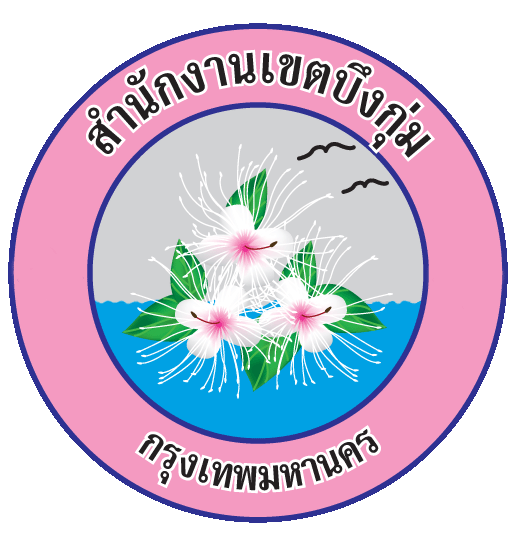 